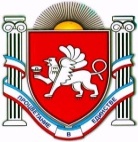 П О С Т А Н О В Л Е Н И Еот 05 апреля 2017 № 123г. ДжанкойОб утверждении промежуточного ликвидационного баланса муниципального общеобразовательногоучреждения «Октябрьская школа» В соответствии со ст. 63 Гражданского  кодекса  Российской Федерации, Федеральным законом от 29.12.2012 № 273-ФЗ «Об     образовании в Российской Федерации», Уставом муниципального образования Джанкойский район Республики Крым, постановлением администрации Джанкойского района от 02.11.2016 № 394 «Об утверждении Порядка создания, реорганизации, изменения типа и ликвидации муниципальных образовательных учреждений Джанкойского района  Республики Крым», постановлением администрации Джанкойского района от 24.11.2016 № 432 «О ликвидации Муниципального общеобразовательного учреждения «Октябрьская школа» Джанкойского района Республики Крым», администрация Джанкойского района п о с т а н о в л я е т:Утвердить промежуточный ликвидационный баланс муниципального общеобразовательного учреждения «Октябрьская школа» (прилагается).Ликвидационной комиссии уведомить регистрирующий орган в соответствии с законодательством Российской Федерации о составлении промежуточного ликвидационного баланса.Постановление вступает в силу со дня его официального обнародования на сайте администрации Джанкойского района Республики Крым (djankoiadm.ru).24. Контроль за исполнением настоящего постановления возложить  на заместителя главы администрации Джанкойского района Пономаренко А.А. Глава администрации Джанкойский района                                                                           А.И.БочаровПриложение                          УТВЕРЖДЕН                              постановлением                     администрации                         Джанкойского района                     от 05 апреля 2017 № 123ПРОМЕЖУТОЧНЫЙ  ЛИКВИДАЦИОННЫЙ БАЛАНСГОСУДАРСТВЕННОГО (МУНИЦИПАЛЬНОГО) УЧРЕЖДЕНИЯУчреждение                            Муниципальное образовательное учреждение "Октябрьская школа" Джанкойского района Республики Крым______________РЕСПУБЛИКА КРЫМАДМИНИСТРАЦИЯ ДЖАНКОЙСКОГО РАЙОНААДМIНIСТРАЦIЯ ДЖАНКОЙСЬКОГО РАЙОНУ РЕСПУБЛІКИ КРИМКЪЫРЫМ ДЖУМХУРИЕТИ ДЖАНКОЙ БОЛЮГИНИНЪ ИДАРЕСИна 1 января2018 г.КОДЫФорма по ОКУД0503730Дата01.01.2018по ОКПО00793450ИНН9105007842по ОКТМОпо ОКПОИННГлава по БКпо ОКЕИ383Учреждение Муниципальное общеобразовательное учреждение «Октябрьская школа» Джанкойского районаОбособленное подразделениеУчредитель администрация Джанкойского района Республики КрымНаименование органа,осуществляющегополномочия учредителя управление образования, молодежи и спорта администрация Джанкойского района Республики КрымПериодичность: годоваяЕдиница измерения: рубА К Т И ВА К Т И В1I. Нефинансовые активы000000000000000000000000000000000Основные средства (балансовая стоимость, 010100000)*, всего01001001001001001001001001001001001001001001001001001001001000000000000000000000000000000000в том числе:00000000000000000000000000000000000000000000000000000000недвижимое имущество учреждения (010110000)* 01101101101101101101101101101101101101101101101101101101101100000000000000000000000000000000000000000000000000000000недвижимое имущество учреждения (010110000)* 011011011011011011011011011011011011011011011011011011011011000000000000000000000000000000000000000000000000000особо ценное движимое имущество учреждения (010120000)*01201201201201201201201201201201201201201201201201201201201200000000000000000000000000000000000000000000000000000иное движимое имущество учреждения (010130000)*01301301301301301301301301301301301301301301301301301301301300000000000000000000000000000000000000000000000000000предметы лизинга (010140000)* 01401401401401401401401401401401401401401401401401401401401400000000000000000000000000000000000000000000000000000Амортизация основных средств *02002002002002002002002002002002002002002002002002002002002000000000000000000000000000000000000000000000000000000в том числе:02102102102102102102102102102102102102102102102102102102102100000000000000000000000000000000000000000000000000000Амортизация недвижимого имущества учреждения (010410000)* 00000000000Амортизация особо ценного движимого имущества учреждения (010420000)* 02202202202202202202202202202202202202202202202202202202202200000000000000000000000000000000000000000000000000000Амортизация иного движимого имущества учреждения 
(010430000)* 02302302302302302302302302302302302302302302302302302302302300000000000000000000000000000000000000000000000000000Амортизация предметов лизинга (010440000)*02402402402402402402402402402402402402402402402402402402402400000000000000000000000000000000000000000000000000000Основные средства (остаточная стоимость, стр. 010 - стр. 020)0300300300300300300300300300300300300300300300300300300300300000000000000000000000000000000000000000000000000000000из них:недвижимое имущество учреждения (остаточная стоимость,
стр. 011 - стр. 021)031031031031031031031031031031031031031031031031031031031000000000000000000000000000000000000000000000000000000000000особо ценное движимое имущество учреждения (остаточная стоимость, стр. 012 -  стр. 022)               032032032032032032032032032032032032032032032032032032032000000000000000000000000000000000000000000000000000000000000иное движимое имущество учреждения (остаточная стоимость,
стр. 013 - стр. 023)033033033033033033033033033033033033033033033033033033033000000000000000000000000000000000000000000000000000000000000предметы лизинга (остаточная стоимость, стр. 014 - стр. 024)03403403403403403403403403403403403403403403403403403403400000000000000000000000000000000000000000000000000000000000000000000000000000000000000000000000000000000000000000000000000000000000000000А К Т И В000000000000000000000000000000000000000000000000000000000000111111Нематериальные активы (балансовая стоимость, 010200000)*, всего0400400400400400400400400400400400400400400400400400400400000000000000000000000000000000000000000000000000000000из них:041041041041041041041041041041041041041041041041041041041000000000000000000000000000000000000000000000000000000особо ценное движимое имущество учреждения (010220000)*00000000000000000000000иное движимое имущество учреждения (010230000)*042042042042042042042042042042042042042042042042042042042000000000000000000000000000000000000000000000000000000000000предметы лизинга (010240000)*043043043043043043043043043043043043043043043043043043043000000000000000000000000000000000000000000000000000000000000Амортизация нематериальных активов *050050050050050050050050050050050050050050050050050050050000000000000000000000000000000000000000000000000000000000000из них:051051051051051051051051051051051051051051051051051051051000000000000000000000000000000000000000000000000000000особо ценное движимое имущество учреждения (010429000)*00000000000000000000000иного движимого имущества учреждения (010439000)*052052052052052052052052052052052052052052052052052052052000000000000000000000000000000000000000000000000000000000000предметов лизинга (010449000)*053053053053053053053053053053053053053053053053053053053000000000000000000000000000000000000000000000000000000000000Нематериальные активы (остаточная   стоимость, стр. 040 - стр. 050)06006006006006006006006006006006006006006006006006000000000000000000000000000000000000000000000000000000000000000из них:00000000000000000000000000000000000000000000000000000000особо ценное движимое имущество учреждения (остаточная стоимость, стр. 041 - стр. 051)06106106106106106106106106106106106106106106106106100000000000000000000000иное движимое имущество учреждения (остаточная стоимость,
стр. 042 - стр. 052)06206206206206206206206206206206206206206206206206200000000000000000000000000000000000000000000000000000000000000предметы лизинга (остаточная стоимость, стр. 043 - стр. 053)06306306306306306306306306306306306306306306306306300000000000000000000000000000000000000000000000000000000000000Непроизведенные активы (балансовая стоимость, 010300000)07007007007007007007007007007007007007007007007007000000000000000000000000000000000000000000000000000000000000000Материальные запасы (010500000)08008008008008008008008008008008008008008008008008000000000000000000000000000000000000000000000000000000000000000из них:08108108108108108108108108108108108108108108108108100000000000000000000000000000000000000000000000000000000особо ценное движимое имущество учреждения (010520000)*00000000000000000000000Вложения в нефинансовые активы (010600000)09009009009009009009009009009009009009009009009009000000000000000000000000000000000000000000000000000000000000000из них:09109109109109109109109109109109109109109109109109100000000000000000000000000000000000000000000000000000000в недвижимое имущество учреждения (010610000)00000000000000000000000в особо ценное движимое имущество учреждения (010620000)09209209209209209209209209209209209209209209209209200000000000000000000000000000000000000000000000000000000000000в иное движимое имущество учреждения (010630000)09309309309309309309309309309309309309309309309309300000000000000000000000000000000000000000000000000000000000000в предметы лизинга (010640000)09409409409409409409409409409409409409409409409409400000000000000000000000000000000000000000000000000000000000000000000000000000000000000000000000000000000000000000000000000000000А К Т И В0000000000000000000000000000000000000000000000000А К Т И В000000000000000000000000000000000000000000000000011111100000000000000000000000000000000000000000000000000Нефинансовые активы в пути (010700000)100100100100100100100100100100100100100100100100100000000000000000000000000000000000000000000000из них:0000000000000000000000000000000000000000000000000000000000000000недвижимое имущество учреждения в пути (010710000)1011011011011011011011011011011011011011011011011011011011011011011011011011010000000000000000000000000000000000000000000000000000особо ценное движимое имущество учреждения в пути (010720000)1021021021021021021021021021021021021021021021021021021021021021021021021021020000000000000000000000000000000000000000000000000000иное движимое имущество учреждения в пути (010730000)1031031031031031031031031031031031031031031031031031031031031031031031031031030000000000000000000000000000000000000000000000000000предметы лизинга в пути (010740000)1041041041041041041041041041041041041041041041041041041041041041041041041041040000000000000000000000000000000000000000000000000000Затраты на изготовление готовой продукции, выполнение работ, услуг (010900000)1401401401401401401401401401401401401401401401401401401401401401401401401401400000000000000000000000000000000000000000000000000000Итого по разделу I 
(стр. 030 + стр. 060 + стр. 070 + стр. 080 + стр. 090 + стр. 100 + стр. 140)15015015015015015015015015015015015015015015015015015015015015015015015015015000000000000000000000000000000000000000000000000000000000000000000000000000II. Финансовые активы1701701701701701701701701701701701701701701701701701701701701701701701701701700000000000000000000000000000000000000000000000000000Денежные средства учреждения (020100000)0000000000000000в том числе:1711711711711711711711711711711711711711711711711711711711711711711711711711710000000000000000000000000000000000000000000000000000денежные средства учреждения на лицевых счетах в органе казначейства (020111000)0000000000000000денежные средства учреждения в органе казначейства в пути (020113000)1721721721721721721721721721721721721721721721721721721721721721721721721721720000000000000000000000000000000000000000000000000000денежные средства учреждения на счетах в кредитной организации (020121000)1731731731731731731731731731731731731731731731731731731731731731731731731731730000000000000000000000000000000000000000000000000000денежные средства учреждения в кредитной организации в пути (020123000)1741741741741741741741741741741741741741741741741741741741741741741741741741740000000000000000000000000000000000000000000000000000денежные средства учреждения на специальных счетах в кредитной организации (020126000)1751751751751751751751751751751751751751751751751751751751751751751751751751750000000000000000000000000000000000000000000000000000денежные средства учреждения в иностранной валюте на счетах в кредитной организации (020127000)1761761761761761761761761761761761761761761761761761761761761761761761761761760000000000000000000000000000000000000000000000000000касса (020134000)1771771771771771771771771771771771771771771771771771771771771771771771771771770000000000000000000000000000000000000000000000000000денежные документы (020135000)1781781781781781781781781781781781781781781781781781781781781781781781781781780000000000000000000000000000000000000000000000000000денежные средства учреждения, размещенные на депозиты в кредитной организации (020122000)1791791791791791791791791791791791791791791791791791791791791791791791791791790000000000000000000000000000000000000000000000000000Финансовые вложения (020400000)21021021021021021021021021021021021021021021021021021021021021021021021021021000000000000000000000000000000000000000000000000000000в том числе:21121121121121121121121121121121121121121121121121121121121121121121121121121100000000000000000000000000000000000000000000000ценные бумаги, кроме акций (020420000)00000000000000000000000000акции и иные формы участия в капитале (020430000)21221221221221221221221221221221221221221221221221221221221221221221221221221200000000000000000000000000000000000000000000000000000иные финансовые активы (020450000)21321321321321321321321321321321321321321321321321321321321321321321321321321300000000000000000000000000000000000000000000000000000А К Т И В11111000000000000000000Расчеты по доходам (020500000)23023023023023023023023023023023023023023023023023023023023023023023023023023000000000000000000000000000000000000000000000000000000Расчеты по выданным авансам (020600000)26026026026026026026026026026026026026026026026026026026026026026026026026026000000000000000000000000000000000000000000000000000000Расчеты по кредитам, займам (ссудам) (020700000)29029029029029029029029029029029029029029029029029029029029029029029029029029000000000000000000000000000000000000000000000000000000в том числе:29129129129129129129129129129129129129129129129129129129129129129129129129129100000000000000000000000000000000000000000000000000000по представленным кредитам, займам (ссудам) (020710000)0000000000000в рамках целевых иностранных кредитов (заимствований) (020720000)29229229229229229229229229229229229229229229229229229229229229229229229229229200000000000000000000000000000000000000000000000000000Расчеты с подотчетными лицами (020800000)31031031031031031031031031031031031031031031031031031031031031031031031031031000000000000000000000000000000000000000000000000000000Расчеты по ущербу и иным доходам (020900000)32032032032032032032032032032032032032032032032032032032032032032032032032032000000000000000000000000000000000000000000000000000000Прочие расчеты с дебиторами (021000000)33033033033033033033033033033033033033033033033033033033033033033033033033033000000000000000000000000000000000000000000000000000000из них:33133133133133133133133133133133133133133133133133133133133133133133133133133100000000000000000000000000000000000000000000000000000расчеты по налоговым вычетам по НДС (021010000)расчеты с финансовым органом по наличным денежным
средствам (021003000)333333333333333333333333333333333333333333333333333333333333333333333333333000000000000000000000000000000000000000000000000000000расчеты с прочими дебиторами (021005000)335335335335335335335335335335335335335335335335335335335335335335335335335000000000000000000000000000000000000000000000000000000расчеты с учредителем (021006000)*336336336336336336336336336336336336336336336336336336336336336336336336336000000000000000000000000000000000000000000000000000000амортизация ОЦИ *337337337337337337337337337337337337337337337337337337337337337337337337337000000000000000000000000000000000000000000000000000000остаточная стоимость ОЦИ (стр. 336 + стр. 337)338338338338338338338338338338338338338338338338338338338338338338338338338000000000000000000000000000000000000000000000000000000Вложения в финансовые активы (021500000)370370370370370370370370370370370370370370370370370370370370370370370370370000000000000000000000000000000000000000000000000000000в том числе:00000000000000000000000000000000000000000000000ценные бумаги, кроме акций (021520000)3713713713713713713713713713713713713713713713713713713713713713713713713710000000000000000000000акции и иные формы участия в капитале (021530000)372372372372372372372372372372372372372372372372372372372372372372372372372000000000000000000000000000000000000000000000000000000иные финансовые активы (021550000)373373373373373373373373373373373373373373373373373373373373373373373373373000000000000000000000000000000000000000000000000000000Расчеты по платежам в бюджеты (030300000)380380380380380380380380380380380380380380380380380380380380380380380380380000000000000000000000000000000000000000000000000000000Итого по разделу II (стр. 170 + стр. 210 + стр. 230 + стр. 260 + стр. 290 + стр. 310 + стр. 320 + стр. 330 + стр. 370 + стр. 380)400400400400400400400400400400400400400400400400400400400400400400400400400000000000000000000000000000000000000000000000000000000000000000000000БАЛАНС (стр. 150 + стр. 400)410410410410410410410410410410410410410410410410410410410410410410410410410000000000000000000000000000000000000000000000000000000000000000000000П А С С И В11111III. ОбязательстваРасчеты с кредиторами по долговым обязательствам (030100000)Расчеты с кредиторами по долговым обязательствам (030100000)47047047047000000000000000000000000000000000в том числе:в том числе:47147147147100000000000000000000000000000по долговым обязательствам в рублях (030110000)по долговым обязательствам в рублях (030110000)0000000000000000000по долговым обязательствам по целевым иностранным кредитам (заимствованиям) (030120000)по долговым обязательствам по целевым иностранным кредитам (заимствованиям) (030120000)47247247247200000000000000000000000000000000по долговым обязательствам в иностранной валюте 
(030140000)по долговым обязательствам в иностранной валюте 
(030140000)47447447447400000000000000000000000000000000Расчеты по принятым обязательствам (030200000)Расчеты по принятым обязательствам (030200000)49049049049000000000000000000000000000000000Расчеты по платежам в бюджеты (030300000)Расчеты по платежам в бюджеты (030300000)51051051051000000000000000000000000000000000из них:из них:00000000000000000000000000000расчеты по налогу на доходы физических лиц (030301000)расчеты по налогу на доходы физических лиц (030301000)5115115115110000000000000000000расчеты по страховым взносам на обязательное социальное страхование  (030302000, 030306000)расчеты по страховым взносам на обязательное социальное страхование  (030302000, 030306000)51251251251200000000000000000000000000000000расчеты по налогу на прибыль организаций (030303000)расчеты по налогу на прибыль организаций (030303000)51351351351300000000000000000000000000000000расчеты по налогу на добавленную стоимость (030304000)расчеты по налогу на добавленную стоимость (030304000)51451451451400000000000000000000000000000000расчеты по иным платежам в бюджет (030305000, 030312000, 030313000)расчеты по иным платежам в бюджет (030305000, 030312000, 030313000)51551551551500000000000000000000000000000000расчеты по страховым взносам на медицинское и пенсионное страхование (030307000, 030308000, 030309000, 030310000, 030311000)расчеты по страховым взносам на медицинское и пенсионное страхование (030307000, 030308000, 030309000, 030310000, 030311000)516516516516000000000000000000000000000000000000000000000000000000000000000000000000000000000000000000000000П А С С И ВП А С С И ВП А С С И ВП А С С И В11Прочие расчеты с кредиторами (030400000)Прочие расчеты с кредиторами (030400000)530530530530000000000000000000000000000000000из них:из них:000000000000000000000000000000расчеты по средствам, полученным во временное распоряжение (030401000)расчеты по средствам, полученным во временное распоряжение (030401000)531531531531000000000000000расчеты с депонентами (030402000)расчеты с депонентами (030402000)532532532532000000000000000000000000000000000расчеты по удержаниям из выплат по оплате труда 
(030403000)расчеты по удержаниям из выплат по оплате труда 
(030403000)533533533533000000000000000000000000000000000внутриведомственные расчеты (030404000)внутриведомственные расчеты (030404000)534534534534000000000000000000000000000000000расчеты с прочими кредиторами (030406000)расчеты с прочими кредиторами (030406000)536536536536000000000000000000000000000000000Расчеты с подотчетными лицами (020800000)Расчеты с подотчетными лицами (020800000)570570570570000000000000000000000000000000000Расчеты по доходам (020500000)Расчеты по доходам (020500000)580580580580000000000000000000000000000000000Расчеты по ущербу и иным доходам (020900000)Расчеты по ущербу и иным доходам (020900000)590590590590000000000000000000000000000000000Итого по разделу III (стр. 470 + стр. 490 + стр. 510 + стр. 530 + 
стр. 570 + стр. 580 + стр. 590)Итого по разделу III (стр. 470 + стр. 490 + стр. 510 + стр. 530 + 
стр. 570 + стр. 580 + стр. 590)600600600600000000000000000000000000000000000000000000000IV. Финансовый результатIV. Финансовый результат620620620620000000000000000000000000000000Финансовый результат экономического субъекта (040100000) (стр. 623 + стр. 623.1 + стр. 624 + стр. 625 + стр. 626)Финансовый результат экономического субъекта (040100000) (стр. 623 + стр. 623.1 + стр. 624 + стр. 625 + стр. 626)000000000000000из них:из них:623623623623000000000000000000000000000000000финансовый результат прошлых отчетных периодов 
(040130000)финансовый результат прошлых отчетных периодов 
(040130000)000000000000финансовый результат по начисленной амортизации ОЦИфинансовый результат по начисленной амортизации ОЦИ623.1623.1623.1623.100000000000000000000000000000000000доходы будущих периодов (040140000)доходы будущих периодов (040140000)62462462462400000000000000000000000000000000000расходы будущих периодов (040150000)расходы будущих периодов (040150000)62562562562500000000000000000000000000000000000резервы предстоящих расходов (040160000)резервы предстоящих расходов (040160000)62662662662600000000000000000000000000000000000БАЛАНС (стр. 600 + стр. 620)БАЛАНС (стр. 600 + стр. 620)90090090090000000000000000000000000000000000000СПРАВКАСПРАВКАСПРАВКАСПРАВКАСПРАВКАСПРАВКАСПРАВКАСПРАВКАСПРАВКАСПРАВКАСПРАВКАСПРАВКАСПРАВКАСПРАВКАСПРАВКАСПРАВКАСПРАВКАСПРАВКАСПРАВКАСПРАВКАСПРАВКАСПРАВКАСПРАВКАСПРАВКАСПРАВКАСПРАВКАСПРАВКАСПРАВКАСПРАВКАСПРАВКАСПРАВКАСПРАВКАСПРАВКАСПРАВКАСПРАВКАСПРАВКАСПРАВКАСПРАВКАСПРАВКАСПРАВКАСПРАВКАСПРАВКАСПРАВКАСПРАВКАСПРАВКАСПРАВКАСПРАВКАСПРАВКАСПРАВКАСПРАВКАСПРАВКАСПРАВКАСПРАВКАСПРАВКАСПРАВКАСПРАВКАСПРАВКАСПРАВКАСПРАВКАСПРАВКАСПРАВКАСПРАВКАСПРАВКАСПРАВКАСПРАВКАСПРАВКАСПРАВКАСПРАВКАСПРАВКАСПРАВКАСПРАВКАСПРАВКАСПРАВКАСПРАВКАСПРАВКАСПРАВКАСПРАВКАСПРАВКАСПРАВКАСПРАВКАСПРАВКАСПРАВКАСПРАВКАСПРАВКАСПРАВКАСПРАВКАСПРАВКАСПРАВКАСПРАВКАСПРАВКАСПРАВКАСПРАВКАСПРАВКАСПРАВКАСПРАВКАСПРАВКАСПРАВКАСПРАВКАСПРАВКАСПРАВКАСПРАВКАСПРАВКАСПРАВКАСПРАВКАСПРАВКАСПРАВКАСПРАВКАСПРАВКАСПРАВКАСПРАВКАСПРАВКАСПРАВКАСПРАВКАСПРАВКАСПРАВКАСПРАВКАСПРАВКАСПРАВКАСПРАВКАСПРАВКАСПРАВКАСПРАВКАСПРАВКАСПРАВКАСПРАВКАСПРАВКАСПРАВКАСПРАВКАСПРАВКАСПРАВКАСПРАВКАСПРАВКАСПРАВКАСПРАВКАСПРАВКАСПРАВКАСПРАВКАСПРАВКАСПРАВКАСПРАВКАСПРАВКАСПРАВКАСПРАВКАСПРАВКАСПРАВКАСПРАВКАСПРАВКАСПРАВКАСПРАВКАСПРАВКАСПРАВКАСПРАВКАСПРАВКАСПРАВКАСПРАВКАСПРАВКАСПРАВКАСПРАВКАСПРАВКАСПРАВКАСПРАВКАСПРАВКАСПРАВКАСПРАВКАСПРАВКАСПРАВКАСПРАВКАСПРАВКАСПРАВКАСПРАВКАСПРАВКАСПРАВКАСПРАВКАСПРАВКАСПРАВКАСПРАВКАСПРАВКАСПРАВКАСПРАВКАСПРАВКАСПРАВКАСПРАВКАСПРАВКАСПРАВКАСПРАВКАСПРАВКАСПРАВКАСПРАВКАСПРАВКАСПРАВКАСПРАВКАСПРАВКАСПРАВКАСПРАВКАСПРАВКАСПРАВКАСПРАВКАСПРАВКАСПРАВКАСПРАВКАСПРАВКАСПРАВКАСПРАВКАСПРАВКАСПРАВКАСПРАВКАСПРАВКАСПРАВКАСПРАВКАСПРАВКАСПРАВКАСПРАВКАСПРАВКАСПРАВКАСПРАВКАСПРАВКАСПРАВКАСПРАВКАСПРАВКАСПРАВКАСПРАВКАСПРАВКАСПРАВКАСПРАВКАСПРАВКАСПРАВКАСПРАВКАСПРАВКАСПРАВКАСПРАВКАСПРАВКАСПРАВКАСПРАВКАСПРАВКАСПРАВКАСПРАВКАСПРАВКАСПРАВКАСПРАВКАСПРАВКАСПРАВКАСПРАВКАСПРАВКАСПРАВКАСПРАВКАСПРАВКАСПРАВКАСПРАВКАСПРАВКАСПРАВКАСПРАВКАСПРАВКАСПРАВКАСПРАВКАСПРАВКАСПРАВКАСПРАВКАСПРАВКАСПРАВКАСПРАВКАСПРАВКАСПРАВКАСПРАВКАСПРАВКАСПРАВКАСПРАВКАСПРАВКАСПРАВКАСПРАВКАСПРАВКАСПРАВКАСПРАВКАСПРАВКАСПРАВКАСПРАВКАСПРАВКАСПРАВКАСПРАВКАСПРАВКАСПРАВКАСПРАВКАСПРАВКАСПРАВКАСПРАВКАСПРАВКАСПРАВКАСПРАВКАСПРАВКАСПРАВКАСПРАВКАСПРАВКАСПРАВКАСПРАВКАСПРАВКАСПРАВКАСПРАВКАСПРАВКАСПРАВКАСПРАВКАСПРАВКАСПРАВКАСПРАВКАСПРАВКАСПРАВКАСПРАВКАСПРАВКАСПРАВКАСПРАВКАСПРАВКАСПРАВКАСПРАВКАСПРАВКАСПРАВКАСПРАВКАСПРАВКАСПРАВКАСПРАВКАСПРАВКАСПРАВКАСПРАВКАСПРАВКАСПРАВКАСПРАВКАо наличии имущества и обязательств на забалансовых счетахо наличии имущества и обязательств на забалансовых счетахо наличии имущества и обязательств на забалансовых счетахо наличии имущества и обязательств на забалансовых счетахо наличии имущества и обязательств на забалансовых счетахо наличии имущества и обязательств на забалансовых счетахо наличии имущества и обязательств на забалансовых счетахо наличии имущества и обязательств на забалансовых счетахо наличии имущества и обязательств на забалансовых счетахо наличии имущества и обязательств на забалансовых счетахо наличии имущества и обязательств на забалансовых счетахо наличии имущества и обязательств на забалансовых счетахо наличии имущества и обязательств на забалансовых счетахо наличии имущества и обязательств на забалансовых счетахо наличии имущества и обязательств на забалансовых счетахо наличии имущества и обязательств на забалансовых счетахо наличии имущества и обязательств на забалансовых счетахо наличии имущества и обязательств на забалансовых счетахо наличии имущества и обязательств на забалансовых счетахо наличии имущества и обязательств на забалансовых счетахо наличии имущества и обязательств на забалансовых счетахо наличии имущества и обязательств на забалансовых счетахо наличии имущества и обязательств на забалансовых счетахо наличии имущества и обязательств на забалансовых счетахо наличии имущества и обязательств на забалансовых счетахо наличии имущества и обязательств на забалансовых счетахо наличии имущества и обязательств на забалансовых счетахо наличии имущества и обязательств на забалансовых счетахо наличии имущества и обязательств на забалансовых счетахо наличии имущества и обязательств на забалансовых счетахо наличии имущества и обязательств на забалансовых счетахо наличии имущества и обязательств на забалансовых счетахо наличии имущества и обязательств на забалансовых счетахо наличии имущества и обязательств на забалансовых счетахо наличии имущества и обязательств на забалансовых счетахо наличии имущества и обязательств на забалансовых счетахо наличии имущества и обязательств на забалансовых счетахо наличии имущества и обязательств на забалансовых счетахо наличии имущества и обязательств на забалансовых счетахо наличии имущества и обязательств на забалансовых счетахо наличии имущества и обязательств на забалансовых счетахо наличии имущества и обязательств на забалансовых счетахо наличии имущества и обязательств на забалансовых счетахо наличии имущества и обязательств на забалансовых счетахо наличии имущества и обязательств на забалансовых счетахо наличии имущества и обязательств на забалансовых счетахо наличии имущества и обязательств на забалансовых счетахо наличии имущества и обязательств на забалансовых счетахо наличии имущества и обязательств на забалансовых счетахо наличии имущества и обязательств на забалансовых счетахо наличии имущества и обязательств на забалансовых счетахо наличии имущества и обязательств на забалансовых счетахо наличии имущества и обязательств на забалансовых счетахо наличии имущества и обязательств на забалансовых счетахо наличии имущества и обязательств на забалансовых счетахо наличии имущества и обязательств на забалансовых счетахо наличии имущества и обязательств на забалансовых счетахо наличии имущества и обязательств на забалансовых счетахо наличии имущества и обязательств на забалансовых счетахо наличии имущества и обязательств на забалансовых счетахо наличии имущества и обязательств на забалансовых счетахо наличии имущества и обязательств на забалансовых счетахо наличии имущества и обязательств на забалансовых счетахо наличии имущества и обязательств на забалансовых счетахо наличии имущества и обязательств на забалансовых счетахо наличии имущества и обязательств на забалансовых счетахо наличии имущества и обязательств на забалансовых счетахо наличии имущества и обязательств на забалансовых счетахо наличии имущества и обязательств на забалансовых счетахо наличии имущества и обязательств на забалансовых счетахо наличии имущества и обязательств на забалансовых счетахо наличии имущества и обязательств на забалансовых счетахо наличии имущества и обязательств на забалансовых счетахо наличии имущества и обязательств на забалансовых счетахо наличии имущества и обязательств на забалансовых счетахо наличии имущества и обязательств на забалансовых счетахо наличии имущества и обязательств на забалансовых счетахо наличии имущества и обязательств на забалансовых счетахо наличии имущества и обязательств на забалансовых счетахо наличии имущества и обязательств на забалансовых счетахо наличии имущества и обязательств на забалансовых счетахо наличии имущества и обязательств на забалансовых счетахо наличии имущества и обязательств на забалансовых счетахо наличии имущества и обязательств на забалансовых счетахо наличии имущества и обязательств на забалансовых счетахо наличии имущества и обязательств на забалансовых счетахо наличии имущества и обязательств на забалансовых счетахо наличии имущества и обязательств на забалансовых счетахо наличии имущества и обязательств на забалансовых счетахо наличии имущества и обязательств на забалансовых счетахо наличии имущества и обязательств на забалансовых счетахо наличии имущества и обязательств на забалансовых счетахо наличии имущества и обязательств на забалансовых счетахо наличии имущества и обязательств на забалансовых счетахо наличии имущества и обязательств на забалансовых счетахо наличии имущества и обязательств на забалансовых счетахо наличии имущества и обязательств на забалансовых счетахо наличии имущества и обязательств на забалансовых счетахо наличии имущества и обязательств на забалансовых счетахо наличии имущества и обязательств на забалансовых счетахо наличии имущества и обязательств на забалансовых счетахо наличии имущества и обязательств на забалансовых счетахо наличии имущества и обязательств на забалансовых счетахо наличии имущества и обязательств на забалансовых счетахо наличии имущества и обязательств на забалансовых счетахо наличии имущества и обязательств на забалансовых счетахо наличии имущества и обязательств на забалансовых счетахо наличии имущества и обязательств на забалансовых счетахо наличии имущества и обязательств на забалансовых счетахо наличии имущества и обязательств на забалансовых счетахо наличии имущества и обязательств на забалансовых счетахо наличии имущества и обязательств на забалансовых счетахо наличии имущества и обязательств на забалансовых счетахо наличии имущества и обязательств на забалансовых счетахо наличии имущества и обязательств на забалансовых счетахо наличии имущества и обязательств на забалансовых счетахо наличии имущества и обязательств на забалансовых счетахо наличии имущества и обязательств на забалансовых счетахо наличии имущества и обязательств на забалансовых счетахо наличии имущества и обязательств на забалансовых счетахо наличии имущества и обязательств на забалансовых счетахо наличии имущества и обязательств на забалансовых счетахо наличии имущества и обязательств на забалансовых счетахо наличии имущества и обязательств на забалансовых счетахо наличии имущества и обязательств на забалансовых счетахо наличии имущества и обязательств на забалансовых счетахо наличии имущества и обязательств на забалансовых счетахо наличии имущества и обязательств на забалансовых счетахо наличии имущества и обязательств на забалансовых счетахо наличии имущества и обязательств на забалансовых счетахо наличии имущества и обязательств на забалансовых счетахо наличии имущества и обязательств на забалансовых счетахо наличии имущества и обязательств на забалансовых счетахо наличии имущества и обязательств на забалансовых счетахо наличии имущества и обязательств на забалансовых счетахо наличии имущества и обязательств на забалансовых счетахо наличии имущества и обязательств на забалансовых счетахо наличии имущества и обязательств на забалансовых счетахо наличии имущества и обязательств на забалансовых счетахо наличии имущества и обязательств на забалансовых счетахо наличии имущества и обязательств на забалансовых счетахо наличии имущества и обязательств на забалансовых счетахо наличии имущества и обязательств на забалансовых счетахо наличии имущества и обязательств на забалансовых счетахо наличии имущества и обязательств на забалансовых счетахо наличии имущества и обязательств на забалансовых счетахо наличии имущества и обязательств на забалансовых счетахо наличии имущества и обязательств на забалансовых счетахо наличии имущества и обязательств на забалансовых счетахо наличии имущества и обязательств на забалансовых счетахо наличии имущества и обязательств на забалансовых счетахо наличии имущества и обязательств на забалансовых счетахо наличии имущества и обязательств на забалансовых счетахо наличии имущества и обязательств на забалансовых счетахо наличии имущества и обязательств на забалансовых счетахо наличии имущества и обязательств на забалансовых счетахо наличии имущества и обязательств на забалансовых счетахо наличии имущества и обязательств на забалансовых счетахо наличии имущества и обязательств на забалансовых счетахо наличии имущества и обязательств на забалансовых счетахо наличии имущества и обязательств на забалансовых счетахо наличии имущества и обязательств на забалансовых счетахо наличии имущества и обязательств на забалансовых счетахо наличии имущества и обязательств на забалансовых счетахо наличии имущества и обязательств на забалансовых счетахо наличии имущества и обязательств на забалансовых счетахо наличии имущества и обязательств на забалансовых счетахо наличии имущества и обязательств на забалансовых счетахо наличии имущества и обязательств на забалансовых счетахо наличии имущества и обязательств на забалансовых счетахо наличии имущества и обязательств на забалансовых счетахо наличии имущества и обязательств на забалансовых счетахо наличии имущества и обязательств на забалансовых счетахо наличии имущества и обязательств на забалансовых счетахо наличии имущества и обязательств на забалансовых счетахо наличии имущества и обязательств на забалансовых счетахо наличии имущества и обязательств на забалансовых счетахо наличии имущества и обязательств на забалансовых счетахо наличии имущества и обязательств на забалансовых счетахо наличии имущества и обязательств на забалансовых счетахо наличии имущества и обязательств на забалансовых счетахо наличии имущества и обязательств на забалансовых счетахо наличии имущества и обязательств на забалансовых счетахо наличии имущества и обязательств на забалансовых счетахо наличии имущества и обязательств на забалансовых счетахо наличии имущества и обязательств на забалансовых счетахо наличии имущества и обязательств на забалансовых счетахо наличии имущества и обязательств на забалансовых счетахо наличии имущества и обязательств на забалансовых счетахо наличии имущества и обязательств на забалансовых счетахо наличии имущества и обязательств на забалансовых счетахо наличии имущества и обязательств на забалансовых счетахо наличии имущества и обязательств на забалансовых счетахо наличии имущества и обязательств на забалансовых счетахо наличии имущества и обязательств на забалансовых счетахо наличии имущества и обязательств на забалансовых счетахо наличии имущества и обязательств на забалансовых счетахо наличии имущества и обязательств на забалансовых счетахо наличии имущества и обязательств на забалансовых счетахо наличии имущества и обязательств на забалансовых счетахо наличии имущества и обязательств на забалансовых счетахо наличии имущества и обязательств на забалансовых счетахо наличии имущества и обязательств на забалансовых счетахо наличии имущества и обязательств на забалансовых счетахо наличии имущества и обязательств на забалансовых счетахо наличии имущества и обязательств на забалансовых счетахо наличии имущества и обязательств на забалансовых счетахо наличии имущества и обязательств на забалансовых счетахо наличии имущества и обязательств на забалансовых счетахо наличии имущества и обязательств на забалансовых счетахо наличии имущества и обязательств на забалансовых счетахо наличии имущества и обязательств на забалансовых счетахо наличии имущества и обязательств на забалансовых счетахо наличии имущества и обязательств на забалансовых счетахо наличии имущества и обязательств на забалансовых счетахо наличии имущества и обязательств на забалансовых счетахо наличии имущества и обязательств на забалансовых счетахо наличии имущества и обязательств на забалансовых счетахо наличии имущества и обязательств на забалансовых счетахо наличии имущества и обязательств на забалансовых счетахо наличии имущества и обязательств на забалансовых счетахо наличии имущества и обязательств на забалансовых счетахо наличии имущества и обязательств на забалансовых счетахо наличии имущества и обязательств на забалансовых счетахо наличии имущества и обязательств на забалансовых счетахо наличии имущества и обязательств на забалансовых счетахо наличии имущества и обязательств на забалансовых счетахо наличии имущества и обязательств на забалансовых счетахо наличии имущества и обязательств на забалансовых счетахо наличии имущества и обязательств на забалансовых счетахо наличии имущества и обязательств на забалансовых счетахо наличии имущества и обязательств на забалансовых счетахо наличии имущества и обязательств на забалансовых счетахо наличии имущества и обязательств на забалансовых счетахо наличии имущества и обязательств на забалансовых счетахо наличии имущества и обязательств на забалансовых счетахо наличии имущества и обязательств на забалансовых счетахо наличии имущества и обязательств на забалансовых счетахо наличии имущества и обязательств на забалансовых счетахо наличии имущества и обязательств на забалансовых счетахо наличии имущества и обязательств на забалансовых счетахо наличии имущества и обязательств на забалансовых счетахо наличии имущества и обязательств на забалансовых счетахо наличии имущества и обязательств на забалансовых счетахо наличии имущества и обязательств на забалансовых счетахо наличии имущества и обязательств на забалансовых счетахо наличии имущества и обязательств на забалансовых счетахо наличии имущества и обязательств на забалансовых счетахо наличии имущества и обязательств на забалансовых счетахо наличии имущества и обязательств на забалансовых счетахо наличии имущества и обязательств на забалансовых счетахо наличии имущества и обязательств на забалансовых счетахо наличии имущества и обязательств на забалансовых счетахо наличии имущества и обязательств на забалансовых счетахо наличии имущества и обязательств на забалансовых счетахо наличии имущества и обязательств на забалансовых счетахо наличии имущества и обязательств на забалансовых счетахо наличии имущества и обязательств на забалансовых счетахо наличии имущества и обязательств на забалансовых счетахо наличии имущества и обязательств на забалансовых счетахо наличии имущества и обязательств на забалансовых счетахо наличии имущества и обязательств на забалансовых счетахо наличии имущества и обязательств на забалансовых счетахо наличии имущества и обязательств на забалансовых счетахо наличии имущества и обязательств на забалансовых счетахо наличии имущества и обязательств на забалансовых счетахо наличии имущества и обязательств на забалансовых счетахо наличии имущества и обязательств на забалансовых счетахо наличии имущества и обязательств на забалансовых счетахо наличии имущества и обязательств на забалансовых счетахо наличии имущества и обязательств на забалансовых счетахо наличии имущества и обязательств на забалансовых счетахо наличии имущества и обязательств на забалансовых счетахо наличии имущества и обязательств на забалансовых счетахо наличии имущества и обязательств на забалансовых счетахо наличии имущества и обязательств на забалансовых счетахо наличии имущества и обязательств на забалансовых счетахо наличии имущества и обязательств на забалансовых счетахо наличии имущества и обязательств на забалансовых счетахо наличии имущества и обязательств на забалансовых счетахо наличии имущества и обязательств на забалансовых счетахо наличии имущества и обязательств на забалансовых счетахо наличии имущества и обязательств на забалансовых счетахо наличии имущества и обязательств на забалансовых счетахо наличии имущества и обязательств на забалансовых счетахо наличии имущества и обязательств на забалансовых счетахо наличии имущества и обязательств на забалансовых счетахо наличии имущества и обязательств на забалансовых счетахо наличии имущества и обязательств на забалансовых счетахо наличии имущества и обязательств на забалансовых счетахо наличии имущества и обязательств на забалансовых счетахо наличии имущества и обязательств на забалансовых счетахо наличии имущества и обязательств на забалансовых счетахо наличии имущества и обязательств на забалансовых счетахо наличии имущества и обязательств на забалансовых счетахо наличии имущества и обязательств на забалансовых счетахо наличии имущества и обязательств на забалансовых счетахо наличии имущества и обязательств на забалансовых счетахо наличии имущества и обязательств на забалансовых счетахо наличии имущества и обязательств на забалансовых счетахо наличии имущества и обязательств на забалансовых счетахо наличии имущества и обязательств на забалансовых счетахо наличии имущества и обязательств на забалансовых счетахо наличии имущества и обязательств на забалансовых счетахо наличии имущества и обязательств на забалансовых счетахо наличии имущества и обязательств на забалансовых счетахо наличии имущества и обязательств на забалансовых счетахо наличии имущества и обязательств на забалансовых счетахо наличии имущества и обязательств на забалансовых счетахо наличии имущества и обязательств на забалансовых счетахо наличии имущества и обязательств на забалансовых счетахо наличии имущества и обязательств на забалансовых счетахо наличии имущества и обязательств на забалансовых счетахо наличии имущества и обязательств на забалансовых счетахо наличии имущества и обязательств на забалансовых счетахо наличии имущества и обязательств на забалансовых счетахо наличии имущества и обязательств на забалансовых счетахо наличии имущества и обязательств на забалансовых счетахо наличии имущества и обязательств на забалансовых счетахо наличии имущества и обязательств на забалансовых счетахо наличии имущества и обязательств на забалансовых счетахо наличии имущества и обязательств на забалансовых счетахо наличии имущества и обязательств на забалансовых счетахНомер забалан-сового счетаНомер забалан-сового счетаНомер забалан-сового счетаНомер забалан-сового счетаНомер забалан-сового счетаНомер забалан-сового счетаНомер забалан-сового счетаНомер забалан-сового счетаНомер забалан-сового счетаНомер забалан-сового счетаНомер забалан-сового счетаНомер забалан-сового счетаНомер забалан-сового счетаНомер забалан-сового счетаНомер забалан-сового счетаНомер забалан-сового счетаНаименование
забалансового счета,
показателяНаименование
забалансового счета,
показателяНаименование
забалансового счета,
показателяНаименование
забалансового счета,
показателяНаименование
забалансового счета,
показателяНаименование
забалансового счета,
показателяНаименование
забалансового счета,
показателяНаименование
забалансового счета,
показателяНаименование
забалансового счета,
показателяНаименование
забалансового счета,
показателяНаименование
забалансового счета,
показателяНаименование
забалансового счета,
показателяНаименование
забалансового счета,
показателяНаименование
забалансового счета,
показателяНаименование
забалансового счета,
показателяНаименование
забалансового счета,
показателяНаименование
забалансового счета,
показателяНаименование
забалансового счета,
показателяНаименование
забалансового счета,
показателяНаименование
забалансового счета,
показателяНаименование
забалансового счета,
показателяНаименование
забалансового счета,
показателяНаименование
забалансового счета,
показателяНаименование
забалансового счета,
показателяНаименование
забалансового счета,
показателяНаименование
забалансового счета,
показателяНаименование
забалансового счета,
показателяНаименование
забалансового счета,
показателяНаименование
забалансового счета,
показателяНаименование
забалансового счета,
показателяНаименование
забалансового счета,
показателяНаименование
забалансового счета,
показателяНаименование
забалансового счета,
показателяНаименование
забалансового счета,
показателяНаименование
забалансового счета,
показателяНаименование
забалансового счета,
показателяНаименование
забалансового счета,
показателяНаименование
забалансового счета,
показателяНаименование
забалансового счета,
показателяНаименование
забалансового счета,
показателяНаименование
забалансового счета,
показателяНаименование
забалансового счета,
показателяНаименование
забалансового счета,
показателяНаименование
забалансового счета,
показателяНаименование
забалансового счета,
показателяНаименование
забалансового счета,
показателяНаименование
забалансового счета,
показателяНаименование
забалансового счета,
показателяНаименование
забалансового счета,
показателяНаименование
забалансового счета,
показателяНаименование
забалансового счета,
показателяНаименование
забалансового счета,
показателяНаименование
забалансового счета,
показателяНаименование
забалансового счета,
показателяНаименование
забалансового счета,
показателяНаименование
забалансового счета,
показателяНаименование
забалансового счета,
показателяНаименование
забалансового счета,
показателяНаименование
забалансового счета,
показателяНаименование
забалансового счета,
показателяНаименование
забалансового счета,
показателяНаименование
забалансового счета,
показателяНаименование
забалансового счета,
показателяНаименование
забалансового счета,
показателяНаименование
забалансового счета,
показателяНаименование
забалансового счета,
показателяНаименование
забалансового счета,
показателяНаименование
забалансового счета,
показателяНаименование
забалансового счета,
показателяНаименование
забалансового счета,
показателяНаименование
забалансового счета,
показателяКод стро-киКод стро-киКод стро-киКод стро-киКод стро-киКод стро-киКод стро-киКод стро-киКод стро-киКод стро-киКод стро-киКод стро-киКод стро-киКод стро-киКод стро-киКод стро-киКод стро-киКод стро-киКод стро-киКод стро-киКод стро-киКод стро-киКод стро-киКод стро-киКод стро-киКод стро-киКод стро-киКод стро-киКод стро-киНа начало годаНа начало годаНа начало годаНа начало годаНа начало годаНа начало годаНа начало годаНа начало годаНа начало годаНа начало годаНа начало годаНа начало годаНа начало годаНа начало годаНа начало годаНа начало годаНа начало годаНа начало годаНа начало годаНа начало годаНа начало годаНа начало годаНа начало годаНа начало годаНа начало годаНа начало годаНа начало годаНа начало годаНа начало годаНа начало годаНа начало годаНа начало годаНа начало годаНа начало годаНа начало годаНа начало годаНа начало годаНа начало годаНа начало годаНа начало годаНа начало годаНа начало годаНа начало годаНа начало годаНа начало годаНа начало годаНа начало годаНа начало годаНа начало годаНа начало годаНа начало годаНа начало годаНа начало годаНа начало годаНа начало годаНа начало годаНа начало годаНа начало годаНа начало годаНа начало годаНа начало годаНа начало годаНа начало годаНа начало годаНа начало годаНа начало годаНа начало годаНа начало годаНа начало годаНа начало годаНа начало годаНа начало годаНа начало годаНа начало годаНа начало годаНа начало годаНа начало годаНа начало годаНа начало годаНа начало годаНа начало годаНа начало годаНа начало годаНа начало годаНа начало годаНа начало годаНа начало годаНа начало годаНа начало годаНа начало годаНа начало годаНа начало годаНа начало годаНа начало годаНа начало годаНа начало годаНа начало годаНа начало годаНа начало годаНа начало годаНа начало годаНа начало годаНа начало годаНа начало годаНа начало годаНа начало годаНа начало годаНа начало годаНа начало годаНа начало годаНа начало годаНа начало годаНа начало годаНа начало годаНа начало годаНа начало годаНа начало годаНа начало годаНа начало годаНа начало годаНа начало годаНа начало годаНа начало годаНа начало годаНа начало годаНа начало годаНа начало годаНа начало годаНа начало годаНа начало годаНа начало годаНа начало годаНа начало годаНа начало годаНа начало годаНа начало годаНа начало годаНа начало годаНа начало годаНа начало годаНа конец отчетного периода На конец отчетного периода На конец отчетного периода На конец отчетного периода На конец отчетного периода На конец отчетного периода На конец отчетного периода На конец отчетного периода На конец отчетного периода На конец отчетного периода На конец отчетного периода На конец отчетного периода На конец отчетного периода На конец отчетного периода На конец отчетного периода На конец отчетного периода На конец отчетного периода На конец отчетного периода На конец отчетного периода На конец отчетного периода На конец отчетного периода На конец отчетного периода На конец отчетного периода На конец отчетного периода На конец отчетного периода На конец отчетного периода На конец отчетного периода На конец отчетного периода На конец отчетного периода На конец отчетного периода На конец отчетного периода На конец отчетного периода На конец отчетного периода На конец отчетного периода На конец отчетного периода На конец отчетного периода На конец отчетного периода На конец отчетного периода На конец отчетного периода На конец отчетного периода На конец отчетного периода На конец отчетного периода На конец отчетного периода На конец отчетного периода На конец отчетного периода На конец отчетного периода На конец отчетного периода На конец отчетного периода На конец отчетного периода На конец отчетного периода На конец отчетного периода На конец отчетного периода На конец отчетного периода На конец отчетного периода На конец отчетного периода На конец отчетного периода На конец отчетного периода На конец отчетного периода На конец отчетного периода На конец отчетного периода На конец отчетного периода Номер забалан-сового счетаНомер забалан-сового счетаНомер забалан-сового счетаНомер забалан-сового счетаНомер забалан-сового счетаНомер забалан-сового счетаНомер забалан-сового счетаНомер забалан-сового счетаНомер забалан-сового счетаНомер забалан-сового счетаНомер забалан-сового счетаНомер забалан-сового счетаНомер забалан-сового счетаНомер забалан-сового счетаНомер забалан-сового счетаНомер забалан-сового счетаНаименование
забалансового счета,
показателяНаименование
забалансового счета,
показателяНаименование
забалансового счета,
показателяНаименование
забалансового счета,
показателяНаименование
забалансового счета,
показателяНаименование
забалансового счета,
показателяНаименование
забалансового счета,
показателяНаименование
забалансового счета,
показателяНаименование
забалансового счета,
показателяНаименование
забалансового счета,
показателяНаименование
забалансового счета,
показателяНаименование
забалансового счета,
показателяНаименование
забалансового счета,
показателяНаименование
забалансового счета,
показателяНаименование
забалансового счета,
показателяНаименование
забалансового счета,
показателяНаименование
забалансового счета,
показателяНаименование
забалансового счета,
показателяНаименование
забалансового счета,
показателяНаименование
забалансового счета,
показателяНаименование
забалансового счета,
показателяНаименование
забалансового счета,
показателяНаименование
забалансового счета,
показателяНаименование
забалансового счета,
показателяНаименование
забалансового счета,
показателяНаименование
забалансового счета,
показателяНаименование
забалансового счета,
показателяНаименование
забалансового счета,
показателяНаименование
забалансового счета,
показателяНаименование
забалансового счета,
показателяНаименование
забалансового счета,
показателяНаименование
забалансового счета,
показателяНаименование
забалансового счета,
показателяНаименование
забалансового счета,
показателяНаименование
забалансового счета,
показателяНаименование
забалансового счета,
показателяНаименование
забалансового счета,
показателяНаименование
забалансового счета,
показателяНаименование
забалансового счета,
показателяНаименование
забалансового счета,
показателяНаименование
забалансового счета,
показателяНаименование
забалансового счета,
показателяНаименование
забалансового счета,
показателяНаименование
забалансового счета,
показателяНаименование
забалансового счета,
показателяНаименование
забалансового счета,
показателяНаименование
забалансового счета,
показателяНаименование
забалансового счета,
показателяНаименование
забалансового счета,
показателяНаименование
забалансового счета,
показателяНаименование
забалансового счета,
показателяНаименование
забалансового счета,
показателяНаименование
забалансового счета,
показателяНаименование
забалансового счета,
показателяНаименование
забалансового счета,
показателяНаименование
забалансового счета,
показателяНаименование
забалансового счета,
показателяНаименование
забалансового счета,
показателяНаименование
забалансового счета,
показателяНаименование
забалансового счета,
показателяНаименование
забалансового счета,
показателяНаименование
забалансового счета,
показателяНаименование
забалансового счета,
показателяНаименование
забалансового счета,
показателяНаименование
забалансового счета,
показателяНаименование
забалансового счета,
показателяНаименование
забалансового счета,
показателяНаименование
забалансового счета,
показателяНаименование
забалансового счета,
показателяНаименование
забалансового счета,
показателяНаименование
забалансового счета,
показателяКод стро-киКод стро-киКод стро-киКод стро-киКод стро-киКод стро-киКод стро-киКод стро-киКод стро-киКод стро-киКод стро-киКод стро-киКод стро-киКод стро-киКод стро-киКод стро-киКод стро-киКод стро-киКод стро-киКод стро-киКод стро-киКод стро-киКод стро-киКод стро-киКод стро-киКод стро-киКод стро-киКод стро-киКод стро-кидеятельность 
с целевыми средствамидеятельность 
с целевыми средствамидеятельность 
с целевыми средствамидеятельность 
с целевыми средствамидеятельность 
с целевыми средствамидеятельность 
с целевыми средствамидеятельность 
с целевыми средствамидеятельность 
с целевыми средствамидеятельность 
с целевыми средствамидеятельность 
с целевыми средствамидеятельность 
с целевыми средствамидеятельность 
с целевыми средствамидеятельность 
с целевыми средствамидеятельность 
с целевыми средствамидеятельность 
с целевыми средствамидеятельность 
с целевыми средствамидеятельность 
с целевыми средствамидеятельность 
с целевыми средствамидеятельность 
с целевыми средствамидеятельность 
с целевыми средствамидеятельность 
с целевыми средствамидеятельность 
с целевыми средствамидеятельность 
с целевыми средствамидеятельность 
с целевыми средствамидеятельность 
с целевыми средствамидеятельность 
с целевыми средствамидеятельность 
с целевыми средствамидеятельность 
с целевыми средствамидеятельность 
с целевыми средствамидеятельность 
с целевыми средствамидеятельность 
с целевыми средствамидеятельность 
с целевыми средствамидеятельность 
с целевыми средствамидеятельность по государственному заданиюдеятельность по государственному заданиюдеятельность по государственному заданиюдеятельность по государственному заданиюдеятельность по государственному заданиюдеятельность по государственному заданиюдеятельность по государственному заданиюдеятельность по государственному заданиюдеятельность по государственному заданиюдеятельность по государственному заданиюдеятельность по государственному заданиюдеятельность по государственному заданиюдеятельность по государственному заданиюдеятельность по государственному заданиюдеятельность по государственному заданиюдеятельность по государственному заданиюдеятельность по государственному заданиюдеятельность по государственному заданиюдеятельность по государственному заданиюдеятельность по государственному заданиюдеятельность по государственному заданиюдеятельность по государственному заданиюдеятельность по государственному заданиюдеятельность по государственному заданиюдеятельность по государственному заданиюдеятельность по государственному заданиюдеятельность по государственному заданиюдеятельность по государственному заданиюприносящая доход деятельностьприносящая доход деятельностьприносящая доход деятельностьприносящая доход деятельностьприносящая доход деятельностьприносящая доход деятельностьприносящая доход деятельностьприносящая доход деятельностьприносящая доход деятельностьприносящая доход деятельностьприносящая доход деятельностьприносящая доход деятельностьприносящая доход деятельностьприносящая доход деятельностьприносящая доход деятельностьприносящая доход деятельностьприносящая доход деятельностьприносящая доход деятельностьприносящая доход деятельностьприносящая доход деятельностьприносящая доход деятельностьприносящая доход деятельностьприносящая доход деятельностьприносящая доход деятельностьприносящая доход деятельностьприносящая доход деятельностьприносящая доход деятельностьприносящая доход деятельностьприносящая доход деятельностьприносящая доход деятельностьприносящая доход деятельностьприносящая доход деятельностьприносящая доход деятельностьприносящая доход деятельностьприносящая доход деятельностьприносящая доход деятельностьприносящая доход деятельностьприносящая доход деятельностьприносящая доход деятельностьитогоитогоитогоитогоитогоитогоитогоитогоитогоитогоитогоитогоитогоитогоитогоитогоитогоитогоитогоитогоитогоитогоитогоитогоитогоитогоитогоитогоитогоитогоитогоитогоитогоитогоитогоитогоитогоитогоитогоитогодеятельность 
с целевыми средствамидеятельность 
с целевыми средствамидеятельность 
с целевыми средствамидеятельность 
с целевыми средствамидеятельность 
с целевыми средствамидеятельность 
с целевыми средствамидеятельность 
с целевыми средствамидеятельность 
с целевыми средствамидеятельность 
с целевыми средствамидеятельность 
с целевыми средствамидеятельность 
с целевыми средствамидеятельность 
с целевыми средствамидеятельность 
с целевыми средствамидеятельность 
с целевыми средствамидеятельность 
с целевыми средствамидеятельность 
с целевыми средствамидеятельность 
с целевыми средствамидеятельность 
с целевыми средствамидеятельность 
с целевыми средствамидеятельность 
с целевыми средствамидеятельность 
с целевыми средствамидеятельность 
с целевыми средствамидеятельность 
с целевыми средствамидеятельность 
с целевыми средствамидеятельность 
с целевыми средствамидеятельность 
с целевыми средствамидеятельность 
с целевыми средствамидеятельность 
с целевыми средствамидеятельность 
с целевыми средствамидеятельность 
с целевыми средствамидеятельность 
с целевыми средствамидеятельность 
с целевыми средствамидеятельность 
с целевыми средствамидеятельность по государственному заданиюдеятельность по государственному заданиюдеятельность по государственному заданиюдеятельность по государственному заданиюдеятельность по государственному заданиюдеятельность по государственному заданиюдеятельность по государственному заданиюдеятельность по государственному заданиюдеятельность по государственному заданиюдеятельность по государственному заданиюдеятельность по государственному заданиюдеятельность по государственному заданиюдеятельность по государственному заданиюдеятельность по государственному заданиюдеятельность по государственному заданиюдеятельность по государственному заданиюдеятельность по государственному заданиюдеятельность по государственному заданиюдеятельность по государственному заданиюдеятельность по государственному заданиюдеятельность по государственному заданиюдеятельность по государственному заданиюдеятельность по государственному заданиюдеятельность по государственному заданиюдеятельность по государственному заданиюдеятельность по государственному заданиюдеятельность по государственному заданиюдеятельность по государственному заданиюприносящая доход деятельностьитого приносящая доход деятельностьитого приносящая доход деятельностьитого приносящая доход деятельностьитого приносящая доход деятельностьитого приносящая доход деятельностьитого приносящая доход деятельностьитого приносящая доход деятельностьитого приносящая доход деятельностьитого приносящая доход деятельностьитого приносящая доход деятельностьитого приносящая доход деятельностьитого приносящая доход деятельностьитого приносящая доход деятельностьитого приносящая доход деятельностьитого приносящая доход деятельностьитого приносящая доход деятельностьитого приносящая доход деятельностьитого приносящая доход деятельностьитого 111111111111111122222222222222222222222222222222222222222222222222222222222222222222222333333333333333333333333333334444444444444444444444444444444445555555555555555555555555555666666666666666666666666666666666666666777777777777777777777777777777777777777788888888888888888888888888888888899999999999999999999999999991011 1011 1011 1011 1011 1011 1011 1011 1011 1011 1011 1011 1011 1011 1011 1011 1011 1011 1011 01010101010101010101010101010101Имущество, полученное в пользование, 
всегоИмущество, полученное в пользование, 
всегоИмущество, полученное в пользование, 
всегоИмущество, полученное в пользование, 
всегоИмущество, полученное в пользование, 
всегоИмущество, полученное в пользование, 
всегоИмущество, полученное в пользование, 
всегоИмущество, полученное в пользование, 
всегоИмущество, полученное в пользование, 
всегоИмущество, полученное в пользование, 
всегоИмущество, полученное в пользование, 
всегоИмущество, полученное в пользование, 
всегоИмущество, полученное в пользование, 
всегоИмущество, полученное в пользование, 
всегоИмущество, полученное в пользование, 
всегоИмущество, полученное в пользование, 
всегоИмущество, полученное в пользование, 
всегоИмущество, полученное в пользование, 
всегоИмущество, полученное в пользование, 
всегоИмущество, полученное в пользование, 
всегоИмущество, полученное в пользование, 
всегоИмущество, полученное в пользование, 
всегоИмущество, полученное в пользование, 
всегоИмущество, полученное в пользование, 
всегоИмущество, полученное в пользование, 
всегоИмущество, полученное в пользование, 
всегоИмущество, полученное в пользование, 
всегоИмущество, полученное в пользование, 
всегоИмущество, полученное в пользование, 
всегоИмущество, полученное в пользование, 
всегоИмущество, полученное в пользование, 
всегоИмущество, полученное в пользование, 
всегоИмущество, полученное в пользование, 
всегоИмущество, полученное в пользование, 
всегоИмущество, полученное в пользование, 
всегоИмущество, полученное в пользование, 
всегоИмущество, полученное в пользование, 
всегоИмущество, полученное в пользование, 
всегоИмущество, полученное в пользование, 
всегоИмущество, полученное в пользование, 
всегоИмущество, полученное в пользование, 
всегоИмущество, полученное в пользование, 
всегоИмущество, полученное в пользование, 
всегоИмущество, полученное в пользование, 
всегоИмущество, полученное в пользование, 
всегоИмущество, полученное в пользование, 
всегоИмущество, полученное в пользование, 
всегоИмущество, полученное в пользование, 
всегоИмущество, полученное в пользование, 
всегоИмущество, полученное в пользование, 
всегоИмущество, полученное в пользование, 
всегоИмущество, полученное в пользование, 
всегоИмущество, полученное в пользование, 
всегоИмущество, полученное в пользование, 
всегоИмущество, полученное в пользование, 
всегоИмущество, полученное в пользование, 
всегоИмущество, полученное в пользование, 
всегоИмущество, полученное в пользование, 
всегоИмущество, полученное в пользование, 
всегоИмущество, полученное в пользование, 
всегоИмущество, полученное в пользование, 
всегоИмущество, полученное в пользование, 
всегоИмущество, полученное в пользование, 
всего01001001001001001001001001001001001001001001001001001001001001001001001001001001001001000000000000000000000000000000000000000000000000000000000000000000000000000000000000000000000000000000000000000000000000000000000000000000000000000000000000000000000000000000000000000000000000000000000000 00 00 00 00 00 00 00 00 00 00 00 00 00 00 00 00 00 00 в том числе:в том числе:в том числе:в том числе:в том числе:в том числе:в том числе:в том числе:в том числе:в том числе:в том числе:в том числе:в том числе:в том числе:в том числе:в том числе:в том числе:в том числе:в том числе:в том числе:в том числе:в том числе:в том числе:в том числе:в том числе:в том числе:в том числе:в том числе:в том числе:в том числе:в том числе:в том числе:в том числе:в том числе:в том числе:в том числе:в том числе:в том числе:в том числе:в том числе:в том числе:в том числе:в том числе:в том числе:в том числе:в том числе:в том числе:в том числе:в том числе:в том числе:в том числе:в том числе:в том числе:в том числе:в том числе:в том числе:в том числе:в том числе:в том числе:в том числе:в том числе:в том числе:в том числе:000000000000000000000000000000000000000000000000000000000000000000000000000000000000000000000000000000000000000000000000000000000000000000000000000000000000000000000000000000000000000000000000000000000 0  0  0  0  0  0  0  0  0  0  0  0  0  0  0  0  0  0  0 недвижимоенедвижимоенедвижимоенедвижимоенедвижимоенедвижимоенедвижимоенедвижимоенедвижимоенедвижимоенедвижимоенедвижимоенедвижимоенедвижимоенедвижимоенедвижимоенедвижимоенедвижимоенедвижимоенедвижимоенедвижимоенедвижимоенедвижимоенедвижимоенедвижимоенедвижимоенедвижимоенедвижимоенедвижимоенедвижимоенедвижимоенедвижимоенедвижимоенедвижимоенедвижимоенедвижимоенедвижимоенедвижимоенедвижимоенедвижимоенедвижимоенедвижимоенедвижимоенедвижимоенедвижимоенедвижимоенедвижимоенедвижимоенедвижимоенедвижимоенедвижимоенедвижимоенедвижимоенедвижимоенедвижимоенедвижимоенедвижимоенедвижимоенедвижимоенедвижимоенедвижимоенедвижимоенедвижимое01101101101101101101101101101101101101101101101101101101101101101101101101101101101101100000000000000000000000000000000000000000000000000000000000000000000000000000000000000000000000000000000000000000000000000000000000000000000000000000000000000000000000000000000000000000000000000000000000 00 00 00 00 00 00 00 00 00 00 00 00 00 00 00 00 00 00 из них:из них:из них:из них:из них:из них:из них:из них:из них:из них:из них:из них:из них:из них:из них:из них:из них:из них:из них:из них:из них:из них:из них:из них:из них:из них:из них:из них:из них:из них:из них:из них:из них:из них:из них:из них:из них:из них:из них:из них:из них:из них:из них:из них:из них:из них:из них:из них:из них:из них:из них:из них:из них:из них:из них:из них:из них:из них:из них:из них:из них:из них:из них:00000000000000000000000000000000000000000000000000000000000000000000000000000000000000000000000000000000000000000000000000000000000000000000000000000000000000000000000000000000000000000000000000000000000 00 00 00 00 00 00 00 00 00 00 00 00 00 00 00 00 00 00 имущество казныимущество казныимущество казныимущество казныимущество казныимущество казныимущество казныимущество казныимущество казныимущество казныимущество казныимущество казныимущество казныимущество казныимущество казныимущество казныимущество казныимущество казныимущество казныимущество казныимущество казныимущество казныимущество казныимущество казныимущество казныимущество казныимущество казныимущество казныимущество казныимущество казныимущество казныимущество казныимущество казныимущество казныимущество казныимущество казныимущество казныимущество казныимущество казныимущество казныимущество казныимущество казныимущество казныимущество казныимущество казныимущество казныимущество казныимущество казныимущество казныимущество казныимущество казныимущество казныимущество казныимущество казныимущество казныимущество казныимущество казныимущество казныимущество казныимущество казныимущество казныимущество казныимущество казны01201201201201201201201201201201201201201201201201201201201201201201201201201201201201200000000000000000000000000000000000000000000000000000000000000000000000000000000000000000000000000000000000000000000000000000000000000000000000000000000000000000000000000000000000000000000000000000000000 00 00 00 00 00 00 00 00 00 00 00 00 00 00 00 00 00 00 движимоедвижимоедвижимоедвижимоедвижимоедвижимоедвижимоедвижимоедвижимоедвижимоедвижимоедвижимоедвижимоедвижимоедвижимоедвижимоедвижимоедвижимоедвижимоедвижимоедвижимоедвижимоедвижимоедвижимоедвижимоедвижимоедвижимоедвижимоедвижимоедвижимоедвижимоедвижимоедвижимоедвижимоедвижимоедвижимоедвижимоедвижимоедвижимоедвижимоедвижимоедвижимоедвижимоедвижимоедвижимоедвижимоедвижимоедвижимоедвижимоедвижимоедвижимоедвижимоедвижимоедвижимоедвижимоедвижимоедвижимоедвижимоедвижимоедвижимоедвижимоедвижимоедвижимое01501501501501501501501501501501501501501501501501501501501501501501501501501501501501500000000000000000000000000000000000000000000000000000000000000000000000000000000000000000000000000000000000000000000000000000000000000000000000000000000000000000000000000000000000000000000000000000000000 00 00 00 00 00 00 00 00 00 00 00 00 00 00 00 00 00 00 из них:из них:из них:из них:из них:из них:из них:из них:из них:из них:из них:из них:из них:из них:из них:из них:из них:из них:из них:из них:из них:из них:из них:из них:из них:из них:из них:из них:из них:из них:из них:из них:из них:из них:из них:из них:из них:из них:из них:из них:из них:из них:из них:из них:из них:из них:из них:из них:из них:из них:из них:из них:из них:из них:из них:из них:из них:из них:из них:из них:из них:из них:из них:00000000000000000000000000000000000000000000000000000000000000000000000000000000000000000000000000000000000000000000000000000000000000000000000000000000000000000000000000000000000000000000000000000000000 00 00 00 00 00 00 00 00 00 00 00 00 00 00 00 00 00 00 имущество казныимущество казныимущество казныимущество казныимущество казныимущество казныимущество казныимущество казныимущество казныимущество казныимущество казныимущество казныимущество казныимущество казныимущество казныимущество казныимущество казныимущество казныимущество казныимущество казныимущество казныимущество казныимущество казныимущество казныимущество казныимущество казныимущество казныимущество казныимущество казныимущество казныимущество казныимущество казныимущество казныимущество казныимущество казныимущество казныимущество казныимущество казныимущество казныимущество казныимущество казныимущество казныимущество казныимущество казныимущество казныимущество казныимущество казныимущество казныимущество казныимущество казныимущество казныимущество казныимущество казныимущество казныимущество казныимущество казныимущество казныимущество казныимущество казныимущество казныимущество казныимущество казныимущество казны01601601601601601601601601601601601601601601601601601601601601601601601601601601601601600000000000000000000000000000000000000000000000000000000000000000000000000000000000000000000000000000000000000000000000000000000000000000000000000000000000000000000000000000000000000000000000000000000000 00 00 00 00 00 00 00 00 00 00 00 00 00 00 00 00 00 00 00000000000000000000000000000000000000000000000000000000000000000000000000000000000000000000000000000000000000000000000000000000000000000000000000000000000000000000000000000000000000000000000000000000000 00 00 00 00 00 00 00 00 00 00 00 00 00 00 00 00 00 00 00000000000000000000000000000000000000000000000000000000000000000000000000000000000000000000000000000000000000000000000000000000000000000000000000000000000000000000000000000000000000000000000000000000000 00 00 00 00 00 00 00 00 00 00 00 00 00 00 00 00 00 00 00000000000000000000000000000000000000000000000000000000000000000000000000000000000000000000000000000000000000000000000000000000000000000000000000000000000000000000000000000000000000000000000000000000000 00 00 00 00 00 00 00 00 00 00 00 00 00 00 00 00 00 00 02020202020202020202020202020202Материальные ценности, принятые на хранение, всегоМатериальные ценности, принятые на хранение, всегоМатериальные ценности, принятые на хранение, всегоМатериальные ценности, принятые на хранение, всегоМатериальные ценности, принятые на хранение, всегоМатериальные ценности, принятые на хранение, всегоМатериальные ценности, принятые на хранение, всегоМатериальные ценности, принятые на хранение, всегоМатериальные ценности, принятые на хранение, всегоМатериальные ценности, принятые на хранение, всегоМатериальные ценности, принятые на хранение, всегоМатериальные ценности, принятые на хранение, всегоМатериальные ценности, принятые на хранение, всегоМатериальные ценности, принятые на хранение, всегоМатериальные ценности, принятые на хранение, всегоМатериальные ценности, принятые на хранение, всегоМатериальные ценности, принятые на хранение, всегоМатериальные ценности, принятые на хранение, всегоМатериальные ценности, принятые на хранение, всегоМатериальные ценности, принятые на хранение, всегоМатериальные ценности, принятые на хранение, всегоМатериальные ценности, принятые на хранение, всегоМатериальные ценности, принятые на хранение, всегоМатериальные ценности, принятые на хранение, всегоМатериальные ценности, принятые на хранение, всегоМатериальные ценности, принятые на хранение, всегоМатериальные ценности, принятые на хранение, всегоМатериальные ценности, принятые на хранение, всегоМатериальные ценности, принятые на хранение, всегоМатериальные ценности, принятые на хранение, всегоМатериальные ценности, принятые на хранение, всегоМатериальные ценности, принятые на хранение, всегоМатериальные ценности, принятые на хранение, всегоМатериальные ценности, принятые на хранение, всегоМатериальные ценности, принятые на хранение, всегоМатериальные ценности, принятые на хранение, всегоМатериальные ценности, принятые на хранение, всегоМатериальные ценности, принятые на хранение, всегоМатериальные ценности, принятые на хранение, всегоМатериальные ценности, принятые на хранение, всегоМатериальные ценности, принятые на хранение, всегоМатериальные ценности, принятые на хранение, всегоМатериальные ценности, принятые на хранение, всегоМатериальные ценности, принятые на хранение, всегоМатериальные ценности, принятые на хранение, всегоМатериальные ценности, принятые на хранение, всегоМатериальные ценности, принятые на хранение, всегоМатериальные ценности, принятые на хранение, всегоМатериальные ценности, принятые на хранение, всегоМатериальные ценности, принятые на хранение, всегоМатериальные ценности, принятые на хранение, всегоМатериальные ценности, принятые на хранение, всегоМатериальные ценности, принятые на хранение, всегоМатериальные ценности, принятые на хранение, всегоМатериальные ценности, принятые на хранение, всегоМатериальные ценности, принятые на хранение, всегоМатериальные ценности, принятые на хранение, всегоМатериальные ценности, принятые на хранение, всегоМатериальные ценности, принятые на хранение, всегоМатериальные ценности, принятые на хранение, всегоМатериальные ценности, принятые на хранение, всегоМатериальные ценности, принятые на хранение, всегоМатериальные ценности, принятые на хранение, всего02002002002002002002002002002002002002002002002002002002002002002002002002002002002002000000000000000000000000000000000000000000000000000000000000000000000000000000000000000000000000000000000000000000000000000000000000000000000000000000000000000000000000000000000000000000000000000000000000 00 00 00 00 00 00 00 00 00 00 00 00 00 00 00 00 00 00 в том числе:в том числе:в том числе:в том числе:в том числе:в том числе:в том числе:в том числе:в том числе:в том числе:в том числе:в том числе:в том числе:в том числе:в том числе:в том числе:в том числе:в том числе:в том числе:в том числе:в том числе:в том числе:в том числе:в том числе:в том числе:в том числе:в том числе:в том числе:в том числе:в том числе:в том числе:в том числе:в том числе:в том числе:в том числе:в том числе:в том числе:в том числе:в том числе:в том числе:в том числе:в том числе:в том числе:в том числе:в том числе:в том числе:в том числе:в том числе:в том числе:в том числе:в том числе:в том числе:в том числе:в том числе:в том числе:в том числе:в том числе:в том числе:в том числе:в том числе:в том числе:в том числе:в том числе:00000000000000000000000000000000000000000000000000000000000000000000000000000000000000000000000000000000000000000000000000000000000000000000000000000000000000000000000000000000000000000000000000000000000 00 00 00 00 00 00 00 00 00 00 00 00 00 00 00 00 00 00 0000000000000000000000000000000000000000000000000000000000000000000000000000000000000000000000000000000000000000000000000000000000000000000000000000000000000000000000000000000000000000000000000000000000000000000000000000000000000000000000000000000000000000000000000000000000000000000000000000000000000000000000000000000000000000000000000000000000000000000000000000000000000000 00 00 00 00 00 00 00 00 00 00 00 00 00 00 00 00 00 00 03030303030303030303030303030303Бланки строгой отчетности, всегоБланки строгой отчетности, всегоБланки строгой отчетности, всегоБланки строгой отчетности, всегоБланки строгой отчетности, всегоБланки строгой отчетности, всегоБланки строгой отчетности, всегоБланки строгой отчетности, всегоБланки строгой отчетности, всегоБланки строгой отчетности, всегоБланки строгой отчетности, всегоБланки строгой отчетности, всегоБланки строгой отчетности, всегоБланки строгой отчетности, всегоБланки строгой отчетности, всегоБланки строгой отчетности, всегоБланки строгой отчетности, всегоБланки строгой отчетности, всегоБланки строгой отчетности, всегоБланки строгой отчетности, всегоБланки строгой отчетности, всегоБланки строгой отчетности, всегоБланки строгой отчетности, всегоБланки строгой отчетности, всегоБланки строгой отчетности, всегоБланки строгой отчетности, всегоБланки строгой отчетности, всегоБланки строгой отчетности, всегоБланки строгой отчетности, всегоБланки строгой отчетности, всегоБланки строгой отчетности, всегоБланки строгой отчетности, всегоБланки строгой отчетности, всегоБланки строгой отчетности, всегоБланки строгой отчетности, всегоБланки строгой отчетности, всегоБланки строгой отчетности, всегоБланки строгой отчетности, всегоБланки строгой отчетности, всегоБланки строгой отчетности, всегоБланки строгой отчетности, всегоБланки строгой отчетности, всегоБланки строгой отчетности, всегоБланки строгой отчетности, всегоБланки строгой отчетности, всегоБланки строгой отчетности, всегоБланки строгой отчетности, всегоБланки строгой отчетности, всегоБланки строгой отчетности, всегоБланки строгой отчетности, всегоБланки строгой отчетности, всегоБланки строгой отчетности, всегоБланки строгой отчетности, всегоБланки строгой отчетности, всегоБланки строгой отчетности, всегоБланки строгой отчетности, всегоБланки строгой отчетности, всегоБланки строгой отчетности, всегоБланки строгой отчетности, всегоБланки строгой отчетности, всегоБланки строгой отчетности, всегоБланки строгой отчетности, всегоБланки строгой отчетности, всего03003003003003003003003003003003003003003003003003003003003003003003003003003003003003000000000000000000000000000000000000000000000000000000000000000000000000000000000000000000000000000000000000000000000000000000000000000000000000000000000000000000000000000000000000000000000000000000000000 00 00 00 00 00 00 00 00 00 00 00 00 00 00 00 00 00 00 в том числе:в том числе:в том числе:в том числе:в том числе:в том числе:в том числе:в том числе:в том числе:в том числе:в том числе:в том числе:в том числе:в том числе:в том числе:в том числе:в том числе:в том числе:в том числе:в том числе:в том числе:в том числе:в том числе:в том числе:в том числе:в том числе:в том числе:в том числе:в том числе:в том числе:в том числе:в том числе:в том числе:в том числе:в том числе:в том числе:в том числе:в том числе:в том числе:в том числе:в том числе:в том числе:в том числе:в том числе:в том числе:в том числе:в том числе:в том числе:в том числе:в том числе:в том числе:в том числе:в том числе:в том числе:в том числе:в том числе:в том числе:в том числе:в том числе:в том числе:в том числе:в том числе:в том числе:00000000000000000000000000000000000000000000000000000000000000000000000000000000000000000000000000000000000000000000000000000000000000000000000000000000000000000000000000000000000000000000000000000000000 00 00 00 00 00 00 00 00 00 00 00 00 00 00 00 00 00 00 0000000000000000000000000000000000000000000000000000000000000000000000000000000000000000000000000000000000000000000000000000000000000000000000000000000000000000000000000000000000000000000000000000000000000000000000000000000000000000000000000000000000000000000000000000000000000000000000000000000000000000000000000000000000000000000000000000000000000000000000000000000000000000 00 00 00 00 00 00 00 00 00 00 00 00 00 00 00 00 00 00 04040404040404040404040404040404Списанная задолженность неплатежеспособных дебиторов, всегоСписанная задолженность неплатежеспособных дебиторов, всегоСписанная задолженность неплатежеспособных дебиторов, всегоСписанная задолженность неплатежеспособных дебиторов, всегоСписанная задолженность неплатежеспособных дебиторов, всегоСписанная задолженность неплатежеспособных дебиторов, всегоСписанная задолженность неплатежеспособных дебиторов, всегоСписанная задолженность неплатежеспособных дебиторов, всегоСписанная задолженность неплатежеспособных дебиторов, всегоСписанная задолженность неплатежеспособных дебиторов, всегоСписанная задолженность неплатежеспособных дебиторов, всегоСписанная задолженность неплатежеспособных дебиторов, всегоСписанная задолженность неплатежеспособных дебиторов, всегоСписанная задолженность неплатежеспособных дебиторов, всегоСписанная задолженность неплатежеспособных дебиторов, всегоСписанная задолженность неплатежеспособных дебиторов, всегоСписанная задолженность неплатежеспособных дебиторов, всегоСписанная задолженность неплатежеспособных дебиторов, всегоСписанная задолженность неплатежеспособных дебиторов, всегоСписанная задолженность неплатежеспособных дебиторов, всегоСписанная задолженность неплатежеспособных дебиторов, всегоСписанная задолженность неплатежеспособных дебиторов, всегоСписанная задолженность неплатежеспособных дебиторов, всегоСписанная задолженность неплатежеспособных дебиторов, всегоСписанная задолженность неплатежеспособных дебиторов, всегоСписанная задолженность неплатежеспособных дебиторов, всегоСписанная задолженность неплатежеспособных дебиторов, всегоСписанная задолженность неплатежеспособных дебиторов, всегоСписанная задолженность неплатежеспособных дебиторов, всегоСписанная задолженность неплатежеспособных дебиторов, всегоСписанная задолженность неплатежеспособных дебиторов, всегоСписанная задолженность неплатежеспособных дебиторов, всегоСписанная задолженность неплатежеспособных дебиторов, всегоСписанная задолженность неплатежеспособных дебиторов, всегоСписанная задолженность неплатежеспособных дебиторов, всегоСписанная задолженность неплатежеспособных дебиторов, всегоСписанная задолженность неплатежеспособных дебиторов, всегоСписанная задолженность неплатежеспособных дебиторов, всегоСписанная задолженность неплатежеспособных дебиторов, всегоСписанная задолженность неплатежеспособных дебиторов, всегоСписанная задолженность неплатежеспособных дебиторов, всегоСписанная задолженность неплатежеспособных дебиторов, всегоСписанная задолженность неплатежеспособных дебиторов, всегоСписанная задолженность неплатежеспособных дебиторов, всегоСписанная задолженность неплатежеспособных дебиторов, всегоСписанная задолженность неплатежеспособных дебиторов, всегоСписанная задолженность неплатежеспособных дебиторов, всегоСписанная задолженность неплатежеспособных дебиторов, всегоСписанная задолженность неплатежеспособных дебиторов, всегоСписанная задолженность неплатежеспособных дебиторов, всегоСписанная задолженность неплатежеспособных дебиторов, всегоСписанная задолженность неплатежеспособных дебиторов, всегоСписанная задолженность неплатежеспособных дебиторов, всегоСписанная задолженность неплатежеспособных дебиторов, всегоСписанная задолженность неплатежеспособных дебиторов, всегоСписанная задолженность неплатежеспособных дебиторов, всегоСписанная задолженность неплатежеспособных дебиторов, всегоСписанная задолженность неплатежеспособных дебиторов, всегоСписанная задолженность неплатежеспособных дебиторов, всегоСписанная задолженность неплатежеспособных дебиторов, всегоСписанная задолженность неплатежеспособных дебиторов, всегоСписанная задолженность неплатежеспособных дебиторов, всегоСписанная задолженность неплатежеспособных дебиторов, всего04004004004004004004004004004004004004004004004004004004004004004004004004004004004004000000000000000000000000000000000000000000000000000000000000000000000000000000000000000000000000000000000000000000000000000000000000000000000000000000000000000000000000000000000000000000000000000000000000 00 00 00 00 00 00 00 00 00 00 00 00 00 00 00 00 00 00 в том числе:в том числе:в том числе:в том числе:в том числе:в том числе:в том числе:в том числе:в том числе:в том числе:в том числе:в том числе:в том числе:в том числе:в том числе:в том числе:в том числе:в том числе:в том числе:в том числе:в том числе:в том числе:в том числе:в том числе:в том числе:в том числе:в том числе:в том числе:в том числе:в том числе:в том числе:в том числе:в том числе:в том числе:в том числе:в том числе:в том числе:в том числе:в том числе:в том числе:в том числе:в том числе:в том числе:в том числе:в том числе:в том числе:в том числе:в том числе:в том числе:в том числе:в том числе:в том числе:в том числе:в том числе:в том числе:в том числе:в том числе:в том числе:в том числе:в том числе:в том числе:в том числе:в том числе:00000000000000000000000000000000000000000000000000000000000000000000000000000000000000000000000000000000000000000000000000000000000000000000000000000000000000000000000000000000000000000000000000000000000 00 00 00 00 00 00 00 00 00 00 00 00 00 00 00 00 00 00 0000000000000000000000000000000000000000000000000000000000000000000000000000000000000000000000000000000000000000000000000000000000000000000000000000000000000000000000000000000000000000000000000000000000000000000000000000000000000000000000000000000000000000000000000000000000000000000000000000000000000000000000000000000000000000000000000000000000000000000000000000000000000000 00 00 00 00 00 00 00 00 00 00 00 00 00 00 00 00 00 00 05050505050505050505050505050505Материальные ценности, оплаченные по централизованному снабжению, всегоМатериальные ценности, оплаченные по централизованному снабжению, всегоМатериальные ценности, оплаченные по централизованному снабжению, всегоМатериальные ценности, оплаченные по централизованному снабжению, всегоМатериальные ценности, оплаченные по централизованному снабжению, всегоМатериальные ценности, оплаченные по централизованному снабжению, всегоМатериальные ценности, оплаченные по централизованному снабжению, всегоМатериальные ценности, оплаченные по централизованному снабжению, всегоМатериальные ценности, оплаченные по централизованному снабжению, всегоМатериальные ценности, оплаченные по централизованному снабжению, всегоМатериальные ценности, оплаченные по централизованному снабжению, всегоМатериальные ценности, оплаченные по централизованному снабжению, всегоМатериальные ценности, оплаченные по централизованному снабжению, всегоМатериальные ценности, оплаченные по централизованному снабжению, всегоМатериальные ценности, оплаченные по централизованному снабжению, всегоМатериальные ценности, оплаченные по централизованному снабжению, всегоМатериальные ценности, оплаченные по централизованному снабжению, всегоМатериальные ценности, оплаченные по централизованному снабжению, всегоМатериальные ценности, оплаченные по централизованному снабжению, всегоМатериальные ценности, оплаченные по централизованному снабжению, всегоМатериальные ценности, оплаченные по централизованному снабжению, всегоМатериальные ценности, оплаченные по централизованному снабжению, всегоМатериальные ценности, оплаченные по централизованному снабжению, всегоМатериальные ценности, оплаченные по централизованному снабжению, всегоМатериальные ценности, оплаченные по централизованному снабжению, всегоМатериальные ценности, оплаченные по централизованному снабжению, всегоМатериальные ценности, оплаченные по централизованному снабжению, всегоМатериальные ценности, оплаченные по централизованному снабжению, всегоМатериальные ценности, оплаченные по централизованному снабжению, всегоМатериальные ценности, оплаченные по централизованному снабжению, всегоМатериальные ценности, оплаченные по централизованному снабжению, всегоМатериальные ценности, оплаченные по централизованному снабжению, всегоМатериальные ценности, оплаченные по централизованному снабжению, всегоМатериальные ценности, оплаченные по централизованному снабжению, всегоМатериальные ценности, оплаченные по централизованному снабжению, всегоМатериальные ценности, оплаченные по централизованному снабжению, всегоМатериальные ценности, оплаченные по централизованному снабжению, всегоМатериальные ценности, оплаченные по централизованному снабжению, всегоМатериальные ценности, оплаченные по централизованному снабжению, всегоМатериальные ценности, оплаченные по централизованному снабжению, всегоМатериальные ценности, оплаченные по централизованному снабжению, всегоМатериальные ценности, оплаченные по централизованному снабжению, всегоМатериальные ценности, оплаченные по централизованному снабжению, всегоМатериальные ценности, оплаченные по централизованному снабжению, всегоМатериальные ценности, оплаченные по централизованному снабжению, всегоМатериальные ценности, оплаченные по централизованному снабжению, всегоМатериальные ценности, оплаченные по централизованному снабжению, всегоМатериальные ценности, оплаченные по централизованному снабжению, всегоМатериальные ценности, оплаченные по централизованному снабжению, всегоМатериальные ценности, оплаченные по централизованному снабжению, всегоМатериальные ценности, оплаченные по централизованному снабжению, всегоМатериальные ценности, оплаченные по централизованному снабжению, всегоМатериальные ценности, оплаченные по централизованному снабжению, всегоМатериальные ценности, оплаченные по централизованному снабжению, всегоМатериальные ценности, оплаченные по централизованному снабжению, всегоМатериальные ценности, оплаченные по централизованному снабжению, всегоМатериальные ценности, оплаченные по централизованному снабжению, всегоМатериальные ценности, оплаченные по централизованному снабжению, всегоМатериальные ценности, оплаченные по централизованному снабжению, всегоМатериальные ценности, оплаченные по централизованному снабжению, всегоМатериальные ценности, оплаченные по централизованному снабжению, всегоМатериальные ценности, оплаченные по централизованному снабжению, всегоМатериальные ценности, оплаченные по централизованному снабжению, всего05005005005005005005005005005005005005005005005005005005005005005005005005005005005005000000000000000000000000000000000000000000000000000000000000000000000000000000000000000000000000000000000000000000000000000000000000000000000000000000000000000000000000000000000000000000000000000000000000 00 00 00 00 00 00 00 00 00 00 00 00 00 00 00 00 00 00 в том числе:в том числе:в том числе:в том числе:в том числе:в том числе:в том числе:в том числе:в том числе:в том числе:в том числе:в том числе:в том числе:в том числе:в том числе:в том числе:в том числе:в том числе:в том числе:в том числе:в том числе:в том числе:в том числе:в том числе:в том числе:в том числе:в том числе:в том числе:в том числе:в том числе:в том числе:в том числе:в том числе:в том числе:в том числе:в том числе:в том числе:в том числе:в том числе:в том числе:в том числе:в том числе:в том числе:в том числе:в том числе:в том числе:в том числе:в том числе:в том числе:в том числе:в том числе:в том числе:в том числе:в том числе:в том числе:в том числе:в том числе:в том числе:в том числе:в том числе:в том числе:в том числе:в том числе:05105105105105105105105105105105105105105105105105105105105105105105105105105105105105100000000000000000000000000000000000000000000000000000000000000000000000000000000000000000000000000000000000000000000000000000000000000000000000000000000000000000000000000000000000000000000000000000000000 00 00 00 00 00 00 00 00 00 00 00 00 00 00 00 00 00 00 основные средстваосновные средстваосновные средстваосновные средстваосновные средстваосновные средстваосновные средстваосновные средстваосновные средстваосновные средстваосновные средстваосновные средстваосновные средстваосновные средстваосновные средстваосновные средстваосновные средстваосновные средстваосновные средстваосновные средстваосновные средстваосновные средстваосновные средстваосновные средстваосновные средстваосновные средстваосновные средстваосновные средстваосновные средстваосновные средстваосновные средстваосновные средстваосновные средстваосновные средстваосновные средстваосновные средстваосновные средстваосновные средстваосновные средстваосновные средстваосновные средстваосновные средстваосновные средстваосновные средстваосновные средстваосновные средстваосновные средстваосновные средстваосновные средстваосновные средстваосновные средстваосновные средстваосновные средстваосновные средстваосновные средстваосновные средстваосновные средстваосновные средстваосновные средстваосновные средстваосновные средстваосновные средстваосновные средства05105105105105105105105105105105105105105105105105105105105105105105105105105105105105100000000000000000000000000000000000000000000000000000000000000000000000000000000000000000000000000000000000000000000000000000000000000000000000000000000000000000000000000000из них:из них:из них:из них:из них:из них:из них:из них:из них:из них:из них:из них:из них:из них:из них:из них:из них:из них:из них:из них:из них:из них:из них:из них:из них:из них:из них:из них:из них:из них:из них:из них:из них:из них:из них:из них:из них:из них:из них:из них:из них:из них:из них:из них:из них:из них:из них:из них:из них:из них:из них:из них:из них:из них:из них:из них:из них:из них:из них:из них:из них:из них:из них:00000000000000000000000000000000000000000000000000000000000000000000000000000000000000000000000000000000000000000000000000000000000000000000000000000000000000000000000000000000000000000000000000000000000 00 00 00 00 00 00 00 00 00 00 00 00 00 00 00 00 00 00 особо ценное движимое имуществоособо ценное движимое имуществоособо ценное движимое имуществоособо ценное движимое имуществоособо ценное движимое имуществоособо ценное движимое имуществоособо ценное движимое имуществоособо ценное движимое имуществоособо ценное движимое имуществоособо ценное движимое имуществоособо ценное движимое имуществоособо ценное движимое имуществоособо ценное движимое имуществоособо ценное движимое имуществоособо ценное движимое имуществоособо ценное движимое имуществоособо ценное движимое имуществоособо ценное движимое имуществоособо ценное движимое имуществоособо ценное движимое имуществоособо ценное движимое имуществоособо ценное движимое имуществоособо ценное движимое имуществоособо ценное движимое имуществоособо ценное движимое имуществоособо ценное движимое имуществоособо ценное движимое имуществоособо ценное движимое имуществоособо ценное движимое имуществоособо ценное движимое имуществоособо ценное движимое имуществоособо ценное движимое имуществоособо ценное движимое имуществоособо ценное движимое имуществоособо ценное движимое имуществоособо ценное движимое имуществоособо ценное движимое имуществоособо ценное движимое имуществоособо ценное движимое имуществоособо ценное движимое имуществоособо ценное движимое имуществоособо ценное движимое имуществоособо ценное движимое имуществоособо ценное движимое имуществоособо ценное движимое имуществоособо ценное движимое имуществоособо ценное движимое имуществоособо ценное движимое имуществоособо ценное движимое имуществоособо ценное движимое имуществоособо ценное движимое имуществоособо ценное движимое имуществоособо ценное движимое имуществоособо ценное движимое имуществоособо ценное движимое имуществоособо ценное движимое имуществоособо ценное движимое имуществоособо ценное движимое имуществоособо ценное движимое имуществоособо ценное движимое имуществоособо ценное движимое имуществоособо ценное движимое имуществоособо ценное движимое имущество05205205205205205205205205205205205205205205205205205205205205205205205205205205205205200000000000000000000000000000000000000000000000000000000000000000000000000000000000000000000000000000000000000000000000000000000000000000000000000000000000000000000000000000000000000000000000000000000000 00 00 00 00 00 00 00 00 00 00 00 00 00 00 00 00 00 00                                              Форма 0503730 с. 8                                              Форма 0503730 с. 8                                              Форма 0503730 с. 8 11111111111111111111222222222222222222222222222222222222222222222222222222222222222222222222222233333333333333333333333333333334444444444444444444444444444444444445555555555555555555555555566666666666666666666666666666666666666666677777777777777777777777777777777777777777777788888888888888888888888888888888888999999999999999991011 1011 1011 1011 1011 1011 1011 0505050505050505050505050505050505050505материальные запасыматериальные запасыматериальные запасыматериальные запасыматериальные запасыматериальные запасыматериальные запасыматериальные запасыматериальные запасыматериальные запасыматериальные запасыматериальные запасыматериальные запасыматериальные запасыматериальные запасыматериальные запасыматериальные запасыматериальные запасыматериальные запасыматериальные запасыматериальные запасыматериальные запасыматериальные запасыматериальные запасыматериальные запасыматериальные запасыматериальные запасыматериальные запасыматериальные запасыматериальные запасыматериальные запасыматериальные запасыматериальные запасыматериальные запасыматериальные запасыматериальные запасыматериальные запасыматериальные запасыматериальные запасыматериальные запасыматериальные запасыматериальные запасыматериальные запасыматериальные запасыматериальные запасыматериальные запасыматериальные запасыматериальные запасыматериальные запасыматериальные запасыматериальные запасыматериальные запасыматериальные запасыматериальные запасыматериальные запасыматериальные запасыматериальные запасыматериальные запасыматериальные запасыматериальные запасыматериальные запасыматериальные запасыматериальные запасыматериальные запасыматериальные запасыматериальные запасыматериальные запасыматериальные запасы05405405405405405405405405405405405405405405405405405405405405405405405405405405405405405405400000000000000000000000000000000000000000000000000000000000000000000000000000000000000000000000000000000000000000000000000000000000000000000000000000000000000000000000000000000000000000000000000000000000 00 00 00 00 00 00 из них:из них:из них:из них:из них:из них:из них:из них:из них:из них:из них:из них:из них:из них:из них:из них:из них:из них:из них:из них:из них:из них:из них:из них:из них:из них:из них:из них:из них:из них:из них:из них:из них:из них:из них:из них:из них:из них:из них:из них:из них:из них:из них:из них:из них:из них:из них:из них:из них:из них:из них:из них:из них:из них:из них:из них:из них:из них:из них:из них:из них:из них:из них:из них:из них:из них:из них:из них:05505505505505505505505505505505505505505505505505505505505505505505505505505505505505505505500000000000000000000000000000000000000000000000000000000000000000000000000000000000000000000000000000000000000000000000000000000000000000000000000000000000000000000000000000000000000000000000000000000000 00 00 00 00 00 00 особо ценное движимое имуществоособо ценное движимое имуществоособо ценное движимое имуществоособо ценное движимое имуществоособо ценное движимое имуществоособо ценное движимое имуществоособо ценное движимое имуществоособо ценное движимое имуществоособо ценное движимое имуществоособо ценное движимое имуществоособо ценное движимое имуществоособо ценное движимое имуществоособо ценное движимое имуществоособо ценное движимое имуществоособо ценное движимое имуществоособо ценное движимое имуществоособо ценное движимое имуществоособо ценное движимое имуществоособо ценное движимое имуществоособо ценное движимое имуществоособо ценное движимое имуществоособо ценное движимое имуществоособо ценное движимое имуществоособо ценное движимое имуществоособо ценное движимое имуществоособо ценное движимое имуществоособо ценное движимое имуществоособо ценное движимое имуществоособо ценное движимое имуществоособо ценное движимое имуществоособо ценное движимое имуществоособо ценное движимое имуществоособо ценное движимое имуществоособо ценное движимое имуществоособо ценное движимое имуществоособо ценное движимое имуществоособо ценное движимое имуществоособо ценное движимое имуществоособо ценное движимое имуществоособо ценное движимое имуществоособо ценное движимое имуществоособо ценное движимое имуществоособо ценное движимое имуществоособо ценное движимое имуществоособо ценное движимое имуществоособо ценное движимое имуществоособо ценное движимое имуществоособо ценное движимое имуществоособо ценное движимое имуществоособо ценное движимое имуществоособо ценное движимое имуществоособо ценное движимое имуществоособо ценное движимое имуществоособо ценное движимое имуществоособо ценное движимое имуществоособо ценное движимое имуществоособо ценное движимое имуществоособо ценное движимое имуществоособо ценное движимое имуществоособо ценное движимое имуществоособо ценное движимое имуществоособо ценное движимое имуществоособо ценное движимое имуществоособо ценное движимое имуществоособо ценное движимое имуществоособо ценное движимое имуществоособо ценное движимое имуществоособо ценное движимое имущество055055055055055055055055055055055055055055055055055055055055055055055055055055055055055055055000000000000000000000000000000000000000000000000000000000000000000000000000000000000000000000000000000000000000000000000000000000000000000000000000000000000000000000000000000000000000000000000000000000000000000000000000000000000000000000000000000000000000000000000000000000000000000000000000000000000000000000000000000000000000000000000000000000000000000000000000000000000000000000000000 00 00 00 00 00 00 0606060606060606060606060606060606060606Задолженность учащихся и студентов за 
невозвращенные материальные ценностиЗадолженность учащихся и студентов за 
невозвращенные материальные ценностиЗадолженность учащихся и студентов за 
невозвращенные материальные ценностиЗадолженность учащихся и студентов за 
невозвращенные материальные ценностиЗадолженность учащихся и студентов за 
невозвращенные материальные ценностиЗадолженность учащихся и студентов за 
невозвращенные материальные ценностиЗадолженность учащихся и студентов за 
невозвращенные материальные ценностиЗадолженность учащихся и студентов за 
невозвращенные материальные ценностиЗадолженность учащихся и студентов за 
невозвращенные материальные ценностиЗадолженность учащихся и студентов за 
невозвращенные материальные ценностиЗадолженность учащихся и студентов за 
невозвращенные материальные ценностиЗадолженность учащихся и студентов за 
невозвращенные материальные ценностиЗадолженность учащихся и студентов за 
невозвращенные материальные ценностиЗадолженность учащихся и студентов за 
невозвращенные материальные ценностиЗадолженность учащихся и студентов за 
невозвращенные материальные ценностиЗадолженность учащихся и студентов за 
невозвращенные материальные ценностиЗадолженность учащихся и студентов за 
невозвращенные материальные ценностиЗадолженность учащихся и студентов за 
невозвращенные материальные ценностиЗадолженность учащихся и студентов за 
невозвращенные материальные ценностиЗадолженность учащихся и студентов за 
невозвращенные материальные ценностиЗадолженность учащихся и студентов за 
невозвращенные материальные ценностиЗадолженность учащихся и студентов за 
невозвращенные материальные ценностиЗадолженность учащихся и студентов за 
невозвращенные материальные ценностиЗадолженность учащихся и студентов за 
невозвращенные материальные ценностиЗадолженность учащихся и студентов за 
невозвращенные материальные ценностиЗадолженность учащихся и студентов за 
невозвращенные материальные ценностиЗадолженность учащихся и студентов за 
невозвращенные материальные ценностиЗадолженность учащихся и студентов за 
невозвращенные материальные ценностиЗадолженность учащихся и студентов за 
невозвращенные материальные ценностиЗадолженность учащихся и студентов за 
невозвращенные материальные ценностиЗадолженность учащихся и студентов за 
невозвращенные материальные ценностиЗадолженность учащихся и студентов за 
невозвращенные материальные ценностиЗадолженность учащихся и студентов за 
невозвращенные материальные ценностиЗадолженность учащихся и студентов за 
невозвращенные материальные ценностиЗадолженность учащихся и студентов за 
невозвращенные материальные ценностиЗадолженность учащихся и студентов за 
невозвращенные материальные ценностиЗадолженность учащихся и студентов за 
невозвращенные материальные ценностиЗадолженность учащихся и студентов за 
невозвращенные материальные ценностиЗадолженность учащихся и студентов за 
невозвращенные материальные ценностиЗадолженность учащихся и студентов за 
невозвращенные материальные ценностиЗадолженность учащихся и студентов за 
невозвращенные материальные ценностиЗадолженность учащихся и студентов за 
невозвращенные материальные ценностиЗадолженность учащихся и студентов за 
невозвращенные материальные ценностиЗадолженность учащихся и студентов за 
невозвращенные материальные ценностиЗадолженность учащихся и студентов за 
невозвращенные материальные ценностиЗадолженность учащихся и студентов за 
невозвращенные материальные ценностиЗадолженность учащихся и студентов за 
невозвращенные материальные ценностиЗадолженность учащихся и студентов за 
невозвращенные материальные ценностиЗадолженность учащихся и студентов за 
невозвращенные материальные ценностиЗадолженность учащихся и студентов за 
невозвращенные материальные ценностиЗадолженность учащихся и студентов за 
невозвращенные материальные ценностиЗадолженность учащихся и студентов за 
невозвращенные материальные ценностиЗадолженность учащихся и студентов за 
невозвращенные материальные ценностиЗадолженность учащихся и студентов за 
невозвращенные материальные ценностиЗадолженность учащихся и студентов за 
невозвращенные материальные ценностиЗадолженность учащихся и студентов за 
невозвращенные материальные ценностиЗадолженность учащихся и студентов за 
невозвращенные материальные ценностиЗадолженность учащихся и студентов за 
невозвращенные материальные ценностиЗадолженность учащихся и студентов за 
невозвращенные материальные ценностиЗадолженность учащихся и студентов за 
невозвращенные материальные ценностиЗадолженность учащихся и студентов за 
невозвращенные материальные ценностиЗадолженность учащихся и студентов за 
невозвращенные материальные ценностиЗадолженность учащихся и студентов за 
невозвращенные материальные ценностиЗадолженность учащихся и студентов за 
невозвращенные материальные ценностиЗадолженность учащихся и студентов за 
невозвращенные материальные ценностиЗадолженность учащихся и студентов за 
невозвращенные материальные ценностиЗадолженность учащихся и студентов за 
невозвращенные материальные ценностиЗадолженность учащихся и студентов за 
невозвращенные материальные ценности06006006006006006006006006006006006006006006006006006006006006006006006006006006006006006006000000000000000000000000000000000000000000000000000000000000000000000000000000000000000000000000000000000000000000000000000000000000000000000000000000000000000000000000000000000000000000000000000000000000 00 00 00 00 00 00 0707070707070707070707070707070707070707Переходящие награды, призы, кубки и ценные подарки, сувениры, всегоПереходящие награды, призы, кубки и ценные подарки, сувениры, всегоПереходящие награды, призы, кубки и ценные подарки, сувениры, всегоПереходящие награды, призы, кубки и ценные подарки, сувениры, всегоПереходящие награды, призы, кубки и ценные подарки, сувениры, всегоПереходящие награды, призы, кубки и ценные подарки, сувениры, всегоПереходящие награды, призы, кубки и ценные подарки, сувениры, всегоПереходящие награды, призы, кубки и ценные подарки, сувениры, всегоПереходящие награды, призы, кубки и ценные подарки, сувениры, всегоПереходящие награды, призы, кубки и ценные подарки, сувениры, всегоПереходящие награды, призы, кубки и ценные подарки, сувениры, всегоПереходящие награды, призы, кубки и ценные подарки, сувениры, всегоПереходящие награды, призы, кубки и ценные подарки, сувениры, всегоПереходящие награды, призы, кубки и ценные подарки, сувениры, всегоПереходящие награды, призы, кубки и ценные подарки, сувениры, всегоПереходящие награды, призы, кубки и ценные подарки, сувениры, всегоПереходящие награды, призы, кубки и ценные подарки, сувениры, всегоПереходящие награды, призы, кубки и ценные подарки, сувениры, всегоПереходящие награды, призы, кубки и ценные подарки, сувениры, всегоПереходящие награды, призы, кубки и ценные подарки, сувениры, всегоПереходящие награды, призы, кубки и ценные подарки, сувениры, всегоПереходящие награды, призы, кубки и ценные подарки, сувениры, всегоПереходящие награды, призы, кубки и ценные подарки, сувениры, всегоПереходящие награды, призы, кубки и ценные подарки, сувениры, всегоПереходящие награды, призы, кубки и ценные подарки, сувениры, всегоПереходящие награды, призы, кубки и ценные подарки, сувениры, всегоПереходящие награды, призы, кубки и ценные подарки, сувениры, всегоПереходящие награды, призы, кубки и ценные подарки, сувениры, всегоПереходящие награды, призы, кубки и ценные подарки, сувениры, всегоПереходящие награды, призы, кубки и ценные подарки, сувениры, всегоПереходящие награды, призы, кубки и ценные подарки, сувениры, всегоПереходящие награды, призы, кубки и ценные подарки, сувениры, всегоПереходящие награды, призы, кубки и ценные подарки, сувениры, всегоПереходящие награды, призы, кубки и ценные подарки, сувениры, всегоПереходящие награды, призы, кубки и ценные подарки, сувениры, всегоПереходящие награды, призы, кубки и ценные подарки, сувениры, всегоПереходящие награды, призы, кубки и ценные подарки, сувениры, всегоПереходящие награды, призы, кубки и ценные подарки, сувениры, всегоПереходящие награды, призы, кубки и ценные подарки, сувениры, всегоПереходящие награды, призы, кубки и ценные подарки, сувениры, всегоПереходящие награды, призы, кубки и ценные подарки, сувениры, всегоПереходящие награды, призы, кубки и ценные подарки, сувениры, всегоПереходящие награды, призы, кубки и ценные подарки, сувениры, всегоПереходящие награды, призы, кубки и ценные подарки, сувениры, всегоПереходящие награды, призы, кубки и ценные подарки, сувениры, всегоПереходящие награды, призы, кубки и ценные подарки, сувениры, всегоПереходящие награды, призы, кубки и ценные подарки, сувениры, всегоПереходящие награды, призы, кубки и ценные подарки, сувениры, всегоПереходящие награды, призы, кубки и ценные подарки, сувениры, всегоПереходящие награды, призы, кубки и ценные подарки, сувениры, всегоПереходящие награды, призы, кубки и ценные подарки, сувениры, всегоПереходящие награды, призы, кубки и ценные подарки, сувениры, всегоПереходящие награды, призы, кубки и ценные подарки, сувениры, всегоПереходящие награды, призы, кубки и ценные подарки, сувениры, всегоПереходящие награды, призы, кубки и ценные подарки, сувениры, всегоПереходящие награды, призы, кубки и ценные подарки, сувениры, всегоПереходящие награды, призы, кубки и ценные подарки, сувениры, всегоПереходящие награды, призы, кубки и ценные подарки, сувениры, всегоПереходящие награды, призы, кубки и ценные подарки, сувениры, всегоПереходящие награды, призы, кубки и ценные подарки, сувениры, всегоПереходящие награды, призы, кубки и ценные подарки, сувениры, всегоПереходящие награды, призы, кубки и ценные подарки, сувениры, всегоПереходящие награды, призы, кубки и ценные подарки, сувениры, всегоПереходящие награды, призы, кубки и ценные подарки, сувениры, всегоПереходящие награды, призы, кубки и ценные подарки, сувениры, всегоПереходящие награды, призы, кубки и ценные подарки, сувениры, всегоПереходящие награды, призы, кубки и ценные подарки, сувениры, всегоПереходящие награды, призы, кубки и ценные подарки, сувениры, всего07007007007007007007007007007007007007007007007007007007007007007007007007007007007007007007000000000000000000000000000000000000000000000000000000000000000000000000000000000000000000000000000000000000000000000000000000000000000000000000000000000000000000000000000000000000000000000000000000000000 00 00 00 00 00 00 в том числе:в том числе:в том числе:в том числе:в том числе:в том числе:в том числе:в том числе:в том числе:в том числе:в том числе:в том числе:в том числе:в том числе:в том числе:в том числе:в том числе:в том числе:в том числе:в том числе:в том числе:в том числе:в том числе:в том числе:в том числе:в том числе:в том числе:в том числе:в том числе:в том числе:в том числе:в том числе:в том числе:в том числе:в том числе:в том числе:в том числе:в том числе:в том числе:в том числе:в том числе:в том числе:в том числе:в том числе:в том числе:в том числе:в том числе:в том числе:в том числе:в том числе:в том числе:в том числе:в том числе:в том числе:в том числе:в том числе:в том числе:в том числе:в том числе:в том числе:в том числе:в том числе:в том числе:в том числе:в том числе:в том числе:в том числе:в том числе:07107107107107107107107107107107107107107107107107107107107107107107107107107107107107107107100000000000000000000000000000000000000000000000000000000000000000000000000000000000000000000000000000000000000000000000000000000000000000000000000000000000000000000000000000000000000000000000000000000000 00 00 00 00 00 00 в условной оценкев условной оценкев условной оценкев условной оценкев условной оценкев условной оценкев условной оценкев условной оценкев условной оценкев условной оценкев условной оценкев условной оценкев условной оценкев условной оценкев условной оценкев условной оценкев условной оценкев условной оценкев условной оценкев условной оценкев условной оценкев условной оценкев условной оценкев условной оценкев условной оценкев условной оценкев условной оценкев условной оценкев условной оценкев условной оценкев условной оценкев условной оценкев условной оценкев условной оценкев условной оценкев условной оценкев условной оценкев условной оценкев условной оценкев условной оценкев условной оценкев условной оценкев условной оценкев условной оценкев условной оценкев условной оценкев условной оценкев условной оценкев условной оценкев условной оценкев условной оценкев условной оценкев условной оценкев условной оценкев условной оценкев условной оценкев условной оценкев условной оценкев условной оценкев условной оценкев условной оценкев условной оценкев условной оценкев условной оценкев условной оценкев условной оценкев условной оценкев условной оценке0710710710710710710710710710710710710710710710710710710710710710710710710710710710710710710710000000000000000000000000000000000000000000000000000000000000000000000000000000000000000000000000000000000000000000000000000000000000000000000000000000000000000000000000000000000000000по стоимости приобретенияпо стоимости приобретенияпо стоимости приобретенияпо стоимости приобретенияпо стоимости приобретенияпо стоимости приобретенияпо стоимости приобретенияпо стоимости приобретенияпо стоимости приобретенияпо стоимости приобретенияпо стоимости приобретенияпо стоимости приобретенияпо стоимости приобретенияпо стоимости приобретенияпо стоимости приобретенияпо стоимости приобретенияпо стоимости приобретенияпо стоимости приобретенияпо стоимости приобретенияпо стоимости приобретенияпо стоимости приобретенияпо стоимости приобретенияпо стоимости приобретенияпо стоимости приобретенияпо стоимости приобретенияпо стоимости приобретенияпо стоимости приобретенияпо стоимости приобретенияпо стоимости приобретенияпо стоимости приобретенияпо стоимости приобретенияпо стоимости приобретенияпо стоимости приобретенияпо стоимости приобретенияпо стоимости приобретенияпо стоимости приобретенияпо стоимости приобретенияпо стоимости приобретенияпо стоимости приобретенияпо стоимости приобретенияпо стоимости приобретенияпо стоимости приобретенияпо стоимости приобретенияпо стоимости приобретенияпо стоимости приобретенияпо стоимости приобретенияпо стоимости приобретенияпо стоимости приобретенияпо стоимости приобретенияпо стоимости приобретенияпо стоимости приобретенияпо стоимости приобретенияпо стоимости приобретенияпо стоимости приобретенияпо стоимости приобретенияпо стоимости приобретенияпо стоимости приобретенияпо стоимости приобретенияпо стоимости приобретенияпо стоимости приобретенияпо стоимости приобретенияпо стоимости приобретенияпо стоимости приобретенияпо стоимости приобретенияпо стоимости приобретенияпо стоимости приобретенияпо стоимости приобретенияпо стоимости приобретения07207207207207207207207207207207207207207207207207207207207207207207207207207207207207207207200000000000000000000000000000000000000000000000000000000000000000000000000000000000000000000000000000000000000000000000000000000000000000000000000000000000000000000000000000000000000000000000000000000000 00 00 00 00 00 00 0808080808080808080808080808080808080808Путевки неоплаченныеПутевки неоплаченныеПутевки неоплаченныеПутевки неоплаченныеПутевки неоплаченныеПутевки неоплаченныеПутевки неоплаченныеПутевки неоплаченныеПутевки неоплаченныеПутевки неоплаченныеПутевки неоплаченныеПутевки неоплаченныеПутевки неоплаченныеПутевки неоплаченныеПутевки неоплаченныеПутевки неоплаченныеПутевки неоплаченныеПутевки неоплаченныеПутевки неоплаченныеПутевки неоплаченныеПутевки неоплаченныеПутевки неоплаченныеПутевки неоплаченныеПутевки неоплаченныеПутевки неоплаченныеПутевки неоплаченныеПутевки неоплаченныеПутевки неоплаченныеПутевки неоплаченныеПутевки неоплаченныеПутевки неоплаченныеПутевки неоплаченныеПутевки неоплаченныеПутевки неоплаченныеПутевки неоплаченныеПутевки неоплаченныеПутевки неоплаченныеПутевки неоплаченныеПутевки неоплаченныеПутевки неоплаченныеПутевки неоплаченныеПутевки неоплаченныеПутевки неоплаченныеПутевки неоплаченныеПутевки неоплаченныеПутевки неоплаченныеПутевки неоплаченныеПутевки неоплаченныеПутевки неоплаченныеПутевки неоплаченныеПутевки неоплаченныеПутевки неоплаченныеПутевки неоплаченныеПутевки неоплаченныеПутевки неоплаченныеПутевки неоплаченныеПутевки неоплаченныеПутевки неоплаченныеПутевки неоплаченныеПутевки неоплаченныеПутевки неоплаченныеПутевки неоплаченныеПутевки неоплаченныеПутевки неоплаченныеПутевки неоплаченныеПутевки неоплаченныеПутевки неоплаченныеПутевки неоплаченные08008008008008008008008008008008008008008008008008008008008008008008008008008008008008008008000000000000000000000000000000000000000000000000000000000000000000000000000000000000000000000000000000000000000000000000000000000000000000000000000000000000000000000000000000000000000000000000000000000000 00 00 00 00 00 00 0909090909090909090909090909090909090909Запасные части к транспортным средствам, выданные взамен изношенныхЗапасные части к транспортным средствам, выданные взамен изношенныхЗапасные части к транспортным средствам, выданные взамен изношенныхЗапасные части к транспортным средствам, выданные взамен изношенныхЗапасные части к транспортным средствам, выданные взамен изношенныхЗапасные части к транспортным средствам, выданные взамен изношенныхЗапасные части к транспортным средствам, выданные взамен изношенныхЗапасные части к транспортным средствам, выданные взамен изношенныхЗапасные части к транспортным средствам, выданные взамен изношенныхЗапасные части к транспортным средствам, выданные взамен изношенныхЗапасные части к транспортным средствам, выданные взамен изношенныхЗапасные части к транспортным средствам, выданные взамен изношенныхЗапасные части к транспортным средствам, выданные взамен изношенныхЗапасные части к транспортным средствам, выданные взамен изношенныхЗапасные части к транспортным средствам, выданные взамен изношенныхЗапасные части к транспортным средствам, выданные взамен изношенныхЗапасные части к транспортным средствам, выданные взамен изношенныхЗапасные части к транспортным средствам, выданные взамен изношенныхЗапасные части к транспортным средствам, выданные взамен изношенныхЗапасные части к транспортным средствам, выданные взамен изношенныхЗапасные части к транспортным средствам, выданные взамен изношенныхЗапасные части к транспортным средствам, выданные взамен изношенныхЗапасные части к транспортным средствам, выданные взамен изношенныхЗапасные части к транспортным средствам, выданные взамен изношенныхЗапасные части к транспортным средствам, выданные взамен изношенныхЗапасные части к транспортным средствам, выданные взамен изношенныхЗапасные части к транспортным средствам, выданные взамен изношенныхЗапасные части к транспортным средствам, выданные взамен изношенныхЗапасные части к транспортным средствам, выданные взамен изношенныхЗапасные части к транспортным средствам, выданные взамен изношенныхЗапасные части к транспортным средствам, выданные взамен изношенныхЗапасные части к транспортным средствам, выданные взамен изношенныхЗапасные части к транспортным средствам, выданные взамен изношенныхЗапасные части к транспортным средствам, выданные взамен изношенныхЗапасные части к транспортным средствам, выданные взамен изношенныхЗапасные части к транспортным средствам, выданные взамен изношенныхЗапасные части к транспортным средствам, выданные взамен изношенныхЗапасные части к транспортным средствам, выданные взамен изношенныхЗапасные части к транспортным средствам, выданные взамен изношенныхЗапасные части к транспортным средствам, выданные взамен изношенныхЗапасные части к транспортным средствам, выданные взамен изношенныхЗапасные части к транспортным средствам, выданные взамен изношенныхЗапасные части к транспортным средствам, выданные взамен изношенныхЗапасные части к транспортным средствам, выданные взамен изношенныхЗапасные части к транспортным средствам, выданные взамен изношенныхЗапасные части к транспортным средствам, выданные взамен изношенныхЗапасные части к транспортным средствам, выданные взамен изношенныхЗапасные части к транспортным средствам, выданные взамен изношенныхЗапасные части к транспортным средствам, выданные взамен изношенныхЗапасные части к транспортным средствам, выданные взамен изношенныхЗапасные части к транспортным средствам, выданные взамен изношенныхЗапасные части к транспортным средствам, выданные взамен изношенныхЗапасные части к транспортным средствам, выданные взамен изношенныхЗапасные части к транспортным средствам, выданные взамен изношенныхЗапасные части к транспортным средствам, выданные взамен изношенныхЗапасные части к транспортным средствам, выданные взамен изношенныхЗапасные части к транспортным средствам, выданные взамен изношенныхЗапасные части к транспортным средствам, выданные взамен изношенныхЗапасные части к транспортным средствам, выданные взамен изношенныхЗапасные части к транспортным средствам, выданные взамен изношенныхЗапасные части к транспортным средствам, выданные взамен изношенныхЗапасные части к транспортным средствам, выданные взамен изношенныхЗапасные части к транспортным средствам, выданные взамен изношенныхЗапасные части к транспортным средствам, выданные взамен изношенныхЗапасные части к транспортным средствам, выданные взамен изношенныхЗапасные части к транспортным средствам, выданные взамен изношенныхЗапасные части к транспортным средствам, выданные взамен изношенныхЗапасные части к транспортным средствам, выданные взамен изношенных09009009009009009009009009009009009009009009009009009009009009009009009009009009009009009009000000000000000000000000000000000000000000000000000000000000000000000000000000000000000000000000000000000000000000000000000000000000000000000000000000000000000000000000000000000000000000000000000000000000 00 00 00 00 00 00 1010101010101010101010101010101010101010Обеспечение исполнения обязательств, 
всегоОбеспечение исполнения обязательств, 
всегоОбеспечение исполнения обязательств, 
всегоОбеспечение исполнения обязательств, 
всегоОбеспечение исполнения обязательств, 
всегоОбеспечение исполнения обязательств, 
всегоОбеспечение исполнения обязательств, 
всегоОбеспечение исполнения обязательств, 
всегоОбеспечение исполнения обязательств, 
всегоОбеспечение исполнения обязательств, 
всегоОбеспечение исполнения обязательств, 
всегоОбеспечение исполнения обязательств, 
всегоОбеспечение исполнения обязательств, 
всегоОбеспечение исполнения обязательств, 
всегоОбеспечение исполнения обязательств, 
всегоОбеспечение исполнения обязательств, 
всегоОбеспечение исполнения обязательств, 
всегоОбеспечение исполнения обязательств, 
всегоОбеспечение исполнения обязательств, 
всегоОбеспечение исполнения обязательств, 
всегоОбеспечение исполнения обязательств, 
всегоОбеспечение исполнения обязательств, 
всегоОбеспечение исполнения обязательств, 
всегоОбеспечение исполнения обязательств, 
всегоОбеспечение исполнения обязательств, 
всегоОбеспечение исполнения обязательств, 
всегоОбеспечение исполнения обязательств, 
всегоОбеспечение исполнения обязательств, 
всегоОбеспечение исполнения обязательств, 
всегоОбеспечение исполнения обязательств, 
всегоОбеспечение исполнения обязательств, 
всегоОбеспечение исполнения обязательств, 
всегоОбеспечение исполнения обязательств, 
всегоОбеспечение исполнения обязательств, 
всегоОбеспечение исполнения обязательств, 
всегоОбеспечение исполнения обязательств, 
всегоОбеспечение исполнения обязательств, 
всегоОбеспечение исполнения обязательств, 
всегоОбеспечение исполнения обязательств, 
всегоОбеспечение исполнения обязательств, 
всегоОбеспечение исполнения обязательств, 
всегоОбеспечение исполнения обязательств, 
всегоОбеспечение исполнения обязательств, 
всегоОбеспечение исполнения обязательств, 
всегоОбеспечение исполнения обязательств, 
всегоОбеспечение исполнения обязательств, 
всегоОбеспечение исполнения обязательств, 
всегоОбеспечение исполнения обязательств, 
всегоОбеспечение исполнения обязательств, 
всегоОбеспечение исполнения обязательств, 
всегоОбеспечение исполнения обязательств, 
всегоОбеспечение исполнения обязательств, 
всегоОбеспечение исполнения обязательств, 
всегоОбеспечение исполнения обязательств, 
всегоОбеспечение исполнения обязательств, 
всегоОбеспечение исполнения обязательств, 
всегоОбеспечение исполнения обязательств, 
всегоОбеспечение исполнения обязательств, 
всегоОбеспечение исполнения обязательств, 
всегоОбеспечение исполнения обязательств, 
всегоОбеспечение исполнения обязательств, 
всегоОбеспечение исполнения обязательств, 
всегоОбеспечение исполнения обязательств, 
всегоОбеспечение исполнения обязательств, 
всегоОбеспечение исполнения обязательств, 
всегоОбеспечение исполнения обязательств, 
всегоОбеспечение исполнения обязательств, 
всегоОбеспечение исполнения обязательств, 
всего10010010010010010010010010010010010010010010010010010010010010010010010010010010010010010010000000000000000000000000000000000000000000000000000000000000000000000000000000000000000000000000000000000000000000000000000000000000000000000000000000000000000000000000000000000000000000000000000000000000 00 00 00 00 00 00 в том числе:в том числе:в том числе:в том числе:в том числе:в том числе:в том числе:в том числе:в том числе:в том числе:в том числе:в том числе:в том числе:в том числе:в том числе:в том числе:в том числе:в том числе:в том числе:в том числе:в том числе:в том числе:в том числе:в том числе:в том числе:в том числе:в том числе:в том числе:в том числе:в том числе:в том числе:в том числе:в том числе:в том числе:в том числе:в том числе:в том числе:в том числе:в том числе:в том числе:в том числе:в том числе:в том числе:в том числе:в том числе:в том числе:в том числе:в том числе:в том числе:в том числе:в том числе:в том числе:в том числе:в том числе:в том числе:в том числе:в том числе:в том числе:в том числе:в том числе:в том числе:в том числе:в том числе:в том числе:в том числе:в том числе:в том числе:в том числе:101101101101101101101101101101101101101101101101101101101101101101101101101101101101101101101000000000000000000000000000000000000000000000000000000000000000000000000000000000000000000000000000000000000000000000000000000000000000000000000000000000000000000000000000000000000000000000000000000000 0  0  0  0  0  0  0 задатокзадатокзадатокзадатокзадатокзадатокзадатокзадатокзадатокзадатокзадатокзадатокзадатокзадатокзадатокзадатокзадатокзадатокзадатокзадатокзадатокзадатокзадатокзадатокзадатокзадатокзадатокзадатокзадатокзадатокзадатокзадатокзадатокзадатокзадатокзадатокзадатокзадатокзадатокзадатокзадатокзадатокзадатокзадатокзадатокзадатокзадатокзадатокзадатокзадатокзадатокзадатокзадатокзадатокзадатокзадатокзадатокзадатокзадатокзадатокзадатокзадатокзадатокзадатокзадатокзадатокзадатокзадаток1011011011011011011011011011011011011011011011011011011011011011011011011011011011011011011010000000000000000000000000000000000000000000000000000000000000000000000000000000000000000000000000000000000000000000000000000000000000000000000000000000000000000000000000000000000000000залогзалогзалогзалогзалогзалогзалогзалогзалогзалогзалогзалогзалогзалогзалогзалогзалогзалогзалогзалогзалогзалогзалогзалогзалогзалогзалогзалогзалогзалогзалогзалогзалогзалогзалогзалогзалогзалогзалогзалогзалогзалогзалогзалогзалогзалогзалогзалогзалогзалогзалогзалогзалогзалогзалогзалогзалогзалогзалогзалогзалогзалогзалогзалогзалогзалогзалогзалог10210210210210210210210210210210210210210210210210210210210210210210210210210210210210210210200000000000000000000000000000000000000000000000000000000000000000000000000000000000000000000000000000000000000000000000000000000000000000000000000000000000000000000000000000000000000000000000000000000000 00 00 00 00 00 00 банковская гарантиябанковская гарантиябанковская гарантиябанковская гарантиябанковская гарантиябанковская гарантиябанковская гарантиябанковская гарантиябанковская гарантиябанковская гарантиябанковская гарантиябанковская гарантиябанковская гарантиябанковская гарантиябанковская гарантиябанковская гарантиябанковская гарантиябанковская гарантиябанковская гарантиябанковская гарантиябанковская гарантиябанковская гарантиябанковская гарантиябанковская гарантиябанковская гарантиябанковская гарантиябанковская гарантиябанковская гарантиябанковская гарантиябанковская гарантиябанковская гарантиябанковская гарантиябанковская гарантиябанковская гарантиябанковская гарантиябанковская гарантиябанковская гарантиябанковская гарантиябанковская гарантиябанковская гарантиябанковская гарантиябанковская гарантиябанковская гарантиябанковская гарантиябанковская гарантиябанковская гарантиябанковская гарантиябанковская гарантиябанковская гарантиябанковская гарантиябанковская гарантиябанковская гарантиябанковская гарантиябанковская гарантиябанковская гарантиябанковская гарантиябанковская гарантиябанковская гарантиябанковская гарантиябанковская гарантиябанковская гарантиябанковская гарантиябанковская гарантиябанковская гарантиябанковская гарантиябанковская гарантиябанковская гарантиябанковская гарантия10310310310310310310310310310310310310310310310310310310310310310310310310310310310310310310300000000000000000000000000000000000000000000000000000000000000000000000000000000000000000000000000000000000000000000000000000000000000000000000000000000000000000000000000000000000000000000000000000000000 00 00 00 00 00 00 поручительствопоручительствопоручительствопоручительствопоручительствопоручительствопоручительствопоручительствопоручительствопоручительствопоручительствопоручительствопоручительствопоручительствопоручительствопоручительствопоручительствопоручительствопоручительствопоручительствопоручительствопоручительствопоручительствопоручительствопоручительствопоручительствопоручительствопоручительствопоручительствопоручительствопоручительствопоручительствопоручительствопоручительствопоручительствопоручительствопоручительствопоручительствопоручительствопоручительствопоручительствопоручительствопоручительствопоручительствопоручительствопоручительствопоручительствопоручительствопоручительствопоручительствопоручительствопоручительствопоручительствопоручительствопоручительствопоручительствопоручительствопоручительствопоручительствопоручительствопоручительствопоручительствопоручительствопоручительствопоручительствопоручительствопоручительствопоручительство10410410410410410410410410410410410410410410410410410410410410410410410410410410410410410410400000000000000000000000000000000000000000000000000000000000000000000000000000000000000000000000000000000000000000000000000000000000000000000000000000000000000000 00 00 00 00 00 00 иное обеспечениеиное обеспечениеиное обеспечениеиное обеспечениеиное обеспечениеиное обеспечениеиное обеспечениеиное обеспечениеиное обеспечениеиное обеспечениеиное обеспечениеиное обеспечениеиное обеспечениеиное обеспечениеиное обеспечениеиное обеспечениеиное обеспечениеиное обеспечениеиное обеспечениеиное обеспечениеиное обеспечениеиное обеспечениеиное обеспечениеиное обеспечениеиное обеспечениеиное обеспечениеиное обеспечениеиное обеспечениеиное обеспечениеиное обеспечениеиное обеспечениеиное обеспечениеиное обеспечениеиное обеспечениеиное обеспечениеиное обеспечениеиное обеспечениеиное обеспечениеиное обеспечениеиное обеспечениеиное обеспечениеиное обеспечениеиное обеспечениеиное обеспечениеиное обеспечениеиное обеспечениеиное обеспечениеиное обеспечениеиное обеспечениеиное обеспечениеиное обеспечениеиное обеспечениеиное обеспечениеиное обеспечениеиное обеспечениеиное обеспечениеиное обеспечениеиное обеспечениеиное обеспечениеиное обеспечениеиное обеспечениеиное обеспечениеиное обеспечениеиное обеспечениеиное обеспечениеиное обеспечениеиное обеспечениеиное обеспечение10510510510510510510510510510510510510510510510510510510510510510510510510510510510510510510500000000000000000000000000000000000000000000000000000000000000000000000000000000000000000000000000000000000000000000000000000000000000000000000000000000000000000000000000000000000000000000000000000000000 00 00 00 00 00 00 1212121212121212121212121212121212121212Спецоборудование для выполнения 
научно-исследовательских работ по 
договорам с заказчиками, всегоСпецоборудование для выполнения 
научно-исследовательских работ по 
договорам с заказчиками, всегоСпецоборудование для выполнения 
научно-исследовательских работ по 
договорам с заказчиками, всегоСпецоборудование для выполнения 
научно-исследовательских работ по 
договорам с заказчиками, всегоСпецоборудование для выполнения 
научно-исследовательских работ по 
договорам с заказчиками, всегоСпецоборудование для выполнения 
научно-исследовательских работ по 
договорам с заказчиками, всегоСпецоборудование для выполнения 
научно-исследовательских работ по 
договорам с заказчиками, всегоСпецоборудование для выполнения 
научно-исследовательских работ по 
договорам с заказчиками, всегоСпецоборудование для выполнения 
научно-исследовательских работ по 
договорам с заказчиками, всегоСпецоборудование для выполнения 
научно-исследовательских работ по 
договорам с заказчиками, всегоСпецоборудование для выполнения 
научно-исследовательских работ по 
договорам с заказчиками, всегоСпецоборудование для выполнения 
научно-исследовательских работ по 
договорам с заказчиками, всегоСпецоборудование для выполнения 
научно-исследовательских работ по 
договорам с заказчиками, всегоСпецоборудование для выполнения 
научно-исследовательских работ по 
договорам с заказчиками, всегоСпецоборудование для выполнения 
научно-исследовательских работ по 
договорам с заказчиками, всегоСпецоборудование для выполнения 
научно-исследовательских работ по 
договорам с заказчиками, всегоСпецоборудование для выполнения 
научно-исследовательских работ по 
договорам с заказчиками, всегоСпецоборудование для выполнения 
научно-исследовательских работ по 
договорам с заказчиками, всегоСпецоборудование для выполнения 
научно-исследовательских работ по 
договорам с заказчиками, всегоСпецоборудование для выполнения 
научно-исследовательских работ по 
договорам с заказчиками, всегоСпецоборудование для выполнения 
научно-исследовательских работ по 
договорам с заказчиками, всегоСпецоборудование для выполнения 
научно-исследовательских работ по 
договорам с заказчиками, всегоСпецоборудование для выполнения 
научно-исследовательских работ по 
договорам с заказчиками, всегоСпецоборудование для выполнения 
научно-исследовательских работ по 
договорам с заказчиками, всегоСпецоборудование для выполнения 
научно-исследовательских работ по 
договорам с заказчиками, всегоСпецоборудование для выполнения 
научно-исследовательских работ по 
договорам с заказчиками, всегоСпецоборудование для выполнения 
научно-исследовательских работ по 
договорам с заказчиками, всегоСпецоборудование для выполнения 
научно-исследовательских работ по 
договорам с заказчиками, всегоСпецоборудование для выполнения 
научно-исследовательских работ по 
договорам с заказчиками, всегоСпецоборудование для выполнения 
научно-исследовательских работ по 
договорам с заказчиками, всегоСпецоборудование для выполнения 
научно-исследовательских работ по 
договорам с заказчиками, всегоСпецоборудование для выполнения 
научно-исследовательских работ по 
договорам с заказчиками, всегоСпецоборудование для выполнения 
научно-исследовательских работ по 
договорам с заказчиками, всегоСпецоборудование для выполнения 
научно-исследовательских работ по 
договорам с заказчиками, всегоСпецоборудование для выполнения 
научно-исследовательских работ по 
договорам с заказчиками, всегоСпецоборудование для выполнения 
научно-исследовательских работ по 
договорам с заказчиками, всегоСпецоборудование для выполнения 
научно-исследовательских работ по 
договорам с заказчиками, всегоСпецоборудование для выполнения 
научно-исследовательских работ по 
договорам с заказчиками, всегоСпецоборудование для выполнения 
научно-исследовательских работ по 
договорам с заказчиками, всегоСпецоборудование для выполнения 
научно-исследовательских работ по 
договорам с заказчиками, всегоСпецоборудование для выполнения 
научно-исследовательских работ по 
договорам с заказчиками, всегоСпецоборудование для выполнения 
научно-исследовательских работ по 
договорам с заказчиками, всегоСпецоборудование для выполнения 
научно-исследовательских работ по 
договорам с заказчиками, всегоСпецоборудование для выполнения 
научно-исследовательских работ по 
договорам с заказчиками, всегоСпецоборудование для выполнения 
научно-исследовательских работ по 
договорам с заказчиками, всегоСпецоборудование для выполнения 
научно-исследовательских работ по 
договорам с заказчиками, всегоСпецоборудование для выполнения 
научно-исследовательских работ по 
договорам с заказчиками, всегоСпецоборудование для выполнения 
научно-исследовательских работ по 
договорам с заказчиками, всегоСпецоборудование для выполнения 
научно-исследовательских работ по 
договорам с заказчиками, всегоСпецоборудование для выполнения 
научно-исследовательских работ по 
договорам с заказчиками, всегоСпецоборудование для выполнения 
научно-исследовательских работ по 
договорам с заказчиками, всегоСпецоборудование для выполнения 
научно-исследовательских работ по 
договорам с заказчиками, всегоСпецоборудование для выполнения 
научно-исследовательских работ по 
договорам с заказчиками, всегоСпецоборудование для выполнения 
научно-исследовательских работ по 
договорам с заказчиками, всегоСпецоборудование для выполнения 
научно-исследовательских работ по 
договорам с заказчиками, всегоСпецоборудование для выполнения 
научно-исследовательских работ по 
договорам с заказчиками, всегоСпецоборудование для выполнения 
научно-исследовательских работ по 
договорам с заказчиками, всегоСпецоборудование для выполнения 
научно-исследовательских работ по 
договорам с заказчиками, всегоСпецоборудование для выполнения 
научно-исследовательских работ по 
договорам с заказчиками, всегоСпецоборудование для выполнения 
научно-исследовательских работ по 
договорам с заказчиками, всегоСпецоборудование для выполнения 
научно-исследовательских работ по 
договорам с заказчиками, всегоСпецоборудование для выполнения 
научно-исследовательских работ по 
договорам с заказчиками, всегоСпецоборудование для выполнения 
научно-исследовательских работ по 
договорам с заказчиками, всегоСпецоборудование для выполнения 
научно-исследовательских работ по 
договорам с заказчиками, всегоСпецоборудование для выполнения 
научно-исследовательских работ по 
договорам с заказчиками, всегоСпецоборудование для выполнения 
научно-исследовательских работ по 
договорам с заказчиками, всегоСпецоборудование для выполнения 
научно-исследовательских работ по 
договорам с заказчиками, всегоСпецоборудование для выполнения 
научно-исследовательских работ по 
договорам с заказчиками, всего12012012012012012012012012012012012012012012012012012012012012012012012012012012012012012012000000000000000000000000000000000000000000000000000000000000000000000000000000000000000000000000000000000000000000000000000000000000000000000000000000000000000000000000000000000000000000000000000000000000 00 00 00 00 00 00 в том числе:в том числе:в том числе:в том числе:в том числе:в том числе:в том числе:в том числе:в том числе:в том числе:в том числе:в том числе:в том числе:в том числе:в том числе:в том числе:в том числе:в том числе:в том числе:в том числе:в том числе:в том числе:в том числе:в том числе:в том числе:в том числе:в том числе:в том числе:в том числе:в том числе:в том числе:в том числе:в том числе:в том числе:в том числе:в том числе:в том числе:в том числе:в том числе:в том числе:в том числе:в том числе:в том числе:в том числе:в том числе:в том числе:в том числе:в том числе:в том числе:в том числе:в том числе:в том числе:в том числе:в том числе:в том числе:в том числе:в том числе:в том числе:в том числе:в том числе:в том числе:в том числе:в том числе:в том числе:в том числе:в том числе:в том числе:в том числе:00000000000000000000000000000000000000000000000000000000000000000000000000000000000000000000000000000000000000000000000000000000000000000000000000000000000000000000000000000000000000000000000000000000000 00 00 00 00 00 00 000000000000000000000000000000000000000000000000000000000000000000000000000000000000000000000000000000000000000000000000000000000000000000000000000000000000000000000000000000000000000000000000000000000000000000000000000000000000000000000000000000000000000000000000000000000000000000000000000000000000000000000000000000000000000000000000000000000000000000000000000000000000000000000000000 00 00 00 00 00 00 1313131313131313131313131313131313131313Экспериментальные устройстваЭкспериментальные устройстваЭкспериментальные устройстваЭкспериментальные устройстваЭкспериментальные устройстваЭкспериментальные устройстваЭкспериментальные устройстваЭкспериментальные устройстваЭкспериментальные устройстваЭкспериментальные устройстваЭкспериментальные устройстваЭкспериментальные устройстваЭкспериментальные устройстваЭкспериментальные устройстваЭкспериментальные устройстваЭкспериментальные устройстваЭкспериментальные устройстваЭкспериментальные устройстваЭкспериментальные устройстваЭкспериментальные устройстваЭкспериментальные устройстваЭкспериментальные устройстваЭкспериментальные устройстваЭкспериментальные устройстваЭкспериментальные устройстваЭкспериментальные устройстваЭкспериментальные устройстваЭкспериментальные устройстваЭкспериментальные устройстваЭкспериментальные устройстваЭкспериментальные устройстваЭкспериментальные устройстваЭкспериментальные устройстваЭкспериментальные устройстваЭкспериментальные устройстваЭкспериментальные устройстваЭкспериментальные устройстваЭкспериментальные устройстваЭкспериментальные устройстваЭкспериментальные устройстваЭкспериментальные устройстваЭкспериментальные устройстваЭкспериментальные устройстваЭкспериментальные устройстваЭкспериментальные устройстваЭкспериментальные устройстваЭкспериментальные устройстваЭкспериментальные устройстваЭкспериментальные устройстваЭкспериментальные устройстваЭкспериментальные устройстваЭкспериментальные устройстваЭкспериментальные устройстваЭкспериментальные устройстваЭкспериментальные устройстваЭкспериментальные устройстваЭкспериментальные устройстваЭкспериментальные устройстваЭкспериментальные устройстваЭкспериментальные устройстваЭкспериментальные устройстваЭкспериментальные устройстваЭкспериментальные устройстваЭкспериментальные устройстваЭкспериментальные устройстваЭкспериментальные устройстваЭкспериментальные устройстваЭкспериментальные устройства1301301301301301301301301301301301301301301301301301301301301301301301301301301301301301301300000000000000000000000000000000000000000000000000000000000000000000000000000000000000000000000000000000000000000000000000000000000000000000000000000000000000000000000000000000000000000000000000000000000  0  0  0  0  0  0                                               Форма 0503730 с. 9                                              Форма 0503730 с. 9                                              Форма 0503730 с. 9                                              Форма 0503730 с. 9 11111111111111111111222222222222222222222222222222222222222222222222222222222222222222222222222233333333333333333333333333333334444444444444444444444444444444444445555555555555555555555555566666666666666666666666666666666666666666677777777777777777777777777777777777777777777788888888888888888888888888888888888999999999999999991011 1011 1011 1011 1011 1011 1011 1515151515151515151515151515151515151515Расчетные документы, не оплаченные 
в срок из-за отсутствия средств на счете 
государственного (мунципального) 
учрежденияРасчетные документы, не оплаченные 
в срок из-за отсутствия средств на счете 
государственного (мунципального) 
учрежденияРасчетные документы, не оплаченные 
в срок из-за отсутствия средств на счете 
государственного (мунципального) 
учрежденияРасчетные документы, не оплаченные 
в срок из-за отсутствия средств на счете 
государственного (мунципального) 
учрежденияРасчетные документы, не оплаченные 
в срок из-за отсутствия средств на счете 
государственного (мунципального) 
учрежденияРасчетные документы, не оплаченные 
в срок из-за отсутствия средств на счете 
государственного (мунципального) 
учрежденияРасчетные документы, не оплаченные 
в срок из-за отсутствия средств на счете 
государственного (мунципального) 
учрежденияРасчетные документы, не оплаченные 
в срок из-за отсутствия средств на счете 
государственного (мунципального) 
учрежденияРасчетные документы, не оплаченные 
в срок из-за отсутствия средств на счете 
государственного (мунципального) 
учрежденияРасчетные документы, не оплаченные 
в срок из-за отсутствия средств на счете 
государственного (мунципального) 
учрежденияРасчетные документы, не оплаченные 
в срок из-за отсутствия средств на счете 
государственного (мунципального) 
учрежденияРасчетные документы, не оплаченные 
в срок из-за отсутствия средств на счете 
государственного (мунципального) 
учрежденияРасчетные документы, не оплаченные 
в срок из-за отсутствия средств на счете 
государственного (мунципального) 
учрежденияРасчетные документы, не оплаченные 
в срок из-за отсутствия средств на счете 
государственного (мунципального) 
учрежденияРасчетные документы, не оплаченные 
в срок из-за отсутствия средств на счете 
государственного (мунципального) 
учрежденияРасчетные документы, не оплаченные 
в срок из-за отсутствия средств на счете 
государственного (мунципального) 
учрежденияРасчетные документы, не оплаченные 
в срок из-за отсутствия средств на счете 
государственного (мунципального) 
учрежденияРасчетные документы, не оплаченные 
в срок из-за отсутствия средств на счете 
государственного (мунципального) 
учрежденияРасчетные документы, не оплаченные 
в срок из-за отсутствия средств на счете 
государственного (мунципального) 
учрежденияРасчетные документы, не оплаченные 
в срок из-за отсутствия средств на счете 
государственного (мунципального) 
учрежденияРасчетные документы, не оплаченные 
в срок из-за отсутствия средств на счете 
государственного (мунципального) 
учрежденияРасчетные документы, не оплаченные 
в срок из-за отсутствия средств на счете 
государственного (мунципального) 
учрежденияРасчетные документы, не оплаченные 
в срок из-за отсутствия средств на счете 
государственного (мунципального) 
учрежденияРасчетные документы, не оплаченные 
в срок из-за отсутствия средств на счете 
государственного (мунципального) 
учрежденияРасчетные документы, не оплаченные 
в срок из-за отсутствия средств на счете 
государственного (мунципального) 
учрежденияРасчетные документы, не оплаченные 
в срок из-за отсутствия средств на счете 
государственного (мунципального) 
учрежденияРасчетные документы, не оплаченные 
в срок из-за отсутствия средств на счете 
государственного (мунципального) 
учрежденияРасчетные документы, не оплаченные 
в срок из-за отсутствия средств на счете 
государственного (мунципального) 
учрежденияРасчетные документы, не оплаченные 
в срок из-за отсутствия средств на счете 
государственного (мунципального) 
учрежденияРасчетные документы, не оплаченные 
в срок из-за отсутствия средств на счете 
государственного (мунципального) 
учрежденияРасчетные документы, не оплаченные 
в срок из-за отсутствия средств на счете 
государственного (мунципального) 
учрежденияРасчетные документы, не оплаченные 
в срок из-за отсутствия средств на счете 
государственного (мунципального) 
учрежденияРасчетные документы, не оплаченные 
в срок из-за отсутствия средств на счете 
государственного (мунципального) 
учрежденияРасчетные документы, не оплаченные 
в срок из-за отсутствия средств на счете 
государственного (мунципального) 
учрежденияРасчетные документы, не оплаченные 
в срок из-за отсутствия средств на счете 
государственного (мунципального) 
учрежденияРасчетные документы, не оплаченные 
в срок из-за отсутствия средств на счете 
государственного (мунципального) 
учрежденияРасчетные документы, не оплаченные 
в срок из-за отсутствия средств на счете 
государственного (мунципального) 
учрежденияРасчетные документы, не оплаченные 
в срок из-за отсутствия средств на счете 
государственного (мунципального) 
учрежденияРасчетные документы, не оплаченные 
в срок из-за отсутствия средств на счете 
государственного (мунципального) 
учрежденияРасчетные документы, не оплаченные 
в срок из-за отсутствия средств на счете 
государственного (мунципального) 
учрежденияРасчетные документы, не оплаченные 
в срок из-за отсутствия средств на счете 
государственного (мунципального) 
учрежденияРасчетные документы, не оплаченные 
в срок из-за отсутствия средств на счете 
государственного (мунципального) 
учрежденияРасчетные документы, не оплаченные 
в срок из-за отсутствия средств на счете 
государственного (мунципального) 
учрежденияРасчетные документы, не оплаченные 
в срок из-за отсутствия средств на счете 
государственного (мунципального) 
учрежденияРасчетные документы, не оплаченные 
в срок из-за отсутствия средств на счете 
государственного (мунципального) 
учрежденияРасчетные документы, не оплаченные 
в срок из-за отсутствия средств на счете 
государственного (мунципального) 
учрежденияРасчетные документы, не оплаченные 
в срок из-за отсутствия средств на счете 
государственного (мунципального) 
учрежденияРасчетные документы, не оплаченные 
в срок из-за отсутствия средств на счете 
государственного (мунципального) 
учрежденияРасчетные документы, не оплаченные 
в срок из-за отсутствия средств на счете 
государственного (мунципального) 
учрежденияРасчетные документы, не оплаченные 
в срок из-за отсутствия средств на счете 
государственного (мунципального) 
учрежденияРасчетные документы, не оплаченные 
в срок из-за отсутствия средств на счете 
государственного (мунципального) 
учрежденияРасчетные документы, не оплаченные 
в срок из-за отсутствия средств на счете 
государственного (мунципального) 
учрежденияРасчетные документы, не оплаченные 
в срок из-за отсутствия средств на счете 
государственного (мунципального) 
учрежденияРасчетные документы, не оплаченные 
в срок из-за отсутствия средств на счете 
государственного (мунципального) 
учрежденияРасчетные документы, не оплаченные 
в срок из-за отсутствия средств на счете 
государственного (мунципального) 
учрежденияРасчетные документы, не оплаченные 
в срок из-за отсутствия средств на счете 
государственного (мунципального) 
учрежденияРасчетные документы, не оплаченные 
в срок из-за отсутствия средств на счете 
государственного (мунципального) 
учрежденияРасчетные документы, не оплаченные 
в срок из-за отсутствия средств на счете 
государственного (мунципального) 
учрежденияРасчетные документы, не оплаченные 
в срок из-за отсутствия средств на счете 
государственного (мунципального) 
учрежденияРасчетные документы, не оплаченные 
в срок из-за отсутствия средств на счете 
государственного (мунципального) 
учрежденияРасчетные документы, не оплаченные 
в срок из-за отсутствия средств на счете 
государственного (мунципального) 
учрежденияРасчетные документы, не оплаченные 
в срок из-за отсутствия средств на счете 
государственного (мунципального) 
учрежденияРасчетные документы, не оплаченные 
в срок из-за отсутствия средств на счете 
государственного (мунципального) 
учрежденияРасчетные документы, не оплаченные 
в срок из-за отсутствия средств на счете 
государственного (мунципального) 
учрежденияРасчетные документы, не оплаченные 
в срок из-за отсутствия средств на счете 
государственного (мунципального) 
учрежденияРасчетные документы, не оплаченные 
в срок из-за отсутствия средств на счете 
государственного (мунципального) 
учрежденияРасчетные документы, не оплаченные 
в срок из-за отсутствия средств на счете 
государственного (мунципального) 
учрежденияРасчетные документы, не оплаченные 
в срок из-за отсутствия средств на счете 
государственного (мунципального) 
учреждения15015015015015015015015015015015015015015015015015015015015015015015015015015015015015015015000000000000000000000000000000000000000000000000000000000000000000000000000000000000000000000000000000000000000000000000000000000000000000000000000000000000000000000000000000000000000000000000000000000000 00 00 00 00 00 00 1616161616161616161616161616161616161616Переплата пенсий и пособий вследствие неправильного применения законодательства о пенсиях и пособиях, счетных ошибокПереплата пенсий и пособий вследствие неправильного применения законодательства о пенсиях и пособиях, счетных ошибокПереплата пенсий и пособий вследствие неправильного применения законодательства о пенсиях и пособиях, счетных ошибокПереплата пенсий и пособий вследствие неправильного применения законодательства о пенсиях и пособиях, счетных ошибокПереплата пенсий и пособий вследствие неправильного применения законодательства о пенсиях и пособиях, счетных ошибокПереплата пенсий и пособий вследствие неправильного применения законодательства о пенсиях и пособиях, счетных ошибокПереплата пенсий и пособий вследствие неправильного применения законодательства о пенсиях и пособиях, счетных ошибокПереплата пенсий и пособий вследствие неправильного применения законодательства о пенсиях и пособиях, счетных ошибокПереплата пенсий и пособий вследствие неправильного применения законодательства о пенсиях и пособиях, счетных ошибокПереплата пенсий и пособий вследствие неправильного применения законодательства о пенсиях и пособиях, счетных ошибокПереплата пенсий и пособий вследствие неправильного применения законодательства о пенсиях и пособиях, счетных ошибокПереплата пенсий и пособий вследствие неправильного применения законодательства о пенсиях и пособиях, счетных ошибокПереплата пенсий и пособий вследствие неправильного применения законодательства о пенсиях и пособиях, счетных ошибокПереплата пенсий и пособий вследствие неправильного применения законодательства о пенсиях и пособиях, счетных ошибокПереплата пенсий и пособий вследствие неправильного применения законодательства о пенсиях и пособиях, счетных ошибокПереплата пенсий и пособий вследствие неправильного применения законодательства о пенсиях и пособиях, счетных ошибокПереплата пенсий и пособий вследствие неправильного применения законодательства о пенсиях и пособиях, счетных ошибокПереплата пенсий и пособий вследствие неправильного применения законодательства о пенсиях и пособиях, счетных ошибокПереплата пенсий и пособий вследствие неправильного применения законодательства о пенсиях и пособиях, счетных ошибокПереплата пенсий и пособий вследствие неправильного применения законодательства о пенсиях и пособиях, счетных ошибокПереплата пенсий и пособий вследствие неправильного применения законодательства о пенсиях и пособиях, счетных ошибокПереплата пенсий и пособий вследствие неправильного применения законодательства о пенсиях и пособиях, счетных ошибокПереплата пенсий и пособий вследствие неправильного применения законодательства о пенсиях и пособиях, счетных ошибокПереплата пенсий и пособий вследствие неправильного применения законодательства о пенсиях и пособиях, счетных ошибокПереплата пенсий и пособий вследствие неправильного применения законодательства о пенсиях и пособиях, счетных ошибокПереплата пенсий и пособий вследствие неправильного применения законодательства о пенсиях и пособиях, счетных ошибокПереплата пенсий и пособий вследствие неправильного применения законодательства о пенсиях и пособиях, счетных ошибокПереплата пенсий и пособий вследствие неправильного применения законодательства о пенсиях и пособиях, счетных ошибокПереплата пенсий и пособий вследствие неправильного применения законодательства о пенсиях и пособиях, счетных ошибокПереплата пенсий и пособий вследствие неправильного применения законодательства о пенсиях и пособиях, счетных ошибокПереплата пенсий и пособий вследствие неправильного применения законодательства о пенсиях и пособиях, счетных ошибокПереплата пенсий и пособий вследствие неправильного применения законодательства о пенсиях и пособиях, счетных ошибокПереплата пенсий и пособий вследствие неправильного применения законодательства о пенсиях и пособиях, счетных ошибокПереплата пенсий и пособий вследствие неправильного применения законодательства о пенсиях и пособиях, счетных ошибокПереплата пенсий и пособий вследствие неправильного применения законодательства о пенсиях и пособиях, счетных ошибокПереплата пенсий и пособий вследствие неправильного применения законодательства о пенсиях и пособиях, счетных ошибокПереплата пенсий и пособий вследствие неправильного применения законодательства о пенсиях и пособиях, счетных ошибокПереплата пенсий и пособий вследствие неправильного применения законодательства о пенсиях и пособиях, счетных ошибокПереплата пенсий и пособий вследствие неправильного применения законодательства о пенсиях и пособиях, счетных ошибокПереплата пенсий и пособий вследствие неправильного применения законодательства о пенсиях и пособиях, счетных ошибокПереплата пенсий и пособий вследствие неправильного применения законодательства о пенсиях и пособиях, счетных ошибокПереплата пенсий и пособий вследствие неправильного применения законодательства о пенсиях и пособиях, счетных ошибокПереплата пенсий и пособий вследствие неправильного применения законодательства о пенсиях и пособиях, счетных ошибокПереплата пенсий и пособий вследствие неправильного применения законодательства о пенсиях и пособиях, счетных ошибокПереплата пенсий и пособий вследствие неправильного применения законодательства о пенсиях и пособиях, счетных ошибокПереплата пенсий и пособий вследствие неправильного применения законодательства о пенсиях и пособиях, счетных ошибокПереплата пенсий и пособий вследствие неправильного применения законодательства о пенсиях и пособиях, счетных ошибокПереплата пенсий и пособий вследствие неправильного применения законодательства о пенсиях и пособиях, счетных ошибокПереплата пенсий и пособий вследствие неправильного применения законодательства о пенсиях и пособиях, счетных ошибокПереплата пенсий и пособий вследствие неправильного применения законодательства о пенсиях и пособиях, счетных ошибокПереплата пенсий и пособий вследствие неправильного применения законодательства о пенсиях и пособиях, счетных ошибокПереплата пенсий и пособий вследствие неправильного применения законодательства о пенсиях и пособиях, счетных ошибокПереплата пенсий и пособий вследствие неправильного применения законодательства о пенсиях и пособиях, счетных ошибокПереплата пенсий и пособий вследствие неправильного применения законодательства о пенсиях и пособиях, счетных ошибокПереплата пенсий и пособий вследствие неправильного применения законодательства о пенсиях и пособиях, счетных ошибокПереплата пенсий и пособий вследствие неправильного применения законодательства о пенсиях и пособиях, счетных ошибокПереплата пенсий и пособий вследствие неправильного применения законодательства о пенсиях и пособиях, счетных ошибокПереплата пенсий и пособий вследствие неправильного применения законодательства о пенсиях и пособиях, счетных ошибокПереплата пенсий и пособий вследствие неправильного применения законодательства о пенсиях и пособиях, счетных ошибокПереплата пенсий и пособий вследствие неправильного применения законодательства о пенсиях и пособиях, счетных ошибокПереплата пенсий и пособий вследствие неправильного применения законодательства о пенсиях и пособиях, счетных ошибокПереплата пенсий и пособий вследствие неправильного применения законодательства о пенсиях и пособиях, счетных ошибокПереплата пенсий и пособий вследствие неправильного применения законодательства о пенсиях и пособиях, счетных ошибокПереплата пенсий и пособий вследствие неправильного применения законодательства о пенсиях и пособиях, счетных ошибокПереплата пенсий и пособий вследствие неправильного применения законодательства о пенсиях и пособиях, счетных ошибокПереплата пенсий и пособий вследствие неправильного применения законодательства о пенсиях и пособиях, счетных ошибокПереплата пенсий и пособий вследствие неправильного применения законодательства о пенсиях и пособиях, счетных ошибокПереплата пенсий и пособий вследствие неправильного применения законодательства о пенсиях и пособиях, счетных ошибок16016016016016016016016016016016016016016016016016016016016016016016016016016016016016016016000000000000000000000000000000000000000000000000000000000000000000000000000000000000000000000000000000000000000000000000000000000000000000000000000000000000000000000000000000000000000000000000000000000000 00 00 00 00 00 00 1717171717171717171717171717171717171717Поступления денежных средств, всегоПоступления денежных средств, всегоПоступления денежных средств, всегоПоступления денежных средств, всегоПоступления денежных средств, всегоПоступления денежных средств, всегоПоступления денежных средств, всегоПоступления денежных средств, всегоПоступления денежных средств, всегоПоступления денежных средств, всегоПоступления денежных средств, всегоПоступления денежных средств, всегоПоступления денежных средств, всегоПоступления денежных средств, всегоПоступления денежных средств, всегоПоступления денежных средств, всегоПоступления денежных средств, всегоПоступления денежных средств, всегоПоступления денежных средств, всегоПоступления денежных средств, всегоПоступления денежных средств, всегоПоступления денежных средств, всегоПоступления денежных средств, всегоПоступления денежных средств, всегоПоступления денежных средств, всегоПоступления денежных средств, всегоПоступления денежных средств, всегоПоступления денежных средств, всегоПоступления денежных средств, всегоПоступления денежных средств, всегоПоступления денежных средств, всегоПоступления денежных средств, всегоПоступления денежных средств, всегоПоступления денежных средств, всегоПоступления денежных средств, всегоПоступления денежных средств, всегоПоступления денежных средств, всегоПоступления денежных средств, всегоПоступления денежных средств, всегоПоступления денежных средств, всегоПоступления денежных средств, всегоПоступления денежных средств, всегоПоступления денежных средств, всегоПоступления денежных средств, всегоПоступления денежных средств, всегоПоступления денежных средств, всегоПоступления денежных средств, всегоПоступления денежных средств, всегоПоступления денежных средств, всегоПоступления денежных средств, всегоПоступления денежных средств, всегоПоступления денежных средств, всегоПоступления денежных средств, всегоПоступления денежных средств, всегоПоступления денежных средств, всегоПоступления денежных средств, всегоПоступления денежных средств, всегоПоступления денежных средств, всегоПоступления денежных средств, всегоПоступления денежных средств, всегоПоступления денежных средств, всегоПоступления денежных средств, всегоПоступления денежных средств, всегоПоступления денежных средств, всегоПоступления денежных средств, всегоПоступления денежных средств, всегоПоступления денежных средств, всегоПоступления денежных средств, всего17017017017017017017017017017017017017017017017017017017017017017017017017017017017017017017000000000000000000000000000000000000000000000000000000000000000000000000000000000000000000000000000000000000000000000000000000000000000000000000000000000000000000000000000000000000000000000000000000000000 00 00 00 00 00 00 в том числе:в том числе:в том числе:в том числе:в том числе:в том числе:в том числе:в том числе:в том числе:в том числе:в том числе:в том числе:в том числе:в том числе:в том числе:в том числе:в том числе:в том числе:в том числе:в том числе:в том числе:в том числе:в том числе:в том числе:в том числе:в том числе:в том числе:в том числе:в том числе:в том числе:в том числе:в том числе:в том числе:в том числе:в том числе:в том числе:в том числе:в том числе:в том числе:в том числе:в том числе:в том числе:в том числе:в том числе:в том числе:в том числе:в том числе:в том числе:в том числе:в том числе:в том числе:в том числе:в том числе:в том числе:в том числе:в том числе:в том числе:в том числе:в том числе:в том числе:в том числе:в том числе:в том числе:в том числе:в том числе:в том числе:в том числе:в том числе:17117117117117117117117117117117117117117117117117117117117117117117117117117117117117117117100000000000000000000000000000000000000000000000000000000000000000000000000000000000000000000000000000000000000000000000000000000000000000000000000000000000000000000000000000000000000000000000000000000000 00 00 00 00 00 00 доходыдоходыдоходыдоходыдоходыдоходыдоходыдоходыдоходыдоходыдоходыдоходыдоходыдоходыдоходыдоходыдоходыдоходыдоходыдоходыдоходыдоходыдоходыдоходыдоходыдоходыдоходыдоходыдоходыдоходыдоходыдоходыдоходыдоходыдоходыдоходыдоходыдоходыдоходыдоходыдоходыдоходыдоходыдоходыдоходыдоходыдоходыдоходыдоходыдоходыдоходыдоходыдоходыдоходыдоходыдоходыдоходыдоходыдоходыдоходыдоходыдоходыдоходыдоходыдоходыдоходыдоходыдоходы1711711711711711711711711711711711711711711711711711711711711711711711711711711711711711711710000000000000000000000000000000000000000000000000000000000000000000000000000000000000000000000000000000000000000000000000000000000000000000000000000000000000000000000000000000000000000расходырасходырасходырасходырасходырасходырасходырасходырасходырасходырасходырасходырасходырасходырасходырасходырасходырасходырасходырасходырасходырасходырасходырасходырасходырасходырасходырасходырасходырасходырасходырасходырасходырасходырасходырасходырасходырасходырасходырасходырасходырасходырасходырасходырасходырасходырасходырасходырасходырасходырасходырасходырасходырасходырасходырасходырасходырасходырасходырасходырасходырасходырасходырасходырасходырасходырасходырасходы17217217217217217217217217217217217217217217217217217217217217217217217217217217217217217217200000000000000000000000000000000000000000000000000000000000000000000000000000000000000000000000000000000000000000000000000000000000000000000000000000000000000000000000000000000000000000000000000000000000 00 00 00 00 00 00 источники финансирования дефицитаисточники финансирования дефицитаисточники финансирования дефицитаисточники финансирования дефицитаисточники финансирования дефицитаисточники финансирования дефицитаисточники финансирования дефицитаисточники финансирования дефицитаисточники финансирования дефицитаисточники финансирования дефицитаисточники финансирования дефицитаисточники финансирования дефицитаисточники финансирования дефицитаисточники финансирования дефицитаисточники финансирования дефицитаисточники финансирования дефицитаисточники финансирования дефицитаисточники финансирования дефицитаисточники финансирования дефицитаисточники финансирования дефицитаисточники финансирования дефицитаисточники финансирования дефицитаисточники финансирования дефицитаисточники финансирования дефицитаисточники финансирования дефицитаисточники финансирования дефицитаисточники финансирования дефицитаисточники финансирования дефицитаисточники финансирования дефицитаисточники финансирования дефицитаисточники финансирования дефицитаисточники финансирования дефицитаисточники финансирования дефицитаисточники финансирования дефицитаисточники финансирования дефицитаисточники финансирования дефицитаисточники финансирования дефицитаисточники финансирования дефицитаисточники финансирования дефицитаисточники финансирования дефицитаисточники финансирования дефицитаисточники финансирования дефицитаисточники финансирования дефицитаисточники финансирования дефицитаисточники финансирования дефицитаисточники финансирования дефицитаисточники финансирования дефицитаисточники финансирования дефицитаисточники финансирования дефицитаисточники финансирования дефицитаисточники финансирования дефицитаисточники финансирования дефицитаисточники финансирования дефицитаисточники финансирования дефицитаисточники финансирования дефицитаисточники финансирования дефицитаисточники финансирования дефицитаисточники финансирования дефицитаисточники финансирования дефицитаисточники финансирования дефицитаисточники финансирования дефицитаисточники финансирования дефицитаисточники финансирования дефицитаисточники финансирования дефицитаисточники финансирования дефицитаисточники финансирования дефицитаисточники финансирования дефицитаисточники финансирования дефицита17317317317317317317317317317317317317317317317317317317317317317317317317317317317317317317300000000000000000000000000000000000000000000000000000000000000000000000000000000000000000000000000000000000000000000000000000000000000000000000000000000000000000000000000000000000000000000000000000000000 00 00 00 00 00 00 1818181818181818181818181818181818181818Выбытия денежных средств, всегоВыбытия денежных средств, всегоВыбытия денежных средств, всегоВыбытия денежных средств, всегоВыбытия денежных средств, всегоВыбытия денежных средств, всегоВыбытия денежных средств, всегоВыбытия денежных средств, всегоВыбытия денежных средств, всегоВыбытия денежных средств, всегоВыбытия денежных средств, всегоВыбытия денежных средств, всегоВыбытия денежных средств, всегоВыбытия денежных средств, всегоВыбытия денежных средств, всегоВыбытия денежных средств, всегоВыбытия денежных средств, всегоВыбытия денежных средств, всегоВыбытия денежных средств, всегоВыбытия денежных средств, всегоВыбытия денежных средств, всегоВыбытия денежных средств, всегоВыбытия денежных средств, всегоВыбытия денежных средств, всегоВыбытия денежных средств, всегоВыбытия денежных средств, всегоВыбытия денежных средств, всегоВыбытия денежных средств, всегоВыбытия денежных средств, всегоВыбытия денежных средств, всегоВыбытия денежных средств, всегоВыбытия денежных средств, всегоВыбытия денежных средств, всегоВыбытия денежных средств, всегоВыбытия денежных средств, всегоВыбытия денежных средств, всегоВыбытия денежных средств, всегоВыбытия денежных средств, всегоВыбытия денежных средств, всегоВыбытия денежных средств, всегоВыбытия денежных средств, всегоВыбытия денежных средств, всегоВыбытия денежных средств, всегоВыбытия денежных средств, всегоВыбытия денежных средств, всегоВыбытия денежных средств, всегоВыбытия денежных средств, всегоВыбытия денежных средств, всегоВыбытия денежных средств, всегоВыбытия денежных средств, всегоВыбытия денежных средств, всегоВыбытия денежных средств, всегоВыбытия денежных средств, всегоВыбытия денежных средств, всегоВыбытия денежных средств, всегоВыбытия денежных средств, всегоВыбытия денежных средств, всегоВыбытия денежных средств, всегоВыбытия денежных средств, всегоВыбытия денежных средств, всегоВыбытия денежных средств, всегоВыбытия денежных средств, всегоВыбытия денежных средств, всегоВыбытия денежных средств, всегоВыбытия денежных средств, всегоВыбытия денежных средств, всегоВыбытия денежных средств, всегоВыбытия денежных средств, всего18018018018018018018018018018018018018018018018018018018018018018018018018018018018018018018000000000000000000000000000000000000000000000000000000000000000000000000000000000000000000000000000000000000000000000000000000000000000000000000000000000000000000000000000000000000000000000000000000000000 00 00 00 00 00 00 в том числе:в том числе:в том числе:в том числе:в том числе:в том числе:в том числе:в том числе:в том числе:в том числе:в том числе:в том числе:в том числе:в том числе:в том числе:в том числе:в том числе:в том числе:в том числе:в том числе:в том числе:в том числе:в том числе:в том числе:в том числе:в том числе:в том числе:в том числе:в том числе:в том числе:в том числе:в том числе:в том числе:в том числе:в том числе:в том числе:в том числе:в том числе:в том числе:в том числе:в том числе:в том числе:в том числе:в том числе:в том числе:в том числе:в том числе:в том числе:в том числе:в том числе:в том числе:в том числе:в том числе:в том числе:в том числе:в том числе:в том числе:в том числе:в том числе:в том числе:в том числе:в том числе:в том числе:в том числе:в том числе:в том числе:в том числе:в том числе:18118118118118118118118118118118118118118118118118118118118118118118118118118118118118118118100000000000000000000000000000000000000000000000000000000000000000000000000000000000000000000000000000000000000000000000000000000000000000000000000000000000000000000000000000000000000000000000000000000000 00 00 00 00 00 00 доходыдоходыдоходыдоходыдоходыдоходыдоходыдоходыдоходыдоходыдоходыдоходыдоходыдоходыдоходыдоходыдоходыдоходыдоходыдоходыдоходыдоходыдоходыдоходыдоходыдоходыдоходыдоходыдоходыдоходыдоходыдоходыдоходыдоходыдоходыдоходыдоходыдоходыдоходыдоходыдоходыдоходыдоходыдоходыдоходыдоходыдоходыдоходыдоходыдоходыдоходыдоходыдоходыдоходыдоходыдоходыдоходыдоходыдоходыдоходыдоходыдоходыдоходыдоходыдоходыдоходыдоходыдоходы1811811811811811811811811811811811811811811811811811811811811811811811811811811811811811811810000000000000000000000000000000000000000000000000000000000000000000000000000000000000000000000000000000000000000000000000000000000000000000000000000000000000000000000000000000000000000расходырасходырасходырасходырасходырасходырасходырасходырасходырасходырасходырасходырасходырасходырасходырасходырасходырасходырасходырасходырасходырасходырасходырасходырасходырасходырасходырасходырасходырасходырасходырасходырасходырасходырасходырасходырасходырасходырасходырасходырасходырасходырасходырасходырасходырасходырасходырасходырасходырасходырасходырасходырасходырасходырасходырасходырасходырасходырасходырасходырасходырасходырасходырасходырасходырасходырасходырасходы182182182182182182182182182182182182182182182182182182182182182182182182182182182182182182182000000000000000000000000000000000000000000000000000000000000000000000000000000000000000000000000000000000000000000000000000000000000000000000000000000000000000000000000000000000 00 00 00 00 00 00 источники финансирования дефицитаисточники финансирования дефицитаисточники финансирования дефицитаисточники финансирования дефицитаисточники финансирования дефицитаисточники финансирования дефицитаисточники финансирования дефицитаисточники финансирования дефицитаисточники финансирования дефицитаисточники финансирования дефицитаисточники финансирования дефицитаисточники финансирования дефицитаисточники финансирования дефицитаисточники финансирования дефицитаисточники финансирования дефицитаисточники финансирования дефицитаисточники финансирования дефицитаисточники финансирования дефицитаисточники финансирования дефицитаисточники финансирования дефицитаисточники финансирования дефицитаисточники финансирования дефицитаисточники финансирования дефицитаисточники финансирования дефицитаисточники финансирования дефицитаисточники финансирования дефицитаисточники финансирования дефицитаисточники финансирования дефицитаисточники финансирования дефицитаисточники финансирования дефицитаисточники финансирования дефицитаисточники финансирования дефицитаисточники финансирования дефицитаисточники финансирования дефицитаисточники финансирования дефицитаисточники финансирования дефицитаисточники финансирования дефицитаисточники финансирования дефицитаисточники финансирования дефицитаисточники финансирования дефицитаисточники финансирования дефицитаисточники финансирования дефицитаисточники финансирования дефицитаисточники финансирования дефицитаисточники финансирования дефицитаисточники финансирования дефицитаисточники финансирования дефицитаисточники финансирования дефицитаисточники финансирования дефицитаисточники финансирования дефицитаисточники финансирования дефицитаисточники финансирования дефицитаисточники финансирования дефицитаисточники финансирования дефицитаисточники финансирования дефицитаисточники финансирования дефицитаисточники финансирования дефицитаисточники финансирования дефицитаисточники финансирования дефицитаисточники финансирования дефицитаисточники финансирования дефицитаисточники финансирования дефицитаисточники финансирования дефицитаисточники финансирования дефицитаисточники финансирования дефицитаисточники финансирования дефицитаисточники финансирования дефицитаисточники финансирования дефицита18318318318318318318318318318318318318318318318318318318318318318318318318318318318318318318300000000000000000000000000000000000000000000000000000000000000000000000000000000000000000000000000000000000000000000000000000000000000000000000000000000000000000000000000000000000000000000000000000000000 00 00 00 00 00 00 2020202020202020202020202020202020202020Списанная задолженность, 
не востребованная кредиторами, всегоСписанная задолженность, 
не востребованная кредиторами, всегоСписанная задолженность, 
не востребованная кредиторами, всегоСписанная задолженность, 
не востребованная кредиторами, всегоСписанная задолженность, 
не востребованная кредиторами, всегоСписанная задолженность, 
не востребованная кредиторами, всегоСписанная задолженность, 
не востребованная кредиторами, всегоСписанная задолженность, 
не востребованная кредиторами, всегоСписанная задолженность, 
не востребованная кредиторами, всегоСписанная задолженность, 
не востребованная кредиторами, всегоСписанная задолженность, 
не востребованная кредиторами, всегоСписанная задолженность, 
не востребованная кредиторами, всегоСписанная задолженность, 
не востребованная кредиторами, всегоСписанная задолженность, 
не востребованная кредиторами, всегоСписанная задолженность, 
не востребованная кредиторами, всегоСписанная задолженность, 
не востребованная кредиторами, всегоСписанная задолженность, 
не востребованная кредиторами, всегоСписанная задолженность, 
не востребованная кредиторами, всегоСписанная задолженность, 
не востребованная кредиторами, всегоСписанная задолженность, 
не востребованная кредиторами, всегоСписанная задолженность, 
не востребованная кредиторами, всегоСписанная задолженность, 
не востребованная кредиторами, всегоСписанная задолженность, 
не востребованная кредиторами, всегоСписанная задолженность, 
не востребованная кредиторами, всегоСписанная задолженность, 
не востребованная кредиторами, всегоСписанная задолженность, 
не востребованная кредиторами, всегоСписанная задолженность, 
не востребованная кредиторами, всегоСписанная задолженность, 
не востребованная кредиторами, всегоСписанная задолженность, 
не востребованная кредиторами, всегоСписанная задолженность, 
не востребованная кредиторами, всегоСписанная задолженность, 
не востребованная кредиторами, всегоСписанная задолженность, 
не востребованная кредиторами, всегоСписанная задолженность, 
не востребованная кредиторами, всегоСписанная задолженность, 
не востребованная кредиторами, всегоСписанная задолженность, 
не востребованная кредиторами, всегоСписанная задолженность, 
не востребованная кредиторами, всегоСписанная задолженность, 
не востребованная кредиторами, всегоСписанная задолженность, 
не востребованная кредиторами, всегоСписанная задолженность, 
не востребованная кредиторами, всегоСписанная задолженность, 
не востребованная кредиторами, всегоСписанная задолженность, 
не востребованная кредиторами, всегоСписанная задолженность, 
не востребованная кредиторами, всегоСписанная задолженность, 
не востребованная кредиторами, всегоСписанная задолженность, 
не востребованная кредиторами, всегоСписанная задолженность, 
не востребованная кредиторами, всегоСписанная задолженность, 
не востребованная кредиторами, всегоСписанная задолженность, 
не востребованная кредиторами, всегоСписанная задолженность, 
не востребованная кредиторами, всегоСписанная задолженность, 
не востребованная кредиторами, всегоСписанная задолженность, 
не востребованная кредиторами, всегоСписанная задолженность, 
не востребованная кредиторами, всегоСписанная задолженность, 
не востребованная кредиторами, всегоСписанная задолженность, 
не востребованная кредиторами, всегоСписанная задолженность, 
не востребованная кредиторами, всегоСписанная задолженность, 
не востребованная кредиторами, всегоСписанная задолженность, 
не востребованная кредиторами, всегоСписанная задолженность, 
не востребованная кредиторами, всегоСписанная задолженность, 
не востребованная кредиторами, всегоСписанная задолженность, 
не востребованная кредиторами, всегоСписанная задолженность, 
не востребованная кредиторами, всегоСписанная задолженность, 
не востребованная кредиторами, всегоСписанная задолженность, 
не востребованная кредиторами, всегоСписанная задолженность, 
не востребованная кредиторами, всегоСписанная задолженность, 
не востребованная кредиторами, всегоСписанная задолженность, 
не востребованная кредиторами, всегоСписанная задолженность, 
не востребованная кредиторами, всегоСписанная задолженность, 
не востребованная кредиторами, всегоСписанная задолженность, 
не востребованная кредиторами, всего20020020020020020020020020020020020020020020020020020020020020020020020020020020020020020020000000000000000000000000000000000000000000000000000000000000000000000000000000000000000000000000000000000000000000000000000000000000000000000000000000000000000000000000000000000000000000000000000000000000 00 00 00 00 00 00 в том числе:в том числе:в том числе:в том числе:в том числе:в том числе:в том числе:в том числе:в том числе:в том числе:в том числе:в том числе:в том числе:в том числе:в том числе:в том числе:в том числе:в том числе:в том числе:в том числе:в том числе:в том числе:в том числе:в том числе:в том числе:в том числе:в том числе:в том числе:в том числе:в том числе:в том числе:в том числе:в том числе:в том числе:в том числе:в том числе:в том числе:в том числе:в том числе:в том числе:в том числе:в том числе:в том числе:в том числе:в том числе:в том числе:в том числе:в том числе:в том числе:в том числе:в том числе:в том числе:в том числе:в том числе:в том числе:в том числе:в том числе:в том числе:в том числе:в том числе:в том числе:в том числе:в том числе:в том числе:в том числе:в том числе:в том числе:в том числе:00000000000000000000000000000000000000000000000000000000000000000000000000000000000000000000000000000000000000000000000000000000000000000000000000000000000000000000000000000000000000000000000000000000000 00 00 00 00 00 00 000000000000000000000000000000000000000000000000000000000000000000000000000000000000000000000000000000000000000000000000000000000000000000000000000000000000000000000000000000000000000000000000000000000000000000000000000000000000000000000000000000000000000000000000000000000000000000000000000000000000000000000000000000000000000000000000000000000000000000000000000000000000000000000000000 00 00 00 00 00 00 2121212121212121212121212121212121212121Основные средства стоимостью до 3000 рублей включительно в эксплуатации, 
всегоОсновные средства стоимостью до 3000 рублей включительно в эксплуатации, 
всегоОсновные средства стоимостью до 3000 рублей включительно в эксплуатации, 
всегоОсновные средства стоимостью до 3000 рублей включительно в эксплуатации, 
всегоОсновные средства стоимостью до 3000 рублей включительно в эксплуатации, 
всегоОсновные средства стоимостью до 3000 рублей включительно в эксплуатации, 
всегоОсновные средства стоимостью до 3000 рублей включительно в эксплуатации, 
всегоОсновные средства стоимостью до 3000 рублей включительно в эксплуатации, 
всегоОсновные средства стоимостью до 3000 рублей включительно в эксплуатации, 
всегоОсновные средства стоимостью до 3000 рублей включительно в эксплуатации, 
всегоОсновные средства стоимостью до 3000 рублей включительно в эксплуатации, 
всегоОсновные средства стоимостью до 3000 рублей включительно в эксплуатации, 
всегоОсновные средства стоимостью до 3000 рублей включительно в эксплуатации, 
всегоОсновные средства стоимостью до 3000 рублей включительно в эксплуатации, 
всегоОсновные средства стоимостью до 3000 рублей включительно в эксплуатации, 
всегоОсновные средства стоимостью до 3000 рублей включительно в эксплуатации, 
всегоОсновные средства стоимостью до 3000 рублей включительно в эксплуатации, 
всегоОсновные средства стоимостью до 3000 рублей включительно в эксплуатации, 
всегоОсновные средства стоимостью до 3000 рублей включительно в эксплуатации, 
всегоОсновные средства стоимостью до 3000 рублей включительно в эксплуатации, 
всегоОсновные средства стоимостью до 3000 рублей включительно в эксплуатации, 
всегоОсновные средства стоимостью до 3000 рублей включительно в эксплуатации, 
всегоОсновные средства стоимостью до 3000 рублей включительно в эксплуатации, 
всегоОсновные средства стоимостью до 3000 рублей включительно в эксплуатации, 
всегоОсновные средства стоимостью до 3000 рублей включительно в эксплуатации, 
всегоОсновные средства стоимостью до 3000 рублей включительно в эксплуатации, 
всегоОсновные средства стоимостью до 3000 рублей включительно в эксплуатации, 
всегоОсновные средства стоимостью до 3000 рублей включительно в эксплуатации, 
всегоОсновные средства стоимостью до 3000 рублей включительно в эксплуатации, 
всегоОсновные средства стоимостью до 3000 рублей включительно в эксплуатации, 
всегоОсновные средства стоимостью до 3000 рублей включительно в эксплуатации, 
всегоОсновные средства стоимостью до 3000 рублей включительно в эксплуатации, 
всегоОсновные средства стоимостью до 3000 рублей включительно в эксплуатации, 
всегоОсновные средства стоимостью до 3000 рублей включительно в эксплуатации, 
всегоОсновные средства стоимостью до 3000 рублей включительно в эксплуатации, 
всегоОсновные средства стоимостью до 3000 рублей включительно в эксплуатации, 
всегоОсновные средства стоимостью до 3000 рублей включительно в эксплуатации, 
всегоОсновные средства стоимостью до 3000 рублей включительно в эксплуатации, 
всегоОсновные средства стоимостью до 3000 рублей включительно в эксплуатации, 
всегоОсновные средства стоимостью до 3000 рублей включительно в эксплуатации, 
всегоОсновные средства стоимостью до 3000 рублей включительно в эксплуатации, 
всегоОсновные средства стоимостью до 3000 рублей включительно в эксплуатации, 
всегоОсновные средства стоимостью до 3000 рублей включительно в эксплуатации, 
всегоОсновные средства стоимостью до 3000 рублей включительно в эксплуатации, 
всегоОсновные средства стоимостью до 3000 рублей включительно в эксплуатации, 
всегоОсновные средства стоимостью до 3000 рублей включительно в эксплуатации, 
всегоОсновные средства стоимостью до 3000 рублей включительно в эксплуатации, 
всегоОсновные средства стоимостью до 3000 рублей включительно в эксплуатации, 
всегоОсновные средства стоимостью до 3000 рублей включительно в эксплуатации, 
всегоОсновные средства стоимостью до 3000 рублей включительно в эксплуатации, 
всегоОсновные средства стоимостью до 3000 рублей включительно в эксплуатации, 
всегоОсновные средства стоимостью до 3000 рублей включительно в эксплуатации, 
всегоОсновные средства стоимостью до 3000 рублей включительно в эксплуатации, 
всегоОсновные средства стоимостью до 3000 рублей включительно в эксплуатации, 
всегоОсновные средства стоимостью до 3000 рублей включительно в эксплуатации, 
всегоОсновные средства стоимостью до 3000 рублей включительно в эксплуатации, 
всегоОсновные средства стоимостью до 3000 рублей включительно в эксплуатации, 
всегоОсновные средства стоимостью до 3000 рублей включительно в эксплуатации, 
всегоОсновные средства стоимостью до 3000 рублей включительно в эксплуатации, 
всегоОсновные средства стоимостью до 3000 рублей включительно в эксплуатации, 
всегоОсновные средства стоимостью до 3000 рублей включительно в эксплуатации, 
всегоОсновные средства стоимостью до 3000 рублей включительно в эксплуатации, 
всегоОсновные средства стоимостью до 3000 рублей включительно в эксплуатации, 
всегоОсновные средства стоимостью до 3000 рублей включительно в эксплуатации, 
всегоОсновные средства стоимостью до 3000 рублей включительно в эксплуатации, 
всегоОсновные средства стоимостью до 3000 рублей включительно в эксплуатации, 
всегоОсновные средства стоимостью до 3000 рублей включительно в эксплуатации, 
всегоОсновные средства стоимостью до 3000 рублей включительно в эксплуатации, 
всего21021021021021021021021021021021021021021021021021021021021021021021021021021021021021021021000000000000000000000000000000000000000000000000000000000000000000000000000000000000000000000000000000000000000000000000000000000000000000000000000000000000000000000000000000000000000000000000000000000000 00 00 00 00 00 00 2121212121212121212121212121212121212121в том числе:в том числе:в том числе:в том числе:в том числе:в том числе:в том числе:в том числе:в том числе:в том числе:в том числе:в том числе:в том числе:в том числе:в том числе:в том числе:в том числе:в том числе:в том числе:в том числе:в том числе:в том числе:в том числе:в том числе:в том числе:в том числе:в том числе:в том числе:в том числе:в том числе:в том числе:в том числе:в том числе:в том числе:в том числе:в том числе:в том числе:в том числе:в том числе:в том числе:в том числе:в том числе:в том числе:в том числе:в том числе:в том числе:в том числе:в том числе:в том числе:в том числе:в том числе:в том числе:в том числе:в том числе:в том числе:в том числе:в том числе:в том числе:в том числе:в том числе:в том числе:в том числе:в том числе:в том числе:в том числе:в том числе:в том числе:в том числе:21121121121121121121121121121121121121121121121121121121121121121121121121121121121121121121100000000000000000000000000000000000000000000000000000000000000000000000000000000000000000000000000000000000000000000000000000000000000000000000000000000000000000000000000000000000000000000000000000000000 00 00 00 00 00 00 2121212121212121212121212121212121212121особо ценное движимое имуществоособо ценное движимое имуществоособо ценное движимое имуществоособо ценное движимое имуществоособо ценное движимое имуществоособо ценное движимое имуществоособо ценное движимое имуществоособо ценное движимое имуществоособо ценное движимое имуществоособо ценное движимое имуществоособо ценное движимое имуществоособо ценное движимое имуществоособо ценное движимое имуществоособо ценное движимое имуществоособо ценное движимое имуществоособо ценное движимое имуществоособо ценное движимое имуществоособо ценное движимое имуществоособо ценное движимое имуществоособо ценное движимое имуществоособо ценное движимое имуществоособо ценное движимое имуществоособо ценное движимое имуществоособо ценное движимое имуществоособо ценное движимое имуществоособо ценное движимое имуществоособо ценное движимое имуществоособо ценное движимое имуществоособо ценное движимое имуществоособо ценное движимое имуществоособо ценное движимое имуществоособо ценное движимое имуществоособо ценное движимое имуществоособо ценное движимое имуществоособо ценное движимое имуществоособо ценное движимое имуществоособо ценное движимое имуществоособо ценное движимое имуществоособо ценное движимое имуществоособо ценное движимое имуществоособо ценное движимое имуществоособо ценное движимое имуществоособо ценное движимое имуществоособо ценное движимое имуществоособо ценное движимое имуществоособо ценное движимое имуществоособо ценное движимое имуществоособо ценное движимое имуществоособо ценное движимое имуществоособо ценное движимое имуществоособо ценное движимое имуществоособо ценное движимое имуществоособо ценное движимое имуществоособо ценное движимое имуществоособо ценное движимое имуществоособо ценное движимое имуществоособо ценное движимое имуществоособо ценное движимое имуществоособо ценное движимое имуществоособо ценное движимое имуществоособо ценное движимое имуществоособо ценное движимое имуществоособо ценное движимое имуществоособо ценное движимое имуществоособо ценное движимое имуществоособо ценное движимое имуществоособо ценное движимое имуществоособо ценное движимое имущество21121121121121121121121121121121121121121121121121121121121121121121121121121121121121121121100000000000000000000000000000000000000000000000000000000000000000000000000000000000000000000000000000000000000000000000000000000000000000000000000000000000000000000000000000000000000002121212121212121212121212121212121212121иное движимое имуществоиное движимое имуществоиное движимое имуществоиное движимое имуществоиное движимое имуществоиное движимое имуществоиное движимое имуществоиное движимое имуществоиное движимое имуществоиное движимое имуществоиное движимое имуществоиное движимое имуществоиное движимое имуществоиное движимое имуществоиное движимое имуществоиное движимое имуществоиное движимое имуществоиное движимое имуществоиное движимое имуществоиное движимое имуществоиное движимое имуществоиное движимое имуществоиное движимое имуществоиное движимое имуществоиное движимое имуществоиное движимое имуществоиное движимое имуществоиное движимое имуществоиное движимое имуществоиное движимое имуществоиное движимое имуществоиное движимое имуществоиное движимое имуществоиное движимое имуществоиное движимое имуществоиное движимое имуществоиное движимое имуществоиное движимое имуществоиное движимое имуществоиное движимое имуществоиное движимое имуществоиное движимое имуществоиное движимое имуществоиное движимое имуществоиное движимое имуществоиное движимое имуществоиное движимое имуществоиное движимое имуществоиное движимое имуществоиное движимое имуществоиное движимое имуществоиное движимое имуществоиное движимое имуществоиное движимое имуществоиное движимое имуществоиное движимое имуществоиное движимое имуществоиное движимое имуществоиное движимое имуществоиное движимое имуществоиное движимое имуществоиное движимое имуществоиное движимое имуществоиное движимое имуществоиное движимое имуществоиное движимое имуществоиное движимое имуществоиное движимое имущество21221221221221221221221221221221221221221221221221221221221221221221221221221221221221221221200000000000000000000000000000000000000000000000000000000000000000000000000000000000000000000000000000000000000000000000000000000000000000000000000000000000000000000000 00 00 00 00 00 00 212121212121212121212121212121212121212100000000000000000000000000000000000000000000000000000000000000000000000000000000000000000000000000000000000000000000000000000000000000000000000000000000000000000000000000000000000000000000000000000000000 00 00 00 00 00 00                                              Форма 0503730 с. 10                                              Форма 0503730 с. 10                                              Форма 0503730 с. 10                                              Форма 0503730 с. 10 11111111111111111111122222222222222222222222222222222222222222222222222222222222222222222222222233333333333333333333333333333334444444444444444444444444444444444445555555555555555555555555566666666666666666666666666666666666666666677777777777777777777777777777777777777777777788888888888888888888888888888888888999999999999999991011 1011 1011 1011 1011 1011 1011 222222222222222222222222222222222222222222Материальные ценности, полученные по централизованному снабжению, всегоМатериальные ценности, полученные по централизованному снабжению, всегоМатериальные ценности, полученные по централизованному снабжению, всегоМатериальные ценности, полученные по централизованному снабжению, всегоМатериальные ценности, полученные по централизованному снабжению, всегоМатериальные ценности, полученные по централизованному снабжению, всегоМатериальные ценности, полученные по централизованному снабжению, всегоМатериальные ценности, полученные по централизованному снабжению, всегоМатериальные ценности, полученные по централизованному снабжению, всегоМатериальные ценности, полученные по централизованному снабжению, всегоМатериальные ценности, полученные по централизованному снабжению, всегоМатериальные ценности, полученные по централизованному снабжению, всегоМатериальные ценности, полученные по централизованному снабжению, всегоМатериальные ценности, полученные по централизованному снабжению, всегоМатериальные ценности, полученные по централизованному снабжению, всегоМатериальные ценности, полученные по централизованному снабжению, всегоМатериальные ценности, полученные по централизованному снабжению, всегоМатериальные ценности, полученные по централизованному снабжению, всегоМатериальные ценности, полученные по централизованному снабжению, всегоМатериальные ценности, полученные по централизованному снабжению, всегоМатериальные ценности, полученные по централизованному снабжению, всегоМатериальные ценности, полученные по централизованному снабжению, всегоМатериальные ценности, полученные по централизованному снабжению, всегоМатериальные ценности, полученные по централизованному снабжению, всегоМатериальные ценности, полученные по централизованному снабжению, всегоМатериальные ценности, полученные по централизованному снабжению, всегоМатериальные ценности, полученные по централизованному снабжению, всегоМатериальные ценности, полученные по централизованному снабжению, всегоМатериальные ценности, полученные по централизованному снабжению, всегоМатериальные ценности, полученные по централизованному снабжению, всегоМатериальные ценности, полученные по централизованному снабжению, всегоМатериальные ценности, полученные по централизованному снабжению, всегоМатериальные ценности, полученные по централизованному снабжению, всегоМатериальные ценности, полученные по централизованному снабжению, всегоМатериальные ценности, полученные по централизованному снабжению, всегоМатериальные ценности, полученные по централизованному снабжению, всегоМатериальные ценности, полученные по централизованному снабжению, всегоМатериальные ценности, полученные по централизованному снабжению, всегоМатериальные ценности, полученные по централизованному снабжению, всегоМатериальные ценности, полученные по централизованному снабжению, всегоМатериальные ценности, полученные по централизованному снабжению, всегоМатериальные ценности, полученные по централизованному снабжению, всегоМатериальные ценности, полученные по централизованному снабжению, всегоМатериальные ценности, полученные по централизованному снабжению, всегоМатериальные ценности, полученные по централизованному снабжению, всегоМатериальные ценности, полученные по централизованному снабжению, всегоМатериальные ценности, полученные по централизованному снабжению, всегоМатериальные ценности, полученные по централизованному снабжению, всегоМатериальные ценности, полученные по централизованному снабжению, всегоМатериальные ценности, полученные по централизованному снабжению, всегоМатериальные ценности, полученные по централизованному снабжению, всегоМатериальные ценности, полученные по централизованному снабжению, всегоМатериальные ценности, полученные по централизованному снабжению, всегоМатериальные ценности, полученные по централизованному снабжению, всегоМатериальные ценности, полученные по централизованному снабжению, всегоМатериальные ценности, полученные по централизованному снабжению, всегоМатериальные ценности, полученные по централизованному снабжению, всегоМатериальные ценности, полученные по централизованному снабжению, всегоМатериальные ценности, полученные по централизованному снабжению, всегоМатериальные ценности, полученные по централизованному снабжению, всегоМатериальные ценности, полученные по централизованному снабжению, всегоМатериальные ценности, полученные по централизованному снабжению, всегоМатериальные ценности, полученные по централизованному снабжению, всегоМатериальные ценности, полученные по централизованному снабжению, всегоМатериальные ценности, полученные по централизованному снабжению, всегоМатериальные ценности, полученные по централизованному снабжению, всегоМатериальные ценности, полученные по централизованному снабжению, всего22022022022022022022022022022022022022022022022022022022022022022022022022022022022022022022000000000000000000000000000000000000000000000000000000000000000000000000000000000000000000000000000000000000000000000000000000000000000000000000000000000000000000000000000000000000000000000000000000000000 00 00 00 00 00 00 в том числе:в том числе:в том числе:в том числе:в том числе:в том числе:в том числе:в том числе:в том числе:в том числе:в том числе:в том числе:в том числе:в том числе:в том числе:в том числе:в том числе:в том числе:в том числе:в том числе:в том числе:в том числе:в том числе:в том числе:в том числе:в том числе:в том числе:в том числе:в том числе:в том числе:в том числе:в том числе:в том числе:в том числе:в том числе:в том числе:в том числе:в том числе:в том числе:в том числе:в том числе:в том числе:в том числе:в том числе:в том числе:в том числе:в том числе:в том числе:в том числе:в том числе:в том числе:в том числе:в том числе:в том числе:в том числе:в том числе:в том числе:в том числе:в том числе:в том числе:в том числе:в том числе:в том числе:в том числе:в том числе:в том числе:в том числе:22122122122122122122122122122122122122122122122122122122122122122122122122122122122122122122100000000000000000000000000000000000000000000000000000000000000000000000000000000000000000000000000000000000000000000000000000000000000000000000000000000000000000000000000000000000000000000000000000000000 00 00 00 00 00 00 основные средстваосновные средстваосновные средстваосновные средстваосновные средстваосновные средстваосновные средстваосновные средстваосновные средстваосновные средстваосновные средстваосновные средстваосновные средстваосновные средстваосновные средстваосновные средстваосновные средстваосновные средстваосновные средстваосновные средстваосновные средстваосновные средстваосновные средстваосновные средстваосновные средстваосновные средстваосновные средстваосновные средстваосновные средстваосновные средстваосновные средстваосновные средстваосновные средстваосновные средстваосновные средстваосновные средстваосновные средстваосновные средстваосновные средстваосновные средстваосновные средстваосновные средстваосновные средстваосновные средстваосновные средстваосновные средстваосновные средстваосновные средстваосновные средстваосновные средстваосновные средстваосновные средстваосновные средстваосновные средстваосновные средстваосновные средстваосновные средстваосновные средстваосновные средстваосновные средстваосновные средстваосновные средстваосновные средстваосновные средстваосновные средстваосновные средстваосновные средства2212212212212212212212212212212212212212212212212212212212212212212212212212212212212212212210000000000000000000000000000000000000000000000000000000000000000000000000000000000000000000000000000000000000000000000000000000000000000000000000000000000000000000000000000000000000000из них:из них:из них:из них:из них:из них:из них:из них:из них:из них:из них:из них:из них:из них:из них:из них:из них:из них:из них:из них:из них:из них:из них:из них:из них:из них:из них:из них:из них:из них:из них:из них:из них:из них:из них:из них:из них:из них:из них:из них:из них:из них:из них:из них:из них:из них:из них:из них:из них:из них:из них:из них:из них:из них:из них:из них:из них:из них:из них:из них:из них:из них:из них:из них:из них:из них:из них:22222222222222222222222222222222222222222222222222222222222222222222222222222222222222222222200000000000000000000000000000000000000000000000000000000000000000000000000000000000000000000000000000000000000000000000000000000000000000000000000000000000000000000000000000000000000000000000000000000000 00 00 00 00 00 00 особо ценное движимое имуществоособо ценное движимое имуществоособо ценное движимое имуществоособо ценное движимое имуществоособо ценное движимое имуществоособо ценное движимое имуществоособо ценное движимое имуществоособо ценное движимое имуществоособо ценное движимое имуществоособо ценное движимое имуществоособо ценное движимое имуществоособо ценное движимое имуществоособо ценное движимое имуществоособо ценное движимое имуществоособо ценное движимое имуществоособо ценное движимое имуществоособо ценное движимое имуществоособо ценное движимое имуществоособо ценное движимое имуществоособо ценное движимое имуществоособо ценное движимое имуществоособо ценное движимое имуществоособо ценное движимое имуществоособо ценное движимое имуществоособо ценное движимое имуществоособо ценное движимое имуществоособо ценное движимое имуществоособо ценное движимое имуществоособо ценное движимое имуществоособо ценное движимое имуществоособо ценное движимое имуществоособо ценное движимое имуществоособо ценное движимое имуществоособо ценное движимое имуществоособо ценное движимое имуществоособо ценное движимое имуществоособо ценное движимое имуществоособо ценное движимое имуществоособо ценное движимое имуществоособо ценное движимое имуществоособо ценное движимое имуществоособо ценное движимое имуществоособо ценное движимое имуществоособо ценное движимое имуществоособо ценное движимое имуществоособо ценное движимое имуществоособо ценное движимое имуществоособо ценное движимое имуществоособо ценное движимое имуществоособо ценное движимое имуществоособо ценное движимое имуществоособо ценное движимое имуществоособо ценное движимое имуществоособо ценное движимое имуществоособо ценное движимое имуществоособо ценное движимое имуществоособо ценное движимое имуществоособо ценное движимое имуществоособо ценное движимое имуществоособо ценное движимое имуществоособо ценное движимое имуществоособо ценное движимое имуществоособо ценное движимое имуществоособо ценное движимое имуществоособо ценное движимое имуществоособо ценное движимое имуществоособо ценное движимое имущество2222222222222222222222222222222222222222222222222222222222222222222222222222222222222222222220000000000000000000000000000000000000000000000000000000000000000000000000000000000000000000000000000000000000000000000000000000000000000000000000000000000000000000000000000000000000000материальные запасыматериальные запасыматериальные запасыматериальные запасыматериальные запасыматериальные запасыматериальные запасыматериальные запасыматериальные запасыматериальные запасыматериальные запасыматериальные запасыматериальные запасыматериальные запасыматериальные запасыматериальные запасыматериальные запасыматериальные запасыматериальные запасыматериальные запасыматериальные запасыматериальные запасыматериальные запасыматериальные запасыматериальные запасыматериальные запасыматериальные запасыматериальные запасыматериальные запасыматериальные запасыматериальные запасыматериальные запасыматериальные запасыматериальные запасыматериальные запасыматериальные запасыматериальные запасыматериальные запасыматериальные запасыматериальные запасыматериальные запасыматериальные запасыматериальные запасыматериальные запасыматериальные запасыматериальные запасыматериальные запасыматериальные запасыматериальные запасыматериальные запасыматериальные запасыматериальные запасыматериальные запасыматериальные запасыматериальные запасыматериальные запасыматериальные запасыматериальные запасыматериальные запасыматериальные запасыматериальные запасыматериальные запасыматериальные запасыматериальные запасыматериальные запасыматериальные запасыматериальные запасы22422422422422422422422422422422422422422422422422422422422422422422422422422422422422422422400000000000000000000000000000000000000000000000000000000000000000000000000000000000000000000000000000000000000000000000000000000000000000000000000000000000000000000000000000000000000000000000000000000000 00 00 00 00 00 00 из них:из них:из них:из них:из них:из них:из них:из них:из них:из них:из них:из них:из них:из них:из них:из них:из них:из них:из них:из них:из них:из них:из них:из них:из них:из них:из них:из них:из них:из них:из них:из них:из них:из них:из них:из них:из них:из них:из них:из них:из них:из них:из них:из них:из них:из них:из них:из них:из них:из них:из них:из них:из них:из них:из них:из них:из них:из них:из них:из них:из них:из них:из них:из них:из них:из них:из них:22522522522522522522522522522522522522522522522522522522522522522522522522522522522522522522500000000000000000000000000000000000000000000000000000000000000000000000000000000000000000000000000000000000000000000000000000000000000000000000000000000000000000000000000000000000000000000000000000000000 00 00 00 00 00 00 особо ценное движимое имуществоособо ценное движимое имуществоособо ценное движимое имуществоособо ценное движимое имуществоособо ценное движимое имуществоособо ценное движимое имуществоособо ценное движимое имуществоособо ценное движимое имуществоособо ценное движимое имуществоособо ценное движимое имуществоособо ценное движимое имуществоособо ценное движимое имуществоособо ценное движимое имуществоособо ценное движимое имуществоособо ценное движимое имуществоособо ценное движимое имуществоособо ценное движимое имуществоособо ценное движимое имуществоособо ценное движимое имуществоособо ценное движимое имуществоособо ценное движимое имуществоособо ценное движимое имуществоособо ценное движимое имуществоособо ценное движимое имуществоособо ценное движимое имуществоособо ценное движимое имуществоособо ценное движимое имуществоособо ценное движимое имуществоособо ценное движимое имуществоособо ценное движимое имуществоособо ценное движимое имуществоособо ценное движимое имуществоособо ценное движимое имуществоособо ценное движимое имуществоособо ценное движимое имуществоособо ценное движимое имуществоособо ценное движимое имуществоособо ценное движимое имуществоособо ценное движимое имуществоособо ценное движимое имуществоособо ценное движимое имуществоособо ценное движимое имуществоособо ценное движимое имуществоособо ценное движимое имуществоособо ценное движимое имуществоособо ценное движимое имуществоособо ценное движимое имуществоособо ценное движимое имуществоособо ценное движимое имуществоособо ценное движимое имуществоособо ценное движимое имуществоособо ценное движимое имуществоособо ценное движимое имуществоособо ценное движимое имуществоособо ценное движимое имуществоособо ценное движимое имуществоособо ценное движимое имуществоособо ценное движимое имуществоособо ценное движимое имуществоособо ценное движимое имуществоособо ценное движимое имуществоособо ценное движимое имуществоособо ценное движимое имуществоособо ценное движимое имуществоособо ценное движимое имуществоособо ценное движимое имуществоособо ценное движимое имущество225225225225225225225225225225225225225225225225225225225225225225225225225225225225225225225000000000000000000000000000000000000000000000000000000000000000000000000000000000000000000000000000000000000000000000000000000000000000000000000000000000000000000000000000000000000000000000000000000000000000000000000000000000000000000000000000000000000000000000000000000000000000000000000000000000000000000000000000000000000000000000000000000000000000000000000000000000000000000000000000 00 00 00 00 00 00 232323232323232323232323232323232323232323Периодические издания для пользования, всегоПериодические издания для пользования, всегоПериодические издания для пользования, всегоПериодические издания для пользования, всегоПериодические издания для пользования, всегоПериодические издания для пользования, всегоПериодические издания для пользования, всегоПериодические издания для пользования, всегоПериодические издания для пользования, всегоПериодические издания для пользования, всегоПериодические издания для пользования, всегоПериодические издания для пользования, всегоПериодические издания для пользования, всегоПериодические издания для пользования, всегоПериодические издания для пользования, всегоПериодические издания для пользования, всегоПериодические издания для пользования, всегоПериодические издания для пользования, всегоПериодические издания для пользования, всегоПериодические издания для пользования, всегоПериодические издания для пользования, всегоПериодические издания для пользования, всегоПериодические издания для пользования, всегоПериодические издания для пользования, всегоПериодические издания для пользования, всегоПериодические издания для пользования, всегоПериодические издания для пользования, всегоПериодические издания для пользования, всегоПериодические издания для пользования, всегоПериодические издания для пользования, всегоПериодические издания для пользования, всегоПериодические издания для пользования, всегоПериодические издания для пользования, всегоПериодические издания для пользования, всегоПериодические издания для пользования, всегоПериодические издания для пользования, всегоПериодические издания для пользования, всегоПериодические издания для пользования, всегоПериодические издания для пользования, всегоПериодические издания для пользования, всегоПериодические издания для пользования, всегоПериодические издания для пользования, всегоПериодические издания для пользования, всегоПериодические издания для пользования, всегоПериодические издания для пользования, всегоПериодические издания для пользования, всегоПериодические издания для пользования, всегоПериодические издания для пользования, всегоПериодические издания для пользования, всегоПериодические издания для пользования, всегоПериодические издания для пользования, всегоПериодические издания для пользования, всегоПериодические издания для пользования, всегоПериодические издания для пользования, всегоПериодические издания для пользования, всегоПериодические издания для пользования, всегоПериодические издания для пользования, всегоПериодические издания для пользования, всегоПериодические издания для пользования, всегоПериодические издания для пользования, всегоПериодические издания для пользования, всегоПериодические издания для пользования, всегоПериодические издания для пользования, всегоПериодические издания для пользования, всегоПериодические издания для пользования, всегоПериодические издания для пользования, всегоПериодические издания для пользования, всего23023023023023023023023023023023023023023023023023023023023023023023023023023023023023023023000000000000000000000000000000000000000000000000000000000000000000000000000000000000000000000000000000000000000000000000000000000000000000000000000000000000000000000000000000000000000000000000000000000000 00 00 00 00 00 00 в том числе:в том числе:в том числе:в том числе:в том числе:в том числе:в том числе:в том числе:в том числе:в том числе:в том числе:в том числе:в том числе:в том числе:в том числе:в том числе:в том числе:в том числе:в том числе:в том числе:в том числе:в том числе:в том числе:в том числе:в том числе:в том числе:в том числе:в том числе:в том числе:в том числе:в том числе:в том числе:в том числе:в том числе:в том числе:в том числе:в том числе:в том числе:в том числе:в том числе:в том числе:в том числе:в том числе:в том числе:в том числе:в том числе:в том числе:в том числе:в том числе:в том числе:в том числе:в том числе:в том числе:в том числе:в том числе:в том числе:в том числе:в том числе:в том числе:в том числе:в том числе:в том числе:в том числе:в том числе:в том числе:в том числе:в том числе:00000000000000000000000000000000000000000000000000000000000000000000000000000000000000000000000000000000000000000000000000000000000000000000000000000000000000000000000000000000000000000000000000000000000 00 00 00 00 00 00 000000000000000000000000000000000000000000000000000000000000000000000000000000000000000000000000000000000000000000000000000000000000000000000000000000000000000000000000000000000000000000000000000000000000000000000000000000000000000000000000000000000000000000000000000000000000000000000000000000000000000000000000000000000000000000000000000000000000000000000000000000000000000000000000000 00 00 00 00 00 00 242424242424242424242424242424242424242424Имущество, переданное в доверительное управление, всегоИмущество, переданное в доверительное управление, всегоИмущество, переданное в доверительное управление, всегоИмущество, переданное в доверительное управление, всегоИмущество, переданное в доверительное управление, всегоИмущество, переданное в доверительное управление, всегоИмущество, переданное в доверительное управление, всегоИмущество, переданное в доверительное управление, всегоИмущество, переданное в доверительное управление, всегоИмущество, переданное в доверительное управление, всегоИмущество, переданное в доверительное управление, всегоИмущество, переданное в доверительное управление, всегоИмущество, переданное в доверительное управление, всегоИмущество, переданное в доверительное управление, всегоИмущество, переданное в доверительное управление, всегоИмущество, переданное в доверительное управление, всегоИмущество, переданное в доверительное управление, всегоИмущество, переданное в доверительное управление, всегоИмущество, переданное в доверительное управление, всегоИмущество, переданное в доверительное управление, всегоИмущество, переданное в доверительное управление, всегоИмущество, переданное в доверительное управление, всегоИмущество, переданное в доверительное управление, всегоИмущество, переданное в доверительное управление, всегоИмущество, переданное в доверительное управление, всегоИмущество, переданное в доверительное управление, всегоИмущество, переданное в доверительное управление, всегоИмущество, переданное в доверительное управление, всегоИмущество, переданное в доверительное управление, всегоИмущество, переданное в доверительное управление, всегоИмущество, переданное в доверительное управление, всегоИмущество, переданное в доверительное управление, всегоИмущество, переданное в доверительное управление, всегоИмущество, переданное в доверительное управление, всегоИмущество, переданное в доверительное управление, всегоИмущество, переданное в доверительное управление, всегоИмущество, переданное в доверительное управление, всегоИмущество, переданное в доверительное управление, всегоИмущество, переданное в доверительное управление, всегоИмущество, переданное в доверительное управление, всегоИмущество, переданное в доверительное управление, всегоИмущество, переданное в доверительное управление, всегоИмущество, переданное в доверительное управление, всегоИмущество, переданное в доверительное управление, всегоИмущество, переданное в доверительное управление, всегоИмущество, переданное в доверительное управление, всегоИмущество, переданное в доверительное управление, всегоИмущество, переданное в доверительное управление, всегоИмущество, переданное в доверительное управление, всегоИмущество, переданное в доверительное управление, всегоИмущество, переданное в доверительное управление, всегоИмущество, переданное в доверительное управление, всегоИмущество, переданное в доверительное управление, всегоИмущество, переданное в доверительное управление, всегоИмущество, переданное в доверительное управление, всегоИмущество, переданное в доверительное управление, всегоИмущество, переданное в доверительное управление, всегоИмущество, переданное в доверительное управление, всегоИмущество, переданное в доверительное управление, всегоИмущество, переданное в доверительное управление, всегоИмущество, переданное в доверительное управление, всегоИмущество, переданное в доверительное управление, всегоИмущество, переданное в доверительное управление, всегоИмущество, переданное в доверительное управление, всегоИмущество, переданное в доверительное управление, всегоИмущество, переданное в доверительное управление, всегоИмущество, переданное в доверительное управление, всего24024024024024024024024024024024024024024024024024024024024024024024024024024024024024024024000000000000000000000000000000000000000000000000000000000000000000000000000000000000000000000000000000000000000000000000000000000000000000000000000000000000000000000000000000000000000000000000000000000000 00 00 00 00 00 00 242424242424242424242424242424242424242424из них:из них:из них:из них:из них:из них:из них:из них:из них:из них:из них:из них:из них:из них:из них:из них:из них:из них:из них:из них:из них:из них:из них:из них:из них:из них:из них:из них:из них:из них:из них:из них:из них:из них:из них:из них:из них:из них:из них:из них:из них:из них:из них:из них:из них:из них:из них:из них:из них:из них:из них:из них:из них:из них:из них:из них:из них:из них:из них:из них:из них:из них:из них:из них:из них:из них:из них:24124124124124124124124124124124124124124124124124124124124124124124124124124124124124124124100000000000000000000000000000000000000000000000000000000000000000000000000000000000000000000000000000000000000000000000000000000000000000000000000000000000000000000000000000000000000000000000000000000000 00 00 00 00 00 00 242424242424242424242424242424242424242424основные средстваосновные средстваосновные средстваосновные средстваосновные средстваосновные средстваосновные средстваосновные средстваосновные средстваосновные средстваосновные средстваосновные средстваосновные средстваосновные средстваосновные средстваосновные средстваосновные средстваосновные средстваосновные средстваосновные средстваосновные средстваосновные средстваосновные средстваосновные средстваосновные средстваосновные средстваосновные средстваосновные средстваосновные средстваосновные средстваосновные средстваосновные средстваосновные средстваосновные средстваосновные средстваосновные средстваосновные средстваосновные средстваосновные средстваосновные средстваосновные средстваосновные средстваосновные средстваосновные средстваосновные средстваосновные средстваосновные средстваосновные средстваосновные средстваосновные средстваосновные средстваосновные средстваосновные средстваосновные средстваосновные средстваосновные средстваосновные средстваосновные средстваосновные средстваосновные средстваосновные средстваосновные средстваосновные средстваосновные средстваосновные средстваосновные средстваосновные средства2412412412412412412412412412412412412412412412412412412412412412412412412412412412412412412410000000000000000000000000000000000000000000000000000000000000000000000000000000000000000000000000000000000000000000000000000000000000000000000000000000000000000000000000000000000000000242424242424242424242424242424242424242424из них:из них:из них:из них:из них:из них:из них:из них:из них:из них:из них:из них:из них:из них:из них:из них:из них:из них:из них:из них:из них:из них:из них:из них:из них:из них:из них:из них:из них:из них:из них:из них:из них:из них:из них:из них:из них:из них:из них:из них:из них:из них:из них:из них:из них:из них:из них:из них:из них:из них:из них:из них:из них:из них:из них:из них:из них:из них:из них:из них:из них:из них:из них:из них:из них:из них:из них:24224224224224224224224224224224224224224224224224224224224224224224224224224224224224224224200000000000000000000000000000000000000000000000000000000000000000000000000000000000000000000000000000000000000000000000000000000000000000000000000000000000000000000000000000000000000000000000000000000000 00 00 00 00 00 00 242424242424242424242424242424242424242424недвижимое имуществонедвижимое имуществонедвижимое имуществонедвижимое имуществонедвижимое имуществонедвижимое имуществонедвижимое имуществонедвижимое имуществонедвижимое имуществонедвижимое имуществонедвижимое имуществонедвижимое имуществонедвижимое имуществонедвижимое имуществонедвижимое имуществонедвижимое имуществонедвижимое имуществонедвижимое имуществонедвижимое имуществонедвижимое имуществонедвижимое имуществонедвижимое имуществонедвижимое имуществонедвижимое имуществонедвижимое имуществонедвижимое имуществонедвижимое имуществонедвижимое имуществонедвижимое имуществонедвижимое имуществонедвижимое имуществонедвижимое имуществонедвижимое имуществонедвижимое имуществонедвижимое имуществонедвижимое имуществонедвижимое имуществонедвижимое имуществонедвижимое имуществонедвижимое имуществонедвижимое имуществонедвижимое имуществонедвижимое имуществонедвижимое имуществонедвижимое имуществонедвижимое имуществонедвижимое имуществонедвижимое имуществонедвижимое имуществонедвижимое имуществонедвижимое имуществонедвижимое имуществонедвижимое имуществонедвижимое имуществонедвижимое имуществонедвижимое имуществонедвижимое имуществонедвижимое имуществонедвижимое имуществонедвижимое имуществонедвижимое имуществонедвижимое имуществонедвижимое имуществонедвижимое имуществонедвижимое имуществонедвижимое имуществонедвижимое имущество2422422422422422422422422422422422422422422422422422422422422422422422422422422422422422422420000000000000000000000000000000000000000000000000000000000000000000000000000000000000000000000000000000000000000000000000000000000000000000000000000000000000000000000000000000000000000242424242424242424242424242424242424242424особо ценное движимое имуществоособо ценное движимое имуществоособо ценное движимое имуществоособо ценное движимое имуществоособо ценное движимое имуществоособо ценное движимое имуществоособо ценное движимое имуществоособо ценное движимое имуществоособо ценное движимое имуществоособо ценное движимое имуществоособо ценное движимое имуществоособо ценное движимое имуществоособо ценное движимое имуществоособо ценное движимое имуществоособо ценное движимое имуществоособо ценное движимое имуществоособо ценное движимое имуществоособо ценное движимое имуществоособо ценное движимое имуществоособо ценное движимое имуществоособо ценное движимое имуществоособо ценное движимое имуществоособо ценное движимое имуществоособо ценное движимое имуществоособо ценное движимое имуществоособо ценное движимое имуществоособо ценное движимое имуществоособо ценное движимое имуществоособо ценное движимое имуществоособо ценное движимое имуществоособо ценное движимое имуществоособо ценное движимое имуществоособо ценное движимое имуществоособо ценное движимое имуществоособо ценное движимое имуществоособо ценное движимое имуществоособо ценное движимое имуществоособо ценное движимое имуществоособо ценное движимое имуществоособо ценное движимое имуществоособо ценное движимое имуществоособо ценное движимое имуществоособо ценное движимое имуществоособо ценное движимое имуществоособо ценное движимое имуществоособо ценное движимое имуществоособо ценное движимое имуществоособо ценное движимое имуществоособо ценное движимое имуществоособо ценное движимое имуществоособо ценное движимое имуществоособо ценное движимое имуществоособо ценное движимое имуществоособо ценное движимое имуществоособо ценное движимое имуществоособо ценное движимое имуществоособо ценное движимое имуществоособо ценное движимое имуществоособо ценное движимое имуществоособо ценное движимое имуществоособо ценное движимое имуществоособо ценное движимое имуществоособо ценное движимое имуществоособо ценное движимое имуществоособо ценное движимое имуществоособо ценное движимое имуществоособо ценное движимое имущество243243243243243243243243243243243243243243243243243243243243243243243243243243243243243243243000000000000000000000000000000000000000000000000000000000000000000000000000000000000000000000000000000000000000000000000000000000000000000000000000000000000000000000000 00 00 00 00 00 00 242424242424242424242424242424242424242424нематериальные активынематериальные активынематериальные активынематериальные активынематериальные активынематериальные активынематериальные активынематериальные активынематериальные активынематериальные активынематериальные активынематериальные активынематериальные активынематериальные активынематериальные активынематериальные активынематериальные активынематериальные активынематериальные активынематериальные активынематериальные активынематериальные активынематериальные активынематериальные активынематериальные активынематериальные активынематериальные активынематериальные активынематериальные активынематериальные активынематериальные активынематериальные активынематериальные активынематериальные активынематериальные активынематериальные активынематериальные активынематериальные активынематериальные активынематериальные активынематериальные активынематериальные активынематериальные активынематериальные активынематериальные активынематериальные активынематериальные активынематериальные активынематериальные активынематериальные активынематериальные активынематериальные активынематериальные активынематериальные активынематериальные активынематериальные активынематериальные активынематериальные активынематериальные активынематериальные активынематериальные активынематериальные активынематериальные активынематериальные активынематериальные активынематериальные активынематериальные активы24424424424424424424424424424424424424424424424424424424424424424424424424424424424424424424400000000000000000000000000000000000000000000000000000000000000000000000000000000000000000000000000000000000000000000000000000000000000000000000000000000000000 00 00 00 00 00 00 242424242424242424242424242424242424242424из них:из них:из них:из них:из них:из них:из них:из них:из них:из них:из них:из них:из них:из них:из них:из них:из них:из них:из них:из них:из них:из них:из них:из них:из них:из них:из них:из них:из них:из них:из них:из них:из них:из них:из них:из них:из них:из них:из них:из них:из них:из них:из них:из них:из них:из них:из них:из них:из них:из них:из них:из них:из них:из них:из них:из них:из них:из них:из них:из них:из них:из них:из них:из них:из них:из них:из них:24524524524524524524524524524524524524524524524524524524524524524524524524524524524524524524500000000000000000000000000000000000000000000000000000000000000000000000000000000000000000000000000000000000000000000000000000000000000000000000000000000000000000000000000000000000000000000000000000000000 00 00 00 00 00 00 242424242424242424242424242424242424242424особо ценное движимое имуществоособо ценное движимое имуществоособо ценное движимое имуществоособо ценное движимое имуществоособо ценное движимое имуществоособо ценное движимое имуществоособо ценное движимое имуществоособо ценное движимое имуществоособо ценное движимое имуществоособо ценное движимое имуществоособо ценное движимое имуществоособо ценное движимое имуществоособо ценное движимое имуществоособо ценное движимое имуществоособо ценное движимое имуществоособо ценное движимое имуществоособо ценное движимое имуществоособо ценное движимое имуществоособо ценное движимое имуществоособо ценное движимое имуществоособо ценное движимое имуществоособо ценное движимое имуществоособо ценное движимое имуществоособо ценное движимое имуществоособо ценное движимое имуществоособо ценное движимое имуществоособо ценное движимое имуществоособо ценное движимое имуществоособо ценное движимое имуществоособо ценное движимое имуществоособо ценное движимое имуществоособо ценное движимое имуществоособо ценное движимое имуществоособо ценное движимое имуществоособо ценное движимое имуществоособо ценное движимое имуществоособо ценное движимое имуществоособо ценное движимое имуществоособо ценное движимое имуществоособо ценное движимое имуществоособо ценное движимое имуществоособо ценное движимое имуществоособо ценное движимое имуществоособо ценное движимое имуществоособо ценное движимое имуществоособо ценное движимое имуществоособо ценное движимое имуществоособо ценное движимое имуществоособо ценное движимое имуществоособо ценное движимое имуществоособо ценное движимое имуществоособо ценное движимое имуществоособо ценное движимое имуществоособо ценное движимое имуществоособо ценное движимое имуществоособо ценное движимое имуществоособо ценное движимое имуществоособо ценное движимое имуществоособо ценное движимое имуществоособо ценное движимое имуществоособо ценное движимое имуществоособо ценное движимое имуществоособо ценное движимое имуществоособо ценное движимое имуществоособо ценное движимое имуществоособо ценное движимое имуществоособо ценное движимое имущество2452452452452452452452452452452452452452452452452452452452452452452452452452452452452452452450000000000000000000000000000000000000000000000000000000000000000000000000000000000000000000000000000000000000000000000000000000000000000000000000000000000000000000000000000000000000000242424242424242424242424242424242424242424материальные запасыматериальные запасыматериальные запасыматериальные запасыматериальные запасыматериальные запасыматериальные запасыматериальные запасыматериальные запасыматериальные запасыматериальные запасыматериальные запасыматериальные запасыматериальные запасыматериальные запасыматериальные запасыматериальные запасыматериальные запасыматериальные запасыматериальные запасыматериальные запасыматериальные запасыматериальные запасыматериальные запасыматериальные запасыматериальные запасыматериальные запасыматериальные запасыматериальные запасыматериальные запасыматериальные запасыматериальные запасыматериальные запасыматериальные запасыматериальные запасыматериальные запасыматериальные запасыматериальные запасыматериальные запасыматериальные запасыматериальные запасыматериальные запасыматериальные запасыматериальные запасыматериальные запасыматериальные запасыматериальные запасыматериальные запасыматериальные запасыматериальные запасыматериальные запасыматериальные запасыматериальные запасыматериальные запасыматериальные запасыматериальные запасыматериальные запасыматериальные запасыматериальные запасыматериальные запасыматериальные запасыматериальные запасыматериальные запасыматериальные запасыматериальные запасыматериальные запасыматериальные запасы24624624624624624624624624624624624624624624624624624624624624624624624624624624624624624624600000000000000000000000000000000000000000000000000000000000000000000000000000000000000000000000000000000000000000000000000000000000000000000000000000000000000000000000000000000000000000000000000000000000 00 00 00 00 00 00 242424242424242424242424242424242424242424из них:из них:из них:из них:из них:из них:из них:из них:из них:из них:из них:из них:из них:из них:из них:из них:из них:из них:из них:из них:из них:из них:из них:из них:из них:из них:из них:из них:из них:из них:из них:из них:из них:из них:из них:из них:из них:из них:из них:из них:из них:из них:из них:из них:из них:из них:из них:из них:из них:из них:из них:из них:из них:из них:из них:из них:из них:из них:из них:из них:из них:из них:из них:из них:из них:из них:из них:24724724724724724724724724724724724724724724724724724724724724724724724724724724724724724724700000000000000000000000000000000000000000000000000000000000000000000000000000000000000000000000000000000000000000000000000000000000000000000000000000000000000000000000000000000000000000000000000000000000 00 00 00 00 00 00 242424242424242424242424242424242424242424особо ценное движимое имуществоособо ценное движимое имуществоособо ценное движимое имуществоособо ценное движимое имуществоособо ценное движимое имуществоособо ценное движимое имуществоособо ценное движимое имуществоособо ценное движимое имуществоособо ценное движимое имуществоособо ценное движимое имуществоособо ценное движимое имуществоособо ценное движимое имуществоособо ценное движимое имуществоособо ценное движимое имуществоособо ценное движимое имуществоособо ценное движимое имуществоособо ценное движимое имуществоособо ценное движимое имуществоособо ценное движимое имуществоособо ценное движимое имуществоособо ценное движимое имуществоособо ценное движимое имуществоособо ценное движимое имуществоособо ценное движимое имуществоособо ценное движимое имуществоособо ценное движимое имуществоособо ценное движимое имуществоособо ценное движимое имуществоособо ценное движимое имуществоособо ценное движимое имуществоособо ценное движимое имуществоособо ценное движимое имуществоособо ценное движимое имуществоособо ценное движимое имуществоособо ценное движимое имуществоособо ценное движимое имуществоособо ценное движимое имуществоособо ценное движимое имуществоособо ценное движимое имуществоособо ценное движимое имуществоособо ценное движимое имуществоособо ценное движимое имуществоособо ценное движимое имуществоособо ценное движимое имуществоособо ценное движимое имуществоособо ценное движимое имуществоособо ценное движимое имуществоособо ценное движимое имуществоособо ценное движимое имуществоособо ценное движимое имуществоособо ценное движимое имуществоособо ценное движимое имуществоособо ценное движимое имуществоособо ценное движимое имуществоособо ценное движимое имуществоособо ценное движимое имуществоособо ценное движимое имуществоособо ценное движимое имуществоособо ценное движимое имуществоособо ценное движимое имуществоособо ценное движимое имуществоособо ценное движимое имуществоособо ценное движимое имуществоособо ценное движимое имуществоособо ценное движимое имуществоособо ценное движимое имуществоособо ценное движимое имущество2472472472472472472472472472472472472472472472472472472472472472472472472472472472472472472470000000000000000000000000000000000000000000000000000000000000000000000000000000000000000000000000000000000000000000000000000000000000000000000000000000000000000000000000000000000000000242424242424242424242424242424242424242424непроизведенные активынепроизведенные активынепроизведенные активынепроизведенные активынепроизведенные активынепроизведенные активынепроизведенные активынепроизведенные активынепроизведенные активынепроизведенные активынепроизведенные активынепроизведенные активынепроизведенные активынепроизведенные активынепроизведенные активынепроизведенные активынепроизведенные активынепроизведенные активынепроизведенные активынепроизведенные активынепроизведенные активынепроизведенные активынепроизведенные активынепроизведенные активынепроизведенные активынепроизведенные активынепроизведенные активынепроизведенные активынепроизведенные активынепроизведенные активынепроизведенные активынепроизведенные активынепроизведенные активынепроизведенные активынепроизведенные активынепроизведенные активынепроизведенные активынепроизведенные активынепроизведенные активынепроизведенные активынепроизведенные активынепроизведенные активынепроизведенные активынепроизведенные активынепроизведенные активынепроизведенные активынепроизведенные активынепроизведенные активынепроизведенные активынепроизведенные активынепроизведенные активынепроизведенные активынепроизведенные активынепроизведенные активынепроизведенные активынепроизведенные активынепроизведенные активынепроизведенные активынепроизведенные активынепроизведенные активынепроизведенные активынепроизведенные активынепроизведенные активынепроизведенные активынепроизведенные активынепроизведенные активынепроизведенные активы24824824824824824824824824824824824824824824824824824824824824824824824824824824824824824824800000000000000000000000000000000000000000000000000000000000000000000000000000000000000000000000000000000000000000000000000000000000000000000000000000000000000000000000000000000000000000000000000000000000 00 00 00 00 00 00 242424242424242424242424242424242424242424финансовые активыфинансовые активыфинансовые активыфинансовые активыфинансовые активыфинансовые активыфинансовые активыфинансовые активыфинансовые активыфинансовые активыфинансовые активыфинансовые активыфинансовые активыфинансовые активыфинансовые активыфинансовые активыфинансовые активыфинансовые активыфинансовые активыфинансовые активыфинансовые активыфинансовые активыфинансовые активыфинансовые активыфинансовые активыфинансовые активыфинансовые активыфинансовые активыфинансовые активыфинансовые активыфинансовые активыфинансовые активыфинансовые активыфинансовые активыфинансовые активыфинансовые активыфинансовые активыфинансовые активыфинансовые активыфинансовые активыфинансовые активыфинансовые активыфинансовые активыфинансовые активыфинансовые активыфинансовые активыфинансовые активыфинансовые активыфинансовые активыфинансовые активыфинансовые активыфинансовые активыфинансовые активыфинансовые активыфинансовые активыфинансовые активыфинансовые активыфинансовые активыфинансовые активыфинансовые активыфинансовые активыфинансовые активыфинансовые активыфинансовые активыфинансовые активыфинансовые активыфинансовые активы24924924924924924924924924924924924924924924924924924924924924924924924924924924924924924924900000000000000000000000000000000000000000000000000000000000000000000000000000000000000000000000000000000000000000000000000000000000000000000000000000000000000000 00 00 00 00 00 00 242424242424242424242424242424242424242424000000000000000000000000000000000000000000000000000000000000000000000000000000000000000000000000000000000000000000000000000000000000000000000000000000000000000000000000000000000000000000000000000000000 0  0  0  0  0  0  0 252525252525252525252525252525252525252525Имущество, переданное в возмездное пользование (аренду)Имущество, переданное в возмездное пользование (аренду)Имущество, переданное в возмездное пользование (аренду)Имущество, переданное в возмездное пользование (аренду)Имущество, переданное в возмездное пользование (аренду)Имущество, переданное в возмездное пользование (аренду)Имущество, переданное в возмездное пользование (аренду)Имущество, переданное в возмездное пользование (аренду)Имущество, переданное в возмездное пользование (аренду)Имущество, переданное в возмездное пользование (аренду)Имущество, переданное в возмездное пользование (аренду)Имущество, переданное в возмездное пользование (аренду)Имущество, переданное в возмездное пользование (аренду)Имущество, переданное в возмездное пользование (аренду)Имущество, переданное в возмездное пользование (аренду)Имущество, переданное в возмездное пользование (аренду)Имущество, переданное в возмездное пользование (аренду)Имущество, переданное в возмездное пользование (аренду)Имущество, переданное в возмездное пользование (аренду)Имущество, переданное в возмездное пользование (аренду)Имущество, переданное в возмездное пользование (аренду)Имущество, переданное в возмездное пользование (аренду)Имущество, переданное в возмездное пользование (аренду)Имущество, переданное в возмездное пользование (аренду)Имущество, переданное в возмездное пользование (аренду)Имущество, переданное в возмездное пользование (аренду)Имущество, переданное в возмездное пользование (аренду)Имущество, переданное в возмездное пользование (аренду)Имущество, переданное в возмездное пользование (аренду)Имущество, переданное в возмездное пользование (аренду)Имущество, переданное в возмездное пользование (аренду)Имущество, переданное в возмездное пользование (аренду)Имущество, переданное в возмездное пользование (аренду)Имущество, переданное в возмездное пользование (аренду)Имущество, переданное в возмездное пользование (аренду)Имущество, переданное в возмездное пользование (аренду)Имущество, переданное в возмездное пользование (аренду)Имущество, переданное в возмездное пользование (аренду)Имущество, переданное в возмездное пользование (аренду)Имущество, переданное в возмездное пользование (аренду)Имущество, переданное в возмездное пользование (аренду)Имущество, переданное в возмездное пользование (аренду)Имущество, переданное в возмездное пользование (аренду)Имущество, переданное в возмездное пользование (аренду)Имущество, переданное в возмездное пользование (аренду)Имущество, переданное в возмездное пользование (аренду)Имущество, переданное в возмездное пользование (аренду)Имущество, переданное в возмездное пользование (аренду)Имущество, переданное в возмездное пользование (аренду)Имущество, переданное в возмездное пользование (аренду)Имущество, переданное в возмездное пользование (аренду)Имущество, переданное в возмездное пользование (аренду)Имущество, переданное в возмездное пользование (аренду)Имущество, переданное в возмездное пользование (аренду)Имущество, переданное в возмездное пользование (аренду)Имущество, переданное в возмездное пользование (аренду)Имущество, переданное в возмездное пользование (аренду)Имущество, переданное в возмездное пользование (аренду)Имущество, переданное в возмездное пользование (аренду)Имущество, переданное в возмездное пользование (аренду)Имущество, переданное в возмездное пользование (аренду)Имущество, переданное в возмездное пользование (аренду)Имущество, переданное в возмездное пользование (аренду)Имущество, переданное в возмездное пользование (аренду)Имущество, переданное в возмездное пользование (аренду)Имущество, переданное в возмездное пользование (аренду)Имущество, переданное в возмездное пользование (аренду)25025025025025025025025025025025025025025025025025025025025025025025025025025025025025025025000000000000000000000000000000000000000000000000000000000000000000000000000000000000000000000000000000000000000000000000000000000000000000000000000000000000000000000000000000000000000000000000000000000000 00 00 00 00 00 00 252525252525252525252525252525252525252525из них:из них:из них:из них:из них:из них:из них:из них:из них:из них:из них:из них:из них:из них:из них:из них:из них:из них:из них:из них:из них:из них:из них:из них:из них:из них:из них:из них:из них:из них:из них:из них:из них:из них:из них:из них:из них:из них:из них:из них:из них:из них:из них:из них:из них:из них:из них:из них:из них:из них:из них:из них:из них:из них:из них:из них:из них:из них:из них:из них:из них:из них:из них:из них:из них:из них:из них:25125125125125125125125125125125125125125125125125125125125125125125125125125125125125125125100000000000000000000000000000000000000000000000000000000000000000000000000000000000000000000000000000000000000000000000000000000000000000000000000000000000000000000000 00 00 00 00 00 00 252525252525252525252525252525252525252525основные средстваосновные средстваосновные средстваосновные средстваосновные средстваосновные средстваосновные средстваосновные средстваосновные средстваосновные средстваосновные средстваосновные средстваосновные средстваосновные средстваосновные средстваосновные средстваосновные средстваосновные средстваосновные средстваосновные средстваосновные средстваосновные средстваосновные средстваосновные средстваосновные средстваосновные средстваосновные средстваосновные средстваосновные средстваосновные средстваосновные средстваосновные средстваосновные средстваосновные средстваосновные средстваосновные средстваосновные средстваосновные средстваосновные средстваосновные средстваосновные средстваосновные средстваосновные средстваосновные средстваосновные средстваосновные средстваосновные средстваосновные средстваосновные средстваосновные средстваосновные средстваосновные средстваосновные средстваосновные средстваосновные средстваосновные средстваосновные средстваосновные средстваосновные средстваосновные средстваосновные средстваосновные средстваосновные средстваосновные средстваосновные средстваосновные средстваосновные средства2512512512512512512512512512512512512512512512512512512512512512512512512512512512512512512510000000000000000000000000000000000000000000000000000000000000000000000000000000000000000000000000000000000000000000000000000000000000000000000000000252525252525252525252525252525252525252525из них:из них:из них:из них:из них:из них:из них:из них:из них:из них:из них:из них:из них:из них:из них:из них:из них:из них:из них:из них:из них:из них:из них:из них:из них:из них:из них:из них:из них:из них:из них:из них:из них:из них:из них:из них:из них:из них:из них:из них:из них:из них:из них:из них:из них:из них:из них:из них:из них:из них:из них:из них:из них:из них:из них:из них:из них:из них:из них:из них:из них:из них:из них:из них:из них:из них:из них:25225225225225225225225225225225225225225225225225225225225225225225225225225225225225225225200000000000000000000000000000000000000000000000000000000000000000000000000000000000000000000000000000000000000000000000000000000000000000000000000000000000000000000000000000000000000000000000000000000000 00 00 00 00 00 00 252525252525252525252525252525252525252525недвижимое имуществонедвижимое имуществонедвижимое имуществонедвижимое имуществонедвижимое имуществонедвижимое имуществонедвижимое имуществонедвижимое имуществонедвижимое имуществонедвижимое имуществонедвижимое имуществонедвижимое имуществонедвижимое имуществонедвижимое имуществонедвижимое имуществонедвижимое имуществонедвижимое имуществонедвижимое имуществонедвижимое имуществонедвижимое имуществонедвижимое имуществонедвижимое имуществонедвижимое имуществонедвижимое имуществонедвижимое имуществонедвижимое имуществонедвижимое имуществонедвижимое имуществонедвижимое имуществонедвижимое имуществонедвижимое имуществонедвижимое имуществонедвижимое имуществонедвижимое имуществонедвижимое имуществонедвижимое имуществонедвижимое имуществонедвижимое имуществонедвижимое имуществонедвижимое имуществонедвижимое имуществонедвижимое имуществонедвижимое имуществонедвижимое имуществонедвижимое имуществонедвижимое имуществонедвижимое имуществонедвижимое имуществонедвижимое имуществонедвижимое имуществонедвижимое имуществонедвижимое имуществонедвижимое имуществонедвижимое имуществонедвижимое имуществонедвижимое имуществонедвижимое имуществонедвижимое имуществонедвижимое имуществонедвижимое имуществонедвижимое имуществонедвижимое имуществонедвижимое имуществонедвижимое имуществонедвижимое имуществонедвижимое имуществонедвижимое имущество252252252252252252252252252252252252252252252252252252252252252252252252252252252252252252252000000000000000000000000000000000000000000000000000000000000000000000000000000000000000000000000000000000000000000000000000000000000000000000000000000000000000000000000000000000000000000000                                             Форма 0503730 с. 11                                              Форма 0503730 с. 11 11111111111111111111122222222222222222222222222222222222222222222222222222222222222222222222222233333333333333333333333333333334444444444444444444444444444444444445555555555555555555555555566666666666666666666666666666666666666666677777777777777777777777777777777777777777777788888888888888888888888888888888888999999999999999991011 1011 1011 1011 1011 1011 1011 252525252525252525252525252525252525252525особо ценное движимое имуществоособо ценное движимое имуществоособо ценное движимое имуществоособо ценное движимое имуществоособо ценное движимое имуществоособо ценное движимое имуществоособо ценное движимое имуществоособо ценное движимое имуществоособо ценное движимое имуществоособо ценное движимое имуществоособо ценное движимое имуществоособо ценное движимое имуществоособо ценное движимое имуществоособо ценное движимое имуществоособо ценное движимое имуществоособо ценное движимое имуществоособо ценное движимое имуществоособо ценное движимое имуществоособо ценное движимое имуществоособо ценное движимое имуществоособо ценное движимое имуществоособо ценное движимое имуществоособо ценное движимое имуществоособо ценное движимое имуществоособо ценное движимое имуществоособо ценное движимое имуществоособо ценное движимое имуществоособо ценное движимое имуществоособо ценное движимое имуществоособо ценное движимое имуществоособо ценное движимое имуществоособо ценное движимое имуществоособо ценное движимое имуществоособо ценное движимое имуществоособо ценное движимое имуществоособо ценное движимое имуществоособо ценное движимое имуществоособо ценное движимое имуществоособо ценное движимое имуществоособо ценное движимое имуществоособо ценное движимое имуществоособо ценное движимое имуществоособо ценное движимое имуществоособо ценное движимое имуществоособо ценное движимое имуществоособо ценное движимое имуществоособо ценное движимое имуществоособо ценное движимое имуществоособо ценное движимое имуществоособо ценное движимое имуществоособо ценное движимое имуществоособо ценное движимое имуществоособо ценное движимое имуществоособо ценное движимое имуществоособо ценное движимое имуществоособо ценное движимое имуществоособо ценное движимое имуществоособо ценное движимое имуществоособо ценное движимое имуществоособо ценное движимое имуществоособо ценное движимое имуществоособо ценное движимое имуществоособо ценное движимое имуществоособо ценное движимое имуществоособо ценное движимое имуществоособо ценное движимое имуществоособо ценное движимое имущество25325325325325325325325325325325325325325325325325325325325325325325325325325325325325325325300000000000000000000000000000000000000000000000000000000000000000000000000000000000000000000000000000000000000000000000000000000000000000000000000000000000000000000000000000000000000000000000000000000000 00 00 00 00 00 00 252525252525252525252525252525252525252525нематериальные активынематериальные активынематериальные активынематериальные активынематериальные активынематериальные активынематериальные активынематериальные активынематериальные активынематериальные активынематериальные активынематериальные активынематериальные активынематериальные активынематериальные активынематериальные активынематериальные активынематериальные активынематериальные активынематериальные активынематериальные активынематериальные активынематериальные активынематериальные активынематериальные активынематериальные активынематериальные активынематериальные активынематериальные активынематериальные активынематериальные активынематериальные активынематериальные активынематериальные активынематериальные активынематериальные активынематериальные активынематериальные активынематериальные активынематериальные активынематериальные активынематериальные активынематериальные активынематериальные активынематериальные активынематериальные активынематериальные активынематериальные активынематериальные активынематериальные активынематериальные активынематериальные активынематериальные активынематериальные активынематериальные активынематериальные активынематериальные активынематериальные активынематериальные активынематериальные активынематериальные активынематериальные активынематериальные активынематериальные активынематериальные активынематериальные активынематериальные активы25425425425425425425425425425425425425425425425425425425425425425425425425425425425425425425400000000000000000000000000000000000000000000000000000000000000000000000000000000000000000000000000000000000000000000000000000000000000000000000000000000000000000000000000000000000000000000000000000000000 00 00 00 00 00 00 252525252525252525252525252525252525252525из них:из них:из них:из них:из них:из них:из них:из них:из них:из них:из них:из них:из них:из них:из них:из них:из них:из них:из них:из них:из них:из них:из них:из них:из них:из них:из них:из них:из них:из них:из них:из них:из них:из них:из них:из них:из них:из них:из них:из них:из них:из них:из них:из них:из них:из них:из них:из них:из них:из них:из них:из них:из них:из них:из них:из них:из них:из них:из них:из них:из них:из них:из них:из них:из них:из них:из них:25525525525525525525525525525525525525525525525525525525525525525525525525525525525525525525500000000000000000000000000000000000000000000000000000000000000000000000000000000000000000000000000000000000000000000000000000000000000000000000000000000000000000000000000000000000000000000000000000000000 00 00 00 00 00 00 252525252525252525252525252525252525252525особо ценное движимое имуществоособо ценное движимое имуществоособо ценное движимое имуществоособо ценное движимое имуществоособо ценное движимое имуществоособо ценное движимое имуществоособо ценное движимое имуществоособо ценное движимое имуществоособо ценное движимое имуществоособо ценное движимое имуществоособо ценное движимое имуществоособо ценное движимое имуществоособо ценное движимое имуществоособо ценное движимое имуществоособо ценное движимое имуществоособо ценное движимое имуществоособо ценное движимое имуществоособо ценное движимое имуществоособо ценное движимое имуществоособо ценное движимое имуществоособо ценное движимое имуществоособо ценное движимое имуществоособо ценное движимое имуществоособо ценное движимое имуществоособо ценное движимое имуществоособо ценное движимое имуществоособо ценное движимое имуществоособо ценное движимое имуществоособо ценное движимое имуществоособо ценное движимое имуществоособо ценное движимое имуществоособо ценное движимое имуществоособо ценное движимое имуществоособо ценное движимое имуществоособо ценное движимое имуществоособо ценное движимое имуществоособо ценное движимое имуществоособо ценное движимое имуществоособо ценное движимое имуществоособо ценное движимое имуществоособо ценное движимое имуществоособо ценное движимое имуществоособо ценное движимое имуществоособо ценное движимое имуществоособо ценное движимое имуществоособо ценное движимое имуществоособо ценное движимое имуществоособо ценное движимое имуществоособо ценное движимое имуществоособо ценное движимое имуществоособо ценное движимое имуществоособо ценное движимое имуществоособо ценное движимое имуществоособо ценное движимое имуществоособо ценное движимое имуществоособо ценное движимое имуществоособо ценное движимое имуществоособо ценное движимое имуществоособо ценное движимое имуществоособо ценное движимое имуществоособо ценное движимое имуществоособо ценное движимое имуществоособо ценное движимое имуществоособо ценное движимое имуществоособо ценное движимое имуществоособо ценное движимое имуществоособо ценное движимое имущество2552552552552552552552552552552552552552552552552552552552552552552552552552552552552552552550000000000000000000000000000000000000000000000000000000000000000000000000000000000000000000000000000000000000000000000000000000000000000000000000000000000000000000000000000000000000000252525252525252525252525252525252525252525материальные запасыматериальные запасыматериальные запасыматериальные запасыматериальные запасыматериальные запасыматериальные запасыматериальные запасыматериальные запасыматериальные запасыматериальные запасыматериальные запасыматериальные запасыматериальные запасыматериальные запасыматериальные запасыматериальные запасыматериальные запасыматериальные запасыматериальные запасыматериальные запасыматериальные запасыматериальные запасыматериальные запасыматериальные запасыматериальные запасыматериальные запасыматериальные запасыматериальные запасыматериальные запасыматериальные запасыматериальные запасыматериальные запасыматериальные запасыматериальные запасыматериальные запасыматериальные запасыматериальные запасыматериальные запасыматериальные запасыматериальные запасыматериальные запасыматериальные запасыматериальные запасыматериальные запасыматериальные запасыматериальные запасыматериальные запасыматериальные запасыматериальные запасыматериальные запасыматериальные запасыматериальные запасыматериальные запасыматериальные запасыматериальные запасыматериальные запасыматериальные запасыматериальные запасыматериальные запасыматериальные запасыматериальные запасыматериальные запасыматериальные запасыматериальные запасыматериальные запасыматериальные запасы25625625625625625625625625625625625625625625625625625625625625625625625625625625625625625625600000000000000000000000000000000000000000000000000000000000000000000000000000000000000000000000000000000000000000000000000000000000000000000000000000000000000000000000000000000000000000000000000000000000 00 00 00 00 00 00 252525252525252525252525252525252525252525из них:из них:из них:из них:из них:из них:из них:из них:из них:из них:из них:из них:из них:из них:из них:из них:из них:из них:из них:из них:из них:из них:из них:из них:из них:из них:из них:из них:из них:из них:из них:из них:из них:из них:из них:из них:из них:из них:из них:из них:из них:из них:из них:из них:из них:из них:из них:из них:из них:из них:из них:из них:из них:из них:из них:из них:из них:из них:из них:из них:из них:из них:из них:из них:из них:из них:из них:25725725725725725725725725725725725725725725725725725725725725725725725725725725725725725725700000000000000000000000000000000000000000000000000000000000000000000000000000000000000000000000000000000000000000000000000000000000000000000000000000000000000000000000000000000000000000000000000000000000 00 00 00 00 00 00 252525252525252525252525252525252525252525особо ценное движимое имуществоособо ценное движимое имуществоособо ценное движимое имуществоособо ценное движимое имуществоособо ценное движимое имуществоособо ценное движимое имуществоособо ценное движимое имуществоособо ценное движимое имуществоособо ценное движимое имуществоособо ценное движимое имуществоособо ценное движимое имуществоособо ценное движимое имуществоособо ценное движимое имуществоособо ценное движимое имуществоособо ценное движимое имуществоособо ценное движимое имуществоособо ценное движимое имуществоособо ценное движимое имуществоособо ценное движимое имуществоособо ценное движимое имуществоособо ценное движимое имуществоособо ценное движимое имуществоособо ценное движимое имуществоособо ценное движимое имуществоособо ценное движимое имуществоособо ценное движимое имуществоособо ценное движимое имуществоособо ценное движимое имуществоособо ценное движимое имуществоособо ценное движимое имуществоособо ценное движимое имуществоособо ценное движимое имуществоособо ценное движимое имуществоособо ценное движимое имуществоособо ценное движимое имуществоособо ценное движимое имуществоособо ценное движимое имуществоособо ценное движимое имуществоособо ценное движимое имуществоособо ценное движимое имуществоособо ценное движимое имуществоособо ценное движимое имуществоособо ценное движимое имуществоособо ценное движимое имуществоособо ценное движимое имуществоособо ценное движимое имуществоособо ценное движимое имуществоособо ценное движимое имуществоособо ценное движимое имуществоособо ценное движимое имуществоособо ценное движимое имуществоособо ценное движимое имуществоособо ценное движимое имуществоособо ценное движимое имуществоособо ценное движимое имуществоособо ценное движимое имуществоособо ценное движимое имуществоособо ценное движимое имуществоособо ценное движимое имуществоособо ценное движимое имуществоособо ценное движимое имуществоособо ценное движимое имуществоособо ценное движимое имуществоособо ценное движимое имуществоособо ценное движимое имуществоособо ценное движимое имуществоособо ценное движимое имущество2572572572572572572572572572572572572572572572572572572572572572572572572572572572572572572570000000000000000000000000000000000000000000000000000000000000000000000000000000000000000000000000000000000000000000000000000000000000000000000000000000000000000000000000000000000000000252525252525252525252525252525252525252525непроизведенные активынепроизведенные активынепроизведенные активынепроизведенные активынепроизведенные активынепроизведенные активынепроизведенные активынепроизведенные активынепроизведенные активынепроизведенные активынепроизведенные активынепроизведенные активынепроизведенные активынепроизведенные активынепроизведенные активынепроизведенные активынепроизведенные активынепроизведенные активынепроизведенные активынепроизведенные активынепроизведенные активынепроизведенные активынепроизведенные активынепроизведенные активынепроизведенные активынепроизведенные активынепроизведенные активынепроизведенные активынепроизведенные активынепроизведенные активынепроизведенные активынепроизведенные активынепроизведенные активынепроизведенные активынепроизведенные активынепроизведенные активынепроизведенные активынепроизведенные активынепроизведенные активынепроизведенные активынепроизведенные активынепроизведенные активынепроизведенные активынепроизведенные активынепроизведенные активынепроизведенные активынепроизведенные активынепроизведенные активынепроизведенные активынепроизведенные активынепроизведенные активынепроизведенные активынепроизведенные активынепроизведенные активынепроизведенные активынепроизведенные активынепроизведенные активынепроизведенные активынепроизведенные активынепроизведенные активынепроизведенные активынепроизведенные активынепроизведенные активынепроизведенные активынепроизведенные активынепроизведенные активынепроизведенные активы258258258258258258258258258258258258258258258258258258258258258258258258258258258258258258258000000000000000000000000000000000000000000000000000000000000000000000000000000000000000000000000000000000000000000000000000000000000000000000000000000000000000000000000000000000 00 00 00 00 00 00 25252525252525252525252525252525252525252500000000000000000000000000000000000000000000000000000000000000000000000000000000000000000000000000000000000000000000000000000000000000000000000000000000000000000000000000000000000000000000000000000000000 00 00 00 00 00 00 262626262626262626262626262626262626262626Имущество, переданное в безвозмездное пользованиеИмущество, переданное в безвозмездное пользованиеИмущество, переданное в безвозмездное пользованиеИмущество, переданное в безвозмездное пользованиеИмущество, переданное в безвозмездное пользованиеИмущество, переданное в безвозмездное пользованиеИмущество, переданное в безвозмездное пользованиеИмущество, переданное в безвозмездное пользованиеИмущество, переданное в безвозмездное пользованиеИмущество, переданное в безвозмездное пользованиеИмущество, переданное в безвозмездное пользованиеИмущество, переданное в безвозмездное пользованиеИмущество, переданное в безвозмездное пользованиеИмущество, переданное в безвозмездное пользованиеИмущество, переданное в безвозмездное пользованиеИмущество, переданное в безвозмездное пользованиеИмущество, переданное в безвозмездное пользованиеИмущество, переданное в безвозмездное пользованиеИмущество, переданное в безвозмездное пользованиеИмущество, переданное в безвозмездное пользованиеИмущество, переданное в безвозмездное пользованиеИмущество, переданное в безвозмездное пользованиеИмущество, переданное в безвозмездное пользованиеИмущество, переданное в безвозмездное пользованиеИмущество, переданное в безвозмездное пользованиеИмущество, переданное в безвозмездное пользованиеИмущество, переданное в безвозмездное пользованиеИмущество, переданное в безвозмездное пользованиеИмущество, переданное в безвозмездное пользованиеИмущество, переданное в безвозмездное пользованиеИмущество, переданное в безвозмездное пользованиеИмущество, переданное в безвозмездное пользованиеИмущество, переданное в безвозмездное пользованиеИмущество, переданное в безвозмездное пользованиеИмущество, переданное в безвозмездное пользованиеИмущество, переданное в безвозмездное пользованиеИмущество, переданное в безвозмездное пользованиеИмущество, переданное в безвозмездное пользованиеИмущество, переданное в безвозмездное пользованиеИмущество, переданное в безвозмездное пользованиеИмущество, переданное в безвозмездное пользованиеИмущество, переданное в безвозмездное пользованиеИмущество, переданное в безвозмездное пользованиеИмущество, переданное в безвозмездное пользованиеИмущество, переданное в безвозмездное пользованиеИмущество, переданное в безвозмездное пользованиеИмущество, переданное в безвозмездное пользованиеИмущество, переданное в безвозмездное пользованиеИмущество, переданное в безвозмездное пользованиеИмущество, переданное в безвозмездное пользованиеИмущество, переданное в безвозмездное пользованиеИмущество, переданное в безвозмездное пользованиеИмущество, переданное в безвозмездное пользованиеИмущество, переданное в безвозмездное пользованиеИмущество, переданное в безвозмездное пользованиеИмущество, переданное в безвозмездное пользованиеИмущество, переданное в безвозмездное пользованиеИмущество, переданное в безвозмездное пользованиеИмущество, переданное в безвозмездное пользованиеИмущество, переданное в безвозмездное пользованиеИмущество, переданное в безвозмездное пользованиеИмущество, переданное в безвозмездное пользованиеИмущество, переданное в безвозмездное пользованиеИмущество, переданное в безвозмездное пользованиеИмущество, переданное в безвозмездное пользованиеИмущество, переданное в безвозмездное пользованиеИмущество, переданное в безвозмездное пользование26026026026026026026026026026026026026026026026026026026026026026026026026026026026026026026000000000000000000000000000000000000000000000000000000000000000000000000000000000000000000000000000000000000000000000000000000000000000000000000000000000000000000000000000000000000000000000000000000000000 00 00 00 00 00 00 262626262626262626262626262626262626262626из них:из них:из них:из них:из них:из них:из них:из них:из них:из них:из них:из них:из них:из них:из них:из них:из них:из них:из них:из них:из них:из них:из них:из них:из них:из них:из них:из них:из них:из них:из них:из них:из них:из них:из них:из них:из них:из них:из них:из них:из них:из них:из них:из них:из них:из них:из них:из них:из них:из них:из них:из них:из них:из них:из них:из них:из них:из них:из них:из них:из них:из них:из них:из них:из них:из них:из них:26126126126126126126126126126126126126126126126126126126126126126126126126126126126126126126100000000000000000000000000000000000000000000000000000000000000000000000000000000000000000000000000000000000000000000000000000000000000000000000000000000000000000000000000000000000000000000000000000000000 00 00 00 00 00 00 262626262626262626262626262626262626262626основные средстваосновные средстваосновные средстваосновные средстваосновные средстваосновные средстваосновные средстваосновные средстваосновные средстваосновные средстваосновные средстваосновные средстваосновные средстваосновные средстваосновные средстваосновные средстваосновные средстваосновные средстваосновные средстваосновные средстваосновные средстваосновные средстваосновные средстваосновные средстваосновные средстваосновные средстваосновные средстваосновные средстваосновные средстваосновные средстваосновные средстваосновные средстваосновные средстваосновные средстваосновные средстваосновные средстваосновные средстваосновные средстваосновные средстваосновные средстваосновные средстваосновные средстваосновные средстваосновные средстваосновные средстваосновные средстваосновные средстваосновные средстваосновные средстваосновные средстваосновные средстваосновные средстваосновные средстваосновные средстваосновные средстваосновные средстваосновные средстваосновные средстваосновные средстваосновные средстваосновные средстваосновные средстваосновные средстваосновные средстваосновные средстваосновные средстваосновные средства2612612612612612612612612612612612612612612612612612612612612612612612612612612612612612612610000000000000000000000000000000000000000000000000000000000000000000000000000000000000000000000000000000000000000000000000000000000000000000000000000000000000000000000000000000000000000262626262626262626262626262626262626262626из них:из них:из них:из них:из них:из них:из них:из них:из них:из них:из них:из них:из них:из них:из них:из них:из них:из них:из них:из них:из них:из них:из них:из них:из них:из них:из них:из них:из них:из них:из них:из них:из них:из них:из них:из них:из них:из них:из них:из них:из них:из них:из них:из них:из них:из них:из них:из них:из них:из них:из них:из них:из них:из них:из них:из них:из них:из них:из них:из них:из них:из них:из них:из них:из них:из них:из них:26226226226226226226226226226226226226226226226226226226226226226226226226226226226226226226200000000000000000000000000000000000000000000000000000000000000000000000000000000000000000000000000000000000000000000000000000000000000000000000000000000000000 00 00 00 00 00 00 262626262626262626262626262626262626262626недвижимое имуществонедвижимое имуществонедвижимое имуществонедвижимое имуществонедвижимое имуществонедвижимое имуществонедвижимое имуществонедвижимое имуществонедвижимое имуществонедвижимое имуществонедвижимое имуществонедвижимое имуществонедвижимое имуществонедвижимое имуществонедвижимое имуществонедвижимое имуществонедвижимое имуществонедвижимое имуществонедвижимое имуществонедвижимое имуществонедвижимое имуществонедвижимое имуществонедвижимое имуществонедвижимое имуществонедвижимое имуществонедвижимое имуществонедвижимое имуществонедвижимое имуществонедвижимое имуществонедвижимое имуществонедвижимое имуществонедвижимое имуществонедвижимое имуществонедвижимое имуществонедвижимое имуществонедвижимое имуществонедвижимое имуществонедвижимое имуществонедвижимое имуществонедвижимое имуществонедвижимое имуществонедвижимое имуществонедвижимое имуществонедвижимое имуществонедвижимое имуществонедвижимое имуществонедвижимое имуществонедвижимое имуществонедвижимое имуществонедвижимое имуществонедвижимое имуществонедвижимое имуществонедвижимое имуществонедвижимое имуществонедвижимое имуществонедвижимое имуществонедвижимое имуществонедвижимое имуществонедвижимое имуществонедвижимое имуществонедвижимое имуществонедвижимое имуществонедвижимое имуществонедвижимое имуществонедвижимое имуществонедвижимое имуществонедвижимое имущество2622622622622622622622622622622622622622622622622622622622622622622622622622622622622622622620000000000000000000000000000000000000000000000000000000000000000000000000000000000000000000000000000000000000000000000000000000000000000000262626262626262626262626262626262626262626особо ценное движимое имуществоособо ценное движимое имуществоособо ценное движимое имуществоособо ценное движимое имуществоособо ценное движимое имуществоособо ценное движимое имуществоособо ценное движимое имуществоособо ценное движимое имуществоособо ценное движимое имуществоособо ценное движимое имуществоособо ценное движимое имуществоособо ценное движимое имуществоособо ценное движимое имуществоособо ценное движимое имуществоособо ценное движимое имуществоособо ценное движимое имуществоособо ценное движимое имуществоособо ценное движимое имуществоособо ценное движимое имуществоособо ценное движимое имуществоособо ценное движимое имуществоособо ценное движимое имуществоособо ценное движимое имуществоособо ценное движимое имуществоособо ценное движимое имуществоособо ценное движимое имуществоособо ценное движимое имуществоособо ценное движимое имуществоособо ценное движимое имуществоособо ценное движимое имуществоособо ценное движимое имуществоособо ценное движимое имуществоособо ценное движимое имуществоособо ценное движимое имуществоособо ценное движимое имуществоособо ценное движимое имуществоособо ценное движимое имуществоособо ценное движимое имуществоособо ценное движимое имуществоособо ценное движимое имуществоособо ценное движимое имуществоособо ценное движимое имуществоособо ценное движимое имуществоособо ценное движимое имуществоособо ценное движимое имуществоособо ценное движимое имуществоособо ценное движимое имуществоособо ценное движимое имуществоособо ценное движимое имуществоособо ценное движимое имуществоособо ценное движимое имуществоособо ценное движимое имуществоособо ценное движимое имуществоособо ценное движимое имуществоособо ценное движимое имуществоособо ценное движимое имуществоособо ценное движимое имуществоособо ценное движимое имуществоособо ценное движимое имуществоособо ценное движимое имуществоособо ценное движимое имуществоособо ценное движимое имуществоособо ценное движимое имуществоособо ценное движимое имуществоособо ценное движимое имуществоособо ценное движимое имуществоособо ценное движимое имущество2632632632632632632632632632632632632632632632632632632632632632632632632632632632632632632630000000000000000000000000000000000000000000000000000000000000000000000000000000000000000000000000000000000000000000000000000000000000000000000000000000000000000  0  0  0  0  0  0  262626262626262626262626262626262626262626нематериальные активынематериальные активынематериальные активынематериальные активынематериальные активынематериальные активынематериальные активынематериальные активынематериальные активынематериальные активынематериальные активынематериальные активынематериальные активынематериальные активынематериальные активынематериальные активынематериальные активынематериальные активынематериальные активынематериальные активынематериальные активынематериальные активынематериальные активынематериальные активынематериальные активынематериальные активынематериальные активынематериальные активынематериальные активынематериальные активынематериальные активынематериальные активынематериальные активынематериальные активынематериальные активынематериальные активынематериальные активынематериальные активынематериальные активынематериальные активынематериальные активынематериальные активынематериальные активынематериальные активынематериальные активынематериальные активынематериальные активынематериальные активынематериальные активынематериальные активынематериальные активынематериальные активынематериальные активынематериальные активынематериальные активынематериальные активынематериальные активынематериальные активынематериальные активынематериальные активынематериальные активынематериальные активынематериальные активынематериальные активынематериальные активынематериальные активынематериальные активы26426426426426426426426426426426426426426426426426426426426426426426426426426426426426426426400000000000000000000000000000000000000000000000000000000000000000000000000000000000000000000000000000000000000000000000000000000000000000000000000000000000000000000000000000000000000000000000000000000000 00 00 00 00 00 00 262626262626262626262626262626262626262626из них:из них:из них:из них:из них:из них:из них:из них:из них:из них:из них:из них:из них:из них:из них:из них:из них:из них:из них:из них:из них:из них:из них:из них:из них:из них:из них:из них:из них:из них:из них:из них:из них:из них:из них:из них:из них:из них:из них:из них:из них:из них:из них:из них:из них:из них:из них:из них:из них:из них:из них:из них:из них:из них:из них:из них:из них:из них:из них:из них:из них:из них:из них:из них:из них:из них:из них:26526526526526526526526526526526526526526526526526526526526526526526526526526526526526526526500000000000000000000000000000000000000000000000000000000000000000000000000000000000000000000000000000000000000000000000000000000000000000000000000000000000000000000000000000000000000000000000000000000000 00 00 00 00 00 00 262626262626262626262626262626262626262626особо ценное движимое имуществоособо ценное движимое имуществоособо ценное движимое имуществоособо ценное движимое имуществоособо ценное движимое имуществоособо ценное движимое имуществоособо ценное движимое имуществоособо ценное движимое имуществоособо ценное движимое имуществоособо ценное движимое имуществоособо ценное движимое имуществоособо ценное движимое имуществоособо ценное движимое имуществоособо ценное движимое имуществоособо ценное движимое имуществоособо ценное движимое имуществоособо ценное движимое имуществоособо ценное движимое имуществоособо ценное движимое имуществоособо ценное движимое имуществоособо ценное движимое имуществоособо ценное движимое имуществоособо ценное движимое имуществоособо ценное движимое имуществоособо ценное движимое имуществоособо ценное движимое имуществоособо ценное движимое имуществоособо ценное движимое имуществоособо ценное движимое имуществоособо ценное движимое имуществоособо ценное движимое имуществоособо ценное движимое имуществоособо ценное движимое имуществоособо ценное движимое имуществоособо ценное движимое имуществоособо ценное движимое имуществоособо ценное движимое имуществоособо ценное движимое имуществоособо ценное движимое имуществоособо ценное движимое имуществоособо ценное движимое имуществоособо ценное движимое имуществоособо ценное движимое имуществоособо ценное движимое имуществоособо ценное движимое имуществоособо ценное движимое имуществоособо ценное движимое имуществоособо ценное движимое имуществоособо ценное движимое имуществоособо ценное движимое имуществоособо ценное движимое имуществоособо ценное движимое имуществоособо ценное движимое имуществоособо ценное движимое имуществоособо ценное движимое имуществоособо ценное движимое имуществоособо ценное движимое имуществоособо ценное движимое имуществоособо ценное движимое имуществоособо ценное движимое имуществоособо ценное движимое имуществоособо ценное движимое имуществоособо ценное движимое имуществоособо ценное движимое имуществоособо ценное движимое имуществоособо ценное движимое имуществоособо ценное движимое имущество2652652652652652652652652652652652652652652652652652652652652652652652652652652652652652652650000000000000000000000000000000000000000000000000000000000000000000000000000000000000000000000000000000000000000000000000000000000000000000000000000000000000000000000000000000000000000262626262626262626262626262626262626262626материальные запасыматериальные запасыматериальные запасыматериальные запасыматериальные запасыматериальные запасыматериальные запасыматериальные запасыматериальные запасыматериальные запасыматериальные запасыматериальные запасыматериальные запасыматериальные запасыматериальные запасыматериальные запасыматериальные запасыматериальные запасыматериальные запасыматериальные запасыматериальные запасыматериальные запасыматериальные запасыматериальные запасыматериальные запасыматериальные запасыматериальные запасыматериальные запасыматериальные запасыматериальные запасыматериальные запасыматериальные запасыматериальные запасыматериальные запасыматериальные запасыматериальные запасыматериальные запасыматериальные запасыматериальные запасыматериальные запасыматериальные запасыматериальные запасыматериальные запасыматериальные запасыматериальные запасыматериальные запасыматериальные запасыматериальные запасыматериальные запасыматериальные запасыматериальные запасыматериальные запасыматериальные запасыматериальные запасыматериальные запасыматериальные запасыматериальные запасыматериальные запасыматериальные запасыматериальные запасыматериальные запасыматериальные запасыматериальные запасыматериальные запасыматериальные запасыматериальные запасыматериальные запасы26626626626626626626626626626626626626626626626626626626626626626626626626626626626626626626600000000000000000000000000000000000000000000000000000000000000000000000000000000000000000000000000000000000000000000000000000000000000000000000000000000000000000000000000000000000000000000000000000000000 00 00 00 00 00 00 262626262626262626262626262626262626262626из них:из них:из них:из них:из них:из них:из них:из них:из них:из них:из них:из них:из них:из них:из них:из них:из них:из них:из них:из них:из них:из них:из них:из них:из них:из них:из них:из них:из них:из них:из них:из них:из них:из них:из них:из них:из них:из них:из них:из них:из них:из них:из них:из них:из них:из них:из них:из них:из них:из них:из них:из них:из них:из них:из них:из них:из них:из них:из них:из них:из них:из них:из них:из них:из них:из них:из них:26726726726726726726726726726726726726726726726726726726726726726726726726726726726726726726700000000000000000000000000000000000000000000000000000000000000000000000000000000000000000000000000000000000000000000000000000000000000000000000000000000000000000000000000000000000000000000000000000000000 00 00 00 00 00 00 262626262626262626262626262626262626262626особо ценное движимое имуществоособо ценное движимое имуществоособо ценное движимое имуществоособо ценное движимое имуществоособо ценное движимое имуществоособо ценное движимое имуществоособо ценное движимое имуществоособо ценное движимое имуществоособо ценное движимое имуществоособо ценное движимое имуществоособо ценное движимое имуществоособо ценное движимое имуществоособо ценное движимое имуществоособо ценное движимое имуществоособо ценное движимое имуществоособо ценное движимое имуществоособо ценное движимое имуществоособо ценное движимое имуществоособо ценное движимое имуществоособо ценное движимое имуществоособо ценное движимое имуществоособо ценное движимое имуществоособо ценное движимое имуществоособо ценное движимое имуществоособо ценное движимое имуществоособо ценное движимое имуществоособо ценное движимое имуществоособо ценное движимое имуществоособо ценное движимое имуществоособо ценное движимое имуществоособо ценное движимое имуществоособо ценное движимое имуществоособо ценное движимое имуществоособо ценное движимое имуществоособо ценное движимое имуществоособо ценное движимое имуществоособо ценное движимое имуществоособо ценное движимое имуществоособо ценное движимое имуществоособо ценное движимое имуществоособо ценное движимое имуществоособо ценное движимое имуществоособо ценное движимое имуществоособо ценное движимое имуществоособо ценное движимое имуществоособо ценное движимое имуществоособо ценное движимое имуществоособо ценное движимое имуществоособо ценное движимое имуществоособо ценное движимое имуществоособо ценное движимое имуществоособо ценное движимое имуществоособо ценное движимое имуществоособо ценное движимое имуществоособо ценное движимое имуществоособо ценное движимое имуществоособо ценное движимое имуществоособо ценное движимое имуществоособо ценное движимое имуществоособо ценное движимое имуществоособо ценное движимое имуществоособо ценное движимое имуществоособо ценное движимое имуществоособо ценное движимое имуществоособо ценное движимое имуществоособо ценное движимое имуществоособо ценное движимое имущество2672672672672672672672672672672672672672672672672672672672672672672672672672672672672672672670000000000000000000000000000000000000000000000000000000000000000000000000000000000000000000000000000000000000000000000000000000000000000000000000000000000000000000000000000000000000000262626262626262626262626262626262626262626непроизведенные активынепроизведенные активынепроизведенные активынепроизведенные активынепроизведенные активынепроизведенные активынепроизведенные активынепроизведенные активынепроизведенные активынепроизведенные активынепроизведенные активынепроизведенные активынепроизведенные активынепроизведенные активынепроизведенные активынепроизведенные активынепроизведенные активынепроизведенные активынепроизведенные активынепроизведенные активынепроизведенные активынепроизведенные активынепроизведенные активынепроизведенные активынепроизведенные активынепроизведенные активынепроизведенные активынепроизведенные активынепроизведенные активынепроизведенные активынепроизведенные активынепроизведенные активынепроизведенные активынепроизведенные активынепроизведенные активынепроизведенные активынепроизведенные активынепроизведенные активынепроизведенные активынепроизведенные активынепроизведенные активынепроизведенные активынепроизведенные активынепроизведенные активынепроизведенные активынепроизведенные активынепроизведенные активынепроизведенные активынепроизведенные активынепроизведенные активынепроизведенные активынепроизведенные активынепроизведенные активынепроизведенные активынепроизведенные активынепроизведенные активынепроизведенные активынепроизведенные активынепроизведенные активынепроизведенные активынепроизведенные активынепроизведенные активынепроизведенные активынепроизведенные активынепроизведенные активынепроизведенные активынепроизведенные активы26826826826826826826826826826826826826826826826826826826826826826826826826826826826826826826800000000000000000000000000000000000000000000000000000000000000000000000000000000000000000000000000000000000000000000000000000000000000000000000000000000000000000000000000000000000000000000000000000000000 00 00 00 00 00 00 26262626262626262626262626262626262626262600000000000000000000000000000000000000000000000000000000000000000000000000000000000000000000000000000000000000000000000000000000000000000000000000000000000000000000000000000000000000000000000000000000000 00 00 00 00 00 00 272727272727272727272727272727272727272727Материальные ценности, выданные в личное пользование работникам (сотрудникам)Материальные ценности, выданные в личное пользование работникам (сотрудникам)Материальные ценности, выданные в личное пользование работникам (сотрудникам)Материальные ценности, выданные в личное пользование работникам (сотрудникам)Материальные ценности, выданные в личное пользование работникам (сотрудникам)Материальные ценности, выданные в личное пользование работникам (сотрудникам)Материальные ценности, выданные в личное пользование работникам (сотрудникам)Материальные ценности, выданные в личное пользование работникам (сотрудникам)Материальные ценности, выданные в личное пользование работникам (сотрудникам)Материальные ценности, выданные в личное пользование работникам (сотрудникам)Материальные ценности, выданные в личное пользование работникам (сотрудникам)Материальные ценности, выданные в личное пользование работникам (сотрудникам)Материальные ценности, выданные в личное пользование работникам (сотрудникам)Материальные ценности, выданные в личное пользование работникам (сотрудникам)Материальные ценности, выданные в личное пользование работникам (сотрудникам)Материальные ценности, выданные в личное пользование работникам (сотрудникам)Материальные ценности, выданные в личное пользование работникам (сотрудникам)Материальные ценности, выданные в личное пользование работникам (сотрудникам)Материальные ценности, выданные в личное пользование работникам (сотрудникам)Материальные ценности, выданные в личное пользование работникам (сотрудникам)Материальные ценности, выданные в личное пользование работникам (сотрудникам)Материальные ценности, выданные в личное пользование работникам (сотрудникам)Материальные ценности, выданные в личное пользование работникам (сотрудникам)Материальные ценности, выданные в личное пользование работникам (сотрудникам)Материальные ценности, выданные в личное пользование работникам (сотрудникам)Материальные ценности, выданные в личное пользование работникам (сотрудникам)Материальные ценности, выданные в личное пользование работникам (сотрудникам)Материальные ценности, выданные в личное пользование работникам (сотрудникам)Материальные ценности, выданные в личное пользование работникам (сотрудникам)Материальные ценности, выданные в личное пользование работникам (сотрудникам)Материальные ценности, выданные в личное пользование работникам (сотрудникам)Материальные ценности, выданные в личное пользование работникам (сотрудникам)Материальные ценности, выданные в личное пользование работникам (сотрудникам)Материальные ценности, выданные в личное пользование работникам (сотрудникам)Материальные ценности, выданные в личное пользование работникам (сотрудникам)Материальные ценности, выданные в личное пользование работникам (сотрудникам)Материальные ценности, выданные в личное пользование работникам (сотрудникам)Материальные ценности, выданные в личное пользование работникам (сотрудникам)Материальные ценности, выданные в личное пользование работникам (сотрудникам)Материальные ценности, выданные в личное пользование работникам (сотрудникам)Материальные ценности, выданные в личное пользование работникам (сотрудникам)Материальные ценности, выданные в личное пользование работникам (сотрудникам)Материальные ценности, выданные в личное пользование работникам (сотрудникам)Материальные ценности, выданные в личное пользование работникам (сотрудникам)Материальные ценности, выданные в личное пользование работникам (сотрудникам)Материальные ценности, выданные в личное пользование работникам (сотрудникам)Материальные ценности, выданные в личное пользование работникам (сотрудникам)Материальные ценности, выданные в личное пользование работникам (сотрудникам)Материальные ценности, выданные в личное пользование работникам (сотрудникам)Материальные ценности, выданные в личное пользование работникам (сотрудникам)Материальные ценности, выданные в личное пользование работникам (сотрудникам)Материальные ценности, выданные в личное пользование работникам (сотрудникам)Материальные ценности, выданные в личное пользование работникам (сотрудникам)Материальные ценности, выданные в личное пользование работникам (сотрудникам)Материальные ценности, выданные в личное пользование работникам (сотрудникам)Материальные ценности, выданные в личное пользование работникам (сотрудникам)Материальные ценности, выданные в личное пользование работникам (сотрудникам)Материальные ценности, выданные в личное пользование работникам (сотрудникам)Материальные ценности, выданные в личное пользование работникам (сотрудникам)Материальные ценности, выданные в личное пользование работникам (сотрудникам)Материальные ценности, выданные в личное пользование работникам (сотрудникам)Материальные ценности, выданные в личное пользование работникам (сотрудникам)Материальные ценности, выданные в личное пользование работникам (сотрудникам)Материальные ценности, выданные в личное пользование работникам (сотрудникам)Материальные ценности, выданные в личное пользование работникам (сотрудникам)Материальные ценности, выданные в личное пользование работникам (сотрудникам)Материальные ценности, выданные в личное пользование работникам (сотрудникам)27027027027027027027027027027027027027027027027027027027027027027027027027027027027027027027000000000000000000000000000000000000000000000000000000000000000000000000000000000000000000000000000000000000000000000000000000000000000000000000000000000000000000000000000000000000000000000000000000000000 00 00 00 00 00 00 303030303030303030303030303030303030303030Расчеты по исполнению денежных обязательств через третьих лицРасчеты по исполнению денежных обязательств через третьих лицРасчеты по исполнению денежных обязательств через третьих лицРасчеты по исполнению денежных обязательств через третьих лицРасчеты по исполнению денежных обязательств через третьих лицРасчеты по исполнению денежных обязательств через третьих лицРасчеты по исполнению денежных обязательств через третьих лицРасчеты по исполнению денежных обязательств через третьих лицРасчеты по исполнению денежных обязательств через третьих лицРасчеты по исполнению денежных обязательств через третьих лицРасчеты по исполнению денежных обязательств через третьих лицРасчеты по исполнению денежных обязательств через третьих лицРасчеты по исполнению денежных обязательств через третьих лицРасчеты по исполнению денежных обязательств через третьих лицРасчеты по исполнению денежных обязательств через третьих лицРасчеты по исполнению денежных обязательств через третьих лицРасчеты по исполнению денежных обязательств через третьих лицРасчеты по исполнению денежных обязательств через третьих лицРасчеты по исполнению денежных обязательств через третьих лицРасчеты по исполнению денежных обязательств через третьих лицРасчеты по исполнению денежных обязательств через третьих лицРасчеты по исполнению денежных обязательств через третьих лицРасчеты по исполнению денежных обязательств через третьих лицРасчеты по исполнению денежных обязательств через третьих лицРасчеты по исполнению денежных обязательств через третьих лицРасчеты по исполнению денежных обязательств через третьих лицРасчеты по исполнению денежных обязательств через третьих лицРасчеты по исполнению денежных обязательств через третьих лицРасчеты по исполнению денежных обязательств через третьих лицРасчеты по исполнению денежных обязательств через третьих лицРасчеты по исполнению денежных обязательств через третьих лицРасчеты по исполнению денежных обязательств через третьих лицРасчеты по исполнению денежных обязательств через третьих лицРасчеты по исполнению денежных обязательств через третьих лицРасчеты по исполнению денежных обязательств через третьих лицРасчеты по исполнению денежных обязательств через третьих лицРасчеты по исполнению денежных обязательств через третьих лицРасчеты по исполнению денежных обязательств через третьих лицРасчеты по исполнению денежных обязательств через третьих лицРасчеты по исполнению денежных обязательств через третьих лицРасчеты по исполнению денежных обязательств через третьих лицРасчеты по исполнению денежных обязательств через третьих лицРасчеты по исполнению денежных обязательств через третьих лицРасчеты по исполнению денежных обязательств через третьих лицРасчеты по исполнению денежных обязательств через третьих лицРасчеты по исполнению денежных обязательств через третьих лицРасчеты по исполнению денежных обязательств через третьих лицРасчеты по исполнению денежных обязательств через третьих лицРасчеты по исполнению денежных обязательств через третьих лицРасчеты по исполнению денежных обязательств через третьих лицРасчеты по исполнению денежных обязательств через третьих лицРасчеты по исполнению денежных обязательств через третьих лицРасчеты по исполнению денежных обязательств через третьих лицРасчеты по исполнению денежных обязательств через третьих лицРасчеты по исполнению денежных обязательств через третьих лицРасчеты по исполнению денежных обязательств через третьих лицРасчеты по исполнению денежных обязательств через третьих лицРасчеты по исполнению денежных обязательств через третьих лицРасчеты по исполнению денежных обязательств через третьих лицРасчеты по исполнению денежных обязательств через третьих лицРасчеты по исполнению денежных обязательств через третьих лицРасчеты по исполнению денежных обязательств через третьих лицРасчеты по исполнению денежных обязательств через третьих лицРасчеты по исполнению денежных обязательств через третьих лицРасчеты по исполнению денежных обязательств через третьих лицРасчеты по исполнению денежных обязательств через третьих лицРасчеты по исполнению денежных обязательств через третьих лиц28028028028028028028028028028028028028028028028028028028028028028028028028028028028028028028000000000000000000000000000000000000000000000000000000000000000000000000000000000000000000000000000000000000000000000000000000000000000000000000000000000000000000000000000000000000000000000000000000000000 00 00 00 00 00 00 313131313131313131313131313131313131313131Акции по номинальной стоимостиАкции по номинальной стоимостиАкции по номинальной стоимостиАкции по номинальной стоимостиАкции по номинальной стоимостиАкции по номинальной стоимостиАкции по номинальной стоимостиАкции по номинальной стоимостиАкции по номинальной стоимостиАкции по номинальной стоимостиАкции по номинальной стоимостиАкции по номинальной стоимостиАкции по номинальной стоимостиАкции по номинальной стоимостиАкции по номинальной стоимостиАкции по номинальной стоимостиАкции по номинальной стоимостиАкции по номинальной стоимостиАкции по номинальной стоимостиАкции по номинальной стоимостиАкции по номинальной стоимостиАкции по номинальной стоимостиАкции по номинальной стоимостиАкции по номинальной стоимостиАкции по номинальной стоимостиАкции по номинальной стоимостиАкции по номинальной стоимостиАкции по номинальной стоимостиАкции по номинальной стоимостиАкции по номинальной стоимостиАкции по номинальной стоимостиАкции по номинальной стоимостиАкции по номинальной стоимостиАкции по номинальной стоимостиАкции по номинальной стоимостиАкции по номинальной стоимостиАкции по номинальной стоимостиАкции по номинальной стоимостиАкции по номинальной стоимостиАкции по номинальной стоимостиАкции по номинальной стоимостиАкции по номинальной стоимостиАкции по номинальной стоимостиАкции по номинальной стоимостиАкции по номинальной стоимостиАкции по номинальной стоимостиАкции по номинальной стоимостиАкции по номинальной стоимостиАкции по номинальной стоимостиАкции по номинальной стоимостиАкции по номинальной стоимостиАкции по номинальной стоимостиАкции по номинальной стоимостиАкции по номинальной стоимостиАкции по номинальной стоимостиАкции по номинальной стоимостиАкции по номинальной стоимостиАкции по номинальной стоимостиАкции по номинальной стоимостиАкции по номинальной стоимостиАкции по номинальной стоимостиАкции по номинальной стоимостиАкции по номинальной стоимостиАкции по номинальной стоимостиАкции по номинальной стоимостиАкции по номинальной стоимостиАкции по номинальной стоимости290290290290290290290290290290290290290290290290290290290290290290290290290290290290290290290000000000000000000000000000000000000000000000000000000000000000000000000000000000000000000000000000000000000000000000000000000000000000000000000000000000000000000000000000000000 00 00 00 00 00 00 404040404040404040404040404040404040404040Активы в управляющих компанияхАктивы в управляющих компанияхАктивы в управляющих компанияхАктивы в управляющих компанияхАктивы в управляющих компанияхАктивы в управляющих компанияхАктивы в управляющих компанияхАктивы в управляющих компанияхАктивы в управляющих компанияхАктивы в управляющих компанияхАктивы в управляющих компанияхАктивы в управляющих компанияхАктивы в управляющих компанияхАктивы в управляющих компанияхАктивы в управляющих компанияхАктивы в управляющих компанияхАктивы в управляющих компанияхАктивы в управляющих компанияхАктивы в управляющих компанияхАктивы в управляющих компанияхАктивы в управляющих компанияхАктивы в управляющих компанияхАктивы в управляющих компанияхАктивы в управляющих компанияхАктивы в управляющих компанияхАктивы в управляющих компанияхАктивы в управляющих компанияхАктивы в управляющих компанияхАктивы в управляющих компанияхАктивы в управляющих компанияхАктивы в управляющих компанияхАктивы в управляющих компанияхАктивы в управляющих компанияхАктивы в управляющих компанияхАктивы в управляющих компанияхАктивы в управляющих компанияхАктивы в управляющих компанияхАктивы в управляющих компанияхАктивы в управляющих компанияхАктивы в управляющих компанияхАктивы в управляющих компанияхАктивы в управляющих компанияхАктивы в управляющих компанияхАктивы в управляющих компанияхАктивы в управляющих компанияхАктивы в управляющих компанияхАктивы в управляющих компанияхАктивы в управляющих компанияхАктивы в управляющих компанияхАктивы в управляющих компанияхАктивы в управляющих компанияхАктивы в управляющих компанияхАктивы в управляющих компанияхАктивы в управляющих компанияхАктивы в управляющих компанияхАктивы в управляющих компанияхАктивы в управляющих компанияхАктивы в управляющих компанияхАктивы в управляющих компанияхАктивы в управляющих компанияхАктивы в управляющих компанияхАктивы в управляющих компанияхАктивы в управляющих компанияхАктивы в управляющих компанияхАктивы в управляющих компанияхАктивы в управляющих компанияхАктивы в управляющих компаниях30030030030030030030030030030030030030030030030030030030030030030030030030030030030030030030000000000000000000000000000000000000000000000000000000000000000000000000000000000000000000000000000000000000000000000000000000000000000000000000000000000000000000000000000000000000000000000000000000000000 00 00 00 00 00 00 РуководительРуководительРуководительРуководительРуководительРуководительРуководительРуководительРуководительРуководительРуководительРуководительРуководительРуководительРуководительРуководительРуководительРуководительРуководительРуководительРуководительРуководительРуководительРуководительРуководительРуководительРуководительРуководительРуководительРуководительРуководительРуководительРуководительРуководительРуководительРуководительРуководительРуководительРуководительРуководительРуководительРуководительРуководительРуководительРуководительРуководительРуководительРуководительРуководительРуководительРуководительРуководительРуководительРуководительРуководительРуководительРуководительРуководительРуководительРуководительРуководительРуководительРуководительРуководительРуководительРуководительРуководительРуководительРуководительРуководительРуководительРуководительРуководительРуководительГоловко Р.П.Головко Р.П.Головко Р.П.Головко Р.П.Головко Р.П.Головко Р.П.Головко Р.П.Головко Р.П.Головко Р.П.Головко Р.П.Головко Р.П.Головко Р.П.Головко Р.П.Головко Р.П.Головко Р.П.Головко Р.П.Головко Р.П.Головко Р.П.Головко Р.П.Головко Р.П.Головко Р.П.Головко Р.П.Головко Р.П.Головко Р.П.Головко Р.П.Головко Р.П.Головко Р.П.Головко Р.П.Головко Р.П.Головко Р.П.Головко Р.П.Головко Р.П.Головко Р.П.Головко Р.П.Головко Р.П.Головко Р.П.Головко Р.П.Головко Р.П.Головко Р.П.Головко Р.П.Головко Р.П.Головко Р.П.Головко Р.П.Головко Р.П.Головко Р.П.Головко Р.П.Головко Р.П.Головко Р.П.Головко Р.П.Головко Р.П.Головко Р.П.Головко Р.П.Головко Р.П.Головко Р.П.Головко Р.П.Головко Р.П.Головко Р.П.Головко Р.П.Головко Р.П.Головко Р.П.Головко Р.П.Головко Р.П.Головко Р.П.Головко Р.П.Головко Р.П.Головко Р.П.Головко Р.П.Головко Р.П.(подпись)(подпись)(подпись)(подпись)(подпись)(подпись)(подпись)(подпись)(подпись)(подпись)(подпись)(подпись)(подпись)(подпись)(подпись)(подпись)(подпись)(подпись)(подпись)(подпись)(подпись)(подпись)(подпись)(подпись)(подпись)(подпись)(подпись)(подпись)(подпись)(подпись)(подпись)(подпись)(подпись)(подпись)(подпись)(подпись)(подпись)(подпись)(подпись)(расшифровка подписи)(расшифровка подписи)(расшифровка подписи)(расшифровка подписи)(расшифровка подписи)(расшифровка подписи)(расшифровка подписи)(расшифровка подписи)(расшифровка подписи)(расшифровка подписи)(расшифровка подписи)(расшифровка подписи)(расшифровка подписи)(расшифровка подписи)(расшифровка подписи)(расшифровка подписи)(расшифровка подписи)(расшифровка подписи)(расшифровка подписи)(расшифровка подписи)(расшифровка подписи)(расшифровка подписи)(расшифровка подписи)(расшифровка подписи)(расшифровка подписи)(расшифровка подписи)(расшифровка подписи)(расшифровка подписи)(расшифровка подписи)(расшифровка подписи)(расшифровка подписи)(расшифровка подписи)(расшифровка подписи)(расшифровка подписи)(расшифровка подписи)(расшифровка подписи)(расшифровка подписи)(расшифровка подписи)(расшифровка подписи)(расшифровка подписи)(расшифровка подписи)(расшифровка подписи)(расшифровка подписи)(расшифровка подписи)(расшифровка подписи)(расшифровка подписи)(расшифровка подписи)(расшифровка подписи)(расшифровка подписи)(расшифровка подписи)(расшифровка подписи)(расшифровка подписи)(расшифровка подписи)(расшифровка подписи)(расшифровка подписи)(расшифровка подписи)(расшифровка подписи)(расшифровка подписи)(расшифровка подписи)(расшифровка подписи)(расшифровка подписи)(расшифровка подписи)(расшифровка подписи)(расшифровка подписи)(расшифровка подписи)(расшифровка подписи)(расшифровка подписи)(расшифровка подписи)